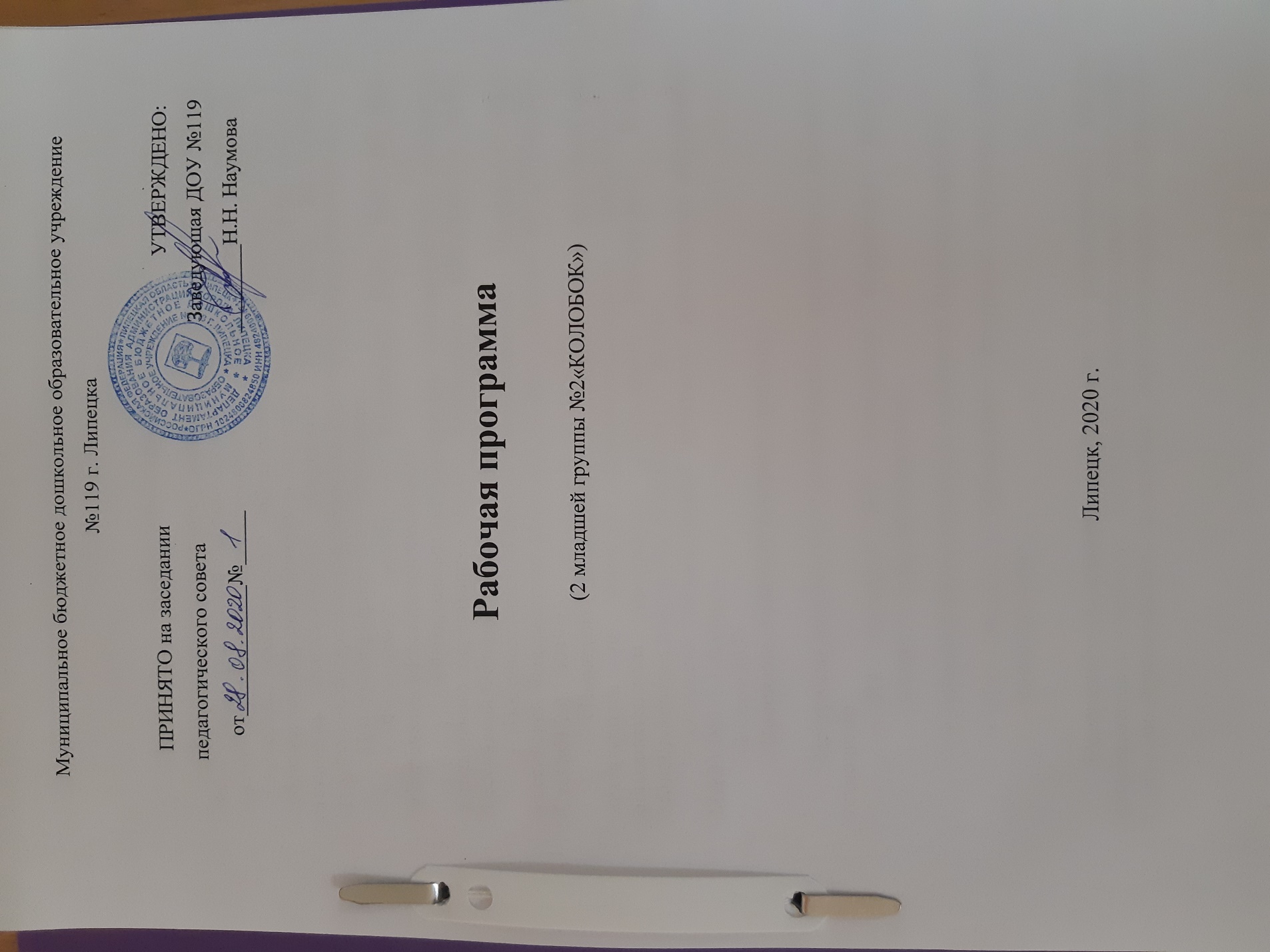 1. Пояснительная запискаРабочая программа второй младшей группы № 2 Муниципального бюджетного дошкольного образовательного учреждения № 119 г. Липецка (далее Программа) спроектирована с учетом ФГОС дошкольного образования, особенностей образовательного учреждения, региона и образовательных потребностей и запросов воспитанников и их родителей (законных представителей). Определяет цель, задачи, планируемые результаты, содержание и организацию образовательного процесса в ДОУ.Программа разработана в соответствии с:- Федеральным законом от 29 декабря 2012г. №273-ФЗ «Об образовании в Российской Федерации»;              	- «Федеральным государственным образовательным стандартом  дошкольного образования». Приказ Министерства образования и науки Российской Федерации от 17 октября 2013 г. № 1155; - Постановлением Главного государственного санитарного врача Российской Федерации от 15.05. 2013 г. №26 г. Москва «Об утверждении СанПиН 2.4.1.3049-13.- «Порядком организации и осуществления образовательной деятельности по основным общеобразовательным программам – образовательным программам дошкольного образования». Приказ Минобразования и науки РФ от 30.08. 2013 г. № 1014;- Основной образовательной программы дошкольного образования МДОУ №119 г.Липецка.- Устава ДОУ- Положение о рабочей программе педагогов.Программа разработана с использованием парциальных программ и технологий:  Л.Г. Петерсон, Е.Е. Кочемасова «Игралочка» (развитие математических представлений);парциальной программы И.А.Лыковой «Цветные ладошки»О.С. Ушакова Парциальная программа «Развитие речи дошкольников»Содержание Программы ориентировано на разностороннее развитие дошкольников с учетом их возрастных и индивидуальных особенностей. Задачи по формированию физических, интеллектуальных и личностных качеств детей решаются интегрировано и охватывают следующие образовательные области:● социально-коммуникативное развитие;● познавательное развитие;● речевое развитие;● художественно-эстетическое развитие;● физическое развитие	Содержание образовательных областей	«СОЦИАЛЬНО-КОММУНИКАТИВНОЕ РАЗВИТИЕ»Социализация, развитие общения, нравственное воспитание (в ходе режимных моментов):Закреплять навыки организованного поведения в детском саду, дома, на улице. Продолжать формировать элементарные представления о том, что хорошо и что плохо.Обеспечивать условия для нравственного воспитания детей. Поощрять попытки пожалеть сверстника, обнять его, помочь. Создавать игровые ситуации, способствующие формированию внимательного, заботливого отношения к окружающим. Приучать детей общаться спокойно, без крика.Формировать доброжелательное отношение друг к другу, умение делиться с товарищем, опыт правильной оценки хороших и плохих поступков.Учить жить дружно, вместе пользоваться игрушками, книгами, помогать друг другу.Приучать детей к вежливости (учить здороваться, прощаться, благодарить за помощь).Самообслуживание, самостоятельность, трудовое воспитание (в ходе режимных моментов):Культурно-гигиенические навыки. Совершенствовать культурно- гигиенические навыки, формировать простейшие навыки поведения во время еды, умывания.Приучать детей следить за своим внешним видом; учить правильно пользоваться мылом, аккуратно мыть руки, лицо, уши; насухо вытираться после умывания, вешать полотенце на место, пользоваться расческой и носовым платком.Формировать элементарные навыки поведения за столом: умение правильно пользоваться столовой и чайной ложками, вилкой, салфеткой; не крошить хлеб, пережевывать пищу с закрытым ртом, не разговаривать с полным ртом.Самообслуживание. Учить детей самостоятельно одеваться и раздеваться в определенной последовательности (надевать и снимать одежду, расстегивать и застегивать пуговицы, складывать, вешать предметы одежды и т. п.). Воспитывать навыки опрятности, умение замечать непорядок в одежде и устранять его при небольшой помощи взрослых.Общественно-полезный труд. Формировать желание участвовать в посильном труде, умение преодолевать небольшие трудности. Побуждать детей к самостоятельному выполнению элементарных поручений: готовить материалы к занятиям (кисти, доски для лепки и пр.), после игры убирать на место игрушки, строительный материал.Приучать соблюдать порядок и чистоту в помещении и на участке детского сада.Во второй половине года начинать формировать у детей умения, необходимые при дежурстве по столовой (помогать накрывать стол к обеду: раскладывать ложки, расставлять хлебницы (без хлеба), тарелки, чашки и т. п.).Труд в природе. Воспитывать желание участвовать в уходе за растениями и животными в уголке природы и на участке: с помощью взрослого кормить рыб, птиц, поливать комнатные растения, растения на грядках, сажать лук, собирать овощи, расчищать дорожки от снега, счищать снег со скамеек.Уважение к труду взрослых. Формировать положительное отношение к труду взрослых. Рассказывать детям о понятных им профессиях (воспитатель, помощник воспитателя, музыкальный руководитель, врач, продавец, повар, шофер, строитель), расширять и обогащать представления о трудовых действиях, результатах труда.Воспитывать уважение к людям знакомых профессий. Побуждать оказывать помощь взрослым, воспитывать бережное отношение к результатам их труда.Формирование основ безопасности (в ходе режимных моментов): Безопасное поведение в природе. Формировать представления о простейших взаимосвязях в живой и неживой природе. Знакомить с правилами поведения в природе (не рвать без надобности растения, не ломать ветки деревьев, не трогать животных и др.).Безопасность на дорогах. Расширять ориентировку в окружающем пространстве. Знакомить детей с правилами дорожного движения.Учить различать проезжую часть дороги, тротуар, понимать значение зеленого, желтого и красного сигналов светофора.Формировать первичные представления о безопасном поведении на дорогах (переходить дорогу, держась за руку взрослого).Знакомить с работой водителя.Безопасность собственной жизнедеятельности. Знакомить с источниками опасности дома (горячая плита, утюг и др.).Формировать навыки безопасного передвижения в помещении (осторожно спускаться и подниматься по лестнице, держась за перила; открывать и закрывать двери, держась за дверную ручку).Формировать умение соблюдать правила в играх с мелкими предметами (не засовывать предметы в ухо, нос; не брать их в рот).Развивать умение обращаться за помощью к взрослым.Формировать навыки безопасного поведения в играх с песком, водой, снегом.Игровая деятельность (в ходе режимных моментов):- умеет принимать на себя роль, непродолжительно взаимодействовать со сверстниками в игре от имени героя;- умеет объединять несколько игровых действий в единую сюжетную линию; отражать в игре действия с предметами и взаимоотношения людей;- способен придерживаться игровых правил в дидактических играх;способен следить за развитием театрализованного действия и эмоционально на него отзываться (кукольный, драматический театры);- умеет разыгрывать по просьбе взрослого и самостоятельно небольшие отрывки из знакомых сказок; - может самостоятельно подбирать атрибуты для той или иной роли; дополнять игровую обстановку недостающими предметами, игрушками;- может имитировать движения, мимику, интонацию изображаемых героев. Может принимать участие в беседах о театре (театр—актеры—зрители, поведение людей в зрительном зале).«ПОЗНАВАТЕЛЬНОЕ РАЗВИТИЕ»Формирование целостной картины мира: Ознакомление с предметным миром. Создавать условия для расширения представлений детей об объектах окружающего мира. Рассказывать о предметах, необходимых детям в разных видах деятельности (игре, труде, рисовании, аппликации и т. д.). Расширять знания детей об общественном транспорте (автобус, поезд, самолет, теплоход).Продолжать знакомить детей с признаками предметов, побуждать определять их цвет, форму, величину, вес. Рассказывать о материалах (стекло, металл, резина, кожа, пластмасса), из которых сделаны предметы, об их свойствах и качествах. Объяснять целесообразность изготовления предмета из определенного материала (корпус машин — из металла, шины — из резины и т. п.).Формировать элементарные представления об изменении видов человеческого труда и быта на примере истории игрушки и предметов обихода.Ознакомление с социальным миром. Знакомить с театром через мини-спектакли и представления, а также через игры-драматизации по произведениям детской литературы.Знакомить с ближайшим окружением (основными объектами городской/поселковой инфраструктуры): дом, улица, магазин, поликлиника, парикмахерская.Формировать интерес к малой родине и первичные представления о ней: напоминать детям название города (поселка), в котором они живут; самые любимые места посещения в выходные дни.Рассказывать детям о понятных им профессиях (воспитатель, помощник воспитателя, музыкальный руководитель, врач, продавец, повар, шофер, строитель), расширять и обогащать представления о трудовых действиях, результатах труда. Обращать внимание детей на личностные (доброжелательный, чуткий) и деловые (трудолюбивый, аккуратный) качества человека, которые ему помогают трудиться.Формировать интерес к малой родине и первичные представления о ней: напоминать детям название города (поселка), в котором они живут; побуждать рассказывать о том, где они гуляли в выходные дни (в парке, сквере, детском городке) и пр.Ознакомление с миром природы. Расширять представления детей о растениях и животных. Продолжать знакомить с домашними животными и их детенышами, особенностями их поведения и питания.Знакомить детей с аквариумными рыбками и декоративными птицами (волнистыми попугайчиками, канарейками и др.).Расширять представления о диких животных (медведь, лиса, белка, еж и др.), о земноводных (на примере лягушки).Учить наблюдать за птицами, прилетающими на участок (ворона, голубь, синица, воробей, снегирь и др.), подкармливать их зимой.Расширять представления детей о насекомых (бабочка, майский жук, божья коровка, стрекоза и др.).Учить отличать и называть по внешнему виду: овощи (огурец, помидор, морковь, репа и др.), фрукты (яблоко, груша, персики и др.), ягоды (малина, смородина и др.).Дать элементарные представления о растениях данной местности: деревьях, цветущих травянистых растениях (одуванчик, мать-и-мачеха и др.). Показать, как растут комнатные растения (фикус, герань и др.). Дать представления о том, что для роста растений нужны земля, вода и воздух.Знакомить с характерными особенностями следующих друг за другом времен года и теми изменениями, которые происходят в связи с этим в жизни и деятельности взрослых и детей.Дать представления о свойствах воды (льется, переливается, нагревается, охлаждается), песка (сухой — рассыпается, влажный — лепится), снега (холодный, белый, от тепла — тает).Учить отражать полученные впечатления в речи и продуктивных видах деятельности.Формировать умение понимать простейшие взаимосвязи в природе (чтобы растение росло, нужно его поливать и т. п.).Знакомить с правилами поведения в природе (не рвать без надобности растения, не ломать ветки деревьев, не трогать животных и др.).Сезонные наблюденияОсень. Учить замечать изменения в природе: становится холоднее, идут дожди, люди надевают теплые вещи, листья начинают изменять окраску и опадать, птицы улетают в теплые края.Расширять представления о том, что осенью собирают урожай овощей и фруктов. Учить различать по внешнему виду, вкусу, форме наиболее распространенные овощи и фрукты и называть их.Зима. Расширять представления о характерных особенностях зимней природы (холодно, идет снег; люди надевают зимнюю одежду).Организовывать наблюдения за птицами, прилетающими на участок, подкармливать их. Учить замечать красоту зимней природы: деревья в снежном уборе, пушистый снег, прозрачные льдинки и т.д.; участвовать в катании с горки на санках, лепке поделок из снега, украшении снежных построек.Весна. Продолжать знакомить с характерными особенностями весенней природы: ярче светит солнце, снег начинает таять, становится рыхлым, выросла трава, распустились листья на деревьях, появляются бабочки и майские жуки.Расширять представления детей о простейших связях в природе: стало пригревать солнышко — потеплело — появилась травка, запели птицы, люди заменили теплую одежду на облегченную.Показать, как сажают крупные семена цветочных растений и овощей на грядки.Лето. Расширять представления о летних изменениях в природе: жарко, яркое солнце, цветут растения, люди купаются, летают бабочки, появляются птенцы в гнездах.Дать элементарные знания о садовых и огородных растениях. Закреплять знания о том, что летом созревают многие фрукты, овощи и ягоды.Формирование элементарных математических представлений:Количество. Развивать умение видеть общий признак предметов группы (все мячи — круглые, эти — все красные, эти — все большие и т. д.).Учить составлять группы из однородных предметов и выделять из них отдельные предметы; различать понятия «много», «один», «по одному», «ни одного»; находить один и несколько одинаковых предметов в окружающей обстановке; понимать вопрос «Сколько?»; при ответе пользоваться словами «много», «один», «ни одного».Сравнивать две равные (неравные) группы предметов на основе взаимного сопоставления элементов (предметов). Познакомить с приемами последовательного наложения и приложения предметов одной группы к предметам другой; учить понимать вопросы: «Поровну ли?», «Чего больше (меньше)?»; отвечать на вопросы, пользуясь предложениями типа: «Я на каждый кружок положил грибок. Кружков больше, а грибов меньше» или «Кружков столько же, сколько грибов».Учить устанавливать равенство между неравными по количеству группами предметов путем добавления одного предмета или предметов к меньшей по количеству группе или убавления одного предмета из большей группы.Величина. Сравнивать предметы контрастных и одинаковых размеров; при сравнении предметов соизмерять один предмет с другим по заданному признаку величины (длине, ширине, высоте, величине в целом), пользуясь приемами наложения и приложения; обозначать результат сравнения словами (длинный — короткий, одинаковые (равные) по длине, широкий — узкий, одинаковые (равные) по ширине, высокий — низкий, одинаковые (равные) по высоте, большой — маленький, одинаковые (равные) по величине).Форма. Познакомить детей с геометрическими фигурами: кругом, квадратом, треугольником. Учить обследовать форму этих фигур, используя зрение и осязание.Ориентировка в пространстве. Развивать умение ориентироваться в расположении частей своего тела и в соответствии с ними различать пространственные направления от себя: вверху — внизу, впереди — сзади (позади), справа — слева. Различать правую и левую руки.Ориентировка во времени. Учить ориентироваться в контрастных частях суток: день — ночь, утро — вечер.Познавательно-исследовательская деятельность (в ходе режимных моментов): Познавательно-исследовательская деятельность. Учить детей обобщенным способам исследования разных объектов окружающей жизни с помощью специально разработанных систем эталонов, перцептивных действий. Стимулировать использование исследовательских действий.Включать детей в совместные с взрослыми практические познавательные действия экспериментального характера, в процессе которых выделяются ранее скрытые свойства изучаемого объекта.Предлагать выполнять действия в соответствии с задачей и содержанием алгоритма деятельности. С помощью взрослого использовать действия моделирующего характера.Сенсорное развитие. Обогащать чувственный опыт детей, развивать умение фиксировать его в речи. Совершенствовать восприятие (активно включая все органы чувств). Развивать образные представления (используя при характеристике предметов эпитеты и сравнения).Создавать условия для ознакомления детей с цветом, формой, величиной, осязаемыми свойствами предметов (теплый, холодный, твердый, мягкий, пушистый и т. п.); развивать умение воспринимать звучание различных музыкальных инструментов, родной речи.Закреплять умение выделять цвет, форму, величину как особые свойства предметов; группировать однородные предметы по нескольким сенсорным признакам: величине, форме, цвету.Совершенствовать навыки установления тождества и различия предметов по их свойствам: величине, форме, цвету.Подсказывать детям название форм (круглая, треугольная, прямоугольная и квадратная).Дидактические игры. Подбирать предметы по цвету и величине (большие, средние и маленькие; 2-3 цветов), собирать пирамидку из уменьшающихся по размеру колец, чередуя в определенной последовательности 2-3 цвета; собирать картинку из 4-6 частей.В совместных дидактических играх учить детей выполнять постепенно усложняющиеся правила.«РЕЧЕВОЕ   РАЗВИТИЕ»Развитие речи:Развивающая речевая среда. Продолжать помогать детям общаться со знакомыми взрослыми и сверстниками посредством поручений (спроси, выясни, предложи помощь, поблагодари и т. п.).Подсказывать детям образцы обращения к взрослым, зашедшим в группу («Скажите: „Проходите, пожалуйста"», «Предложите: „Хотите посмотреть..."», «Спросите: „Понравились ли наши рисунки?"»).В быту, в самостоятельных играх помогать детям посредством речи взаимодействовать и налаживать контакты друг с другом («Посоветуй Мите перевозить кубики на большой машине», «Предложи Саше сделать ворота пошире», «Скажи: „Стыдно драться! Ты уже большой"»).В целях развития инициативной речи, обогащения и уточнения представлений о предметах ближайшего окружения предоставлять детям для самостоятельного рассматривания картинки, книги, наборы предметов.Продолжать приучать детей слушать рассказы воспитателя о забавных случаях из жизни.Формирование словаря. На основе обогащения представлений о ближайшем окружении продолжать расширять и активизировать словарный запас детей. Уточнять названия и назначение предметов одежды, обуви, головных уборов, посуды, мебели, видов транспорта.Учить детей различать и называть существенные детали и части предметов (у платья — рукава, воротник, карманы, пуговицы), качества (цвет и его оттенки, форма, размер), особенности поверхности (гладкая, пушистая, шероховатая), некоторые материалы и их свойства (бумага легко рвется и размокает, стеклянные предметы бьются, резиновые игрушки после сжимания восстанавливают первоначальную форму), местоположение (за окном, высоко, далеко, под шкафом). Обращать внимание детей на некоторые сходные по назначению предметы (тарелка—блюдце, стул—табурет—скамеечка, шуба—пальто—дубленка). Учить понимать обобщающие слова (одежда, посуда, мебель, овощи, фрукты, птицы и т. п.); называть части суток (утро, день, вечер, ночь); называть домашних животных и их детенышей, овощи и фрукты.Звуковая культура речи. Продолжать учить детей внятно произносить в словах гласные (а, у, и, о, э) и некоторые согласные звуки: п — б — т — д — к — г; ф — в; т — с — з — ц.Развивать моторику речедвигательного аппарата, слуховое восприятие, речевой слух и речевое дыхание, уточнять и закреплять артикуляцию звуков. Вырабатывать правильный темп речи, интонационную выразительность. Учить отчетливо произносить слова и короткие фразы, говорить спокойно, с естественными интонациями.Грамматический строй речи. Продолжать учить детей согласовывать прилагательные с существительными в роде, числе, падеже; употреблять существительные с предлогами (в, на, под, за, около). Помогать детям употреблять в речи имена существительные в форме единственного и множественного числа, обозначающие животных и их детенышей (утка — утенок — утята); форму множественного числа существительных в родительном падеже (ленточек, матрешек, книг, груш, слив). Относиться к словотворчеству детей как к этапу активного овладения грамматикой, подсказывать им правильную форму слова.Помогать получать из нераспространенных простых предложений (состоят только из подлежащего и сказуемого) распространенные путем введения в них определений, дополнений, обстоятельств; составлять предложения с однородными членами («Мы пойдем в зоопарк и увидим слона, зебру и тигра»).Связная речь. Развивать диалогическую форму речи.Вовлекать детей в разговор во время рассматривания предметов, картин, иллюстраций; наблюдений за живыми объектами; после просмотра спектаклей, мультфильмов.Обучать умению вести диалог с педагогом: слушать и понимать заданный вопрос, понятно отвечать на него, говорить в нормальном темпе, не перебивая говорящего взрослого.Напоминать детям о необходимости говорить «спасибо», «здравствуйте», «до свидания», «спокойной ночи» (в семье, группе).Помогать доброжелательно общаться друг с другом.Формировать потребность делиться своими впечатлениями с воспитателями и родителями.Чтение художественной литературы (в ходе режимных моментов):Читать знакомые, любимые детьми художественные произведения, рекомендованные программой для первой младшей группы.Воспитывать умение слушать новые сказки, рассказы, стихи, следить за развитием действия, сопереживать героям произведения. Объяснять детям поступки персонажей и последствия этих поступков. Повторять наиболее интересные, выразительные отрывки из прочитанного произведения, предоставляя детям возможность договаривать слова и несложные для воспроизведения фразы.Учить с помощью воспитателя инсценировать и драматизировать небольшие отрывки из народных сказок.Учить детей читать наизусть потешки и небольшие стихотворения.Продолжать способствовать формированию интереса к книгам. Регулярно рассматривать с детьми иллюстрации.«ХУДОЖЕСТВЕННО-ЭСТЕТИЧЕСКОЕ РАЗВИТИЕ»Приобщение к искусству (в ходе режимных моментов):Развивать эстетические чувства детей, художественное восприятие, содействовать возникновению положительного эмоционального отклика на литературные и музыкальные произведения, красоту окружающего мира, произведения народного и профессионального искусства (книжные иллюстрации, изделия народных промыслов, предметы быта, одежда).Подводить детей к восприятию произведений искусства. Знакомить с элементарными средствами выразительности в разных видах искусства (цвет, звук, форма, движение, жесты), подводить к различению видов искусства через художественный образ. Готовить детей к посещению кукольного театра, выставки детских работ и т. д.Рисование.Развивать эстетическое восприятие; обращать внимание детей на красоту окружающих предметов (игрушки), объектов природы (растения, животные), вызывать чувство радости.Формировать интерес к занятиям изобразительной деятельностью. Учить в рисовании, лепке, аппликации изображать простые предметы и явления, передавая их образную выразительность.Включать в процесс обследования предмета движения обеих рук по предмету, охватывание его руками.Вызывать положительный эмоциональный отклик на красоту природы, произведения искусства (книжные иллюстрации, изделия народных промыслов, предметы быта, одежда).Учить создавать как индивидуальные, так и коллективные композиции в рисунках, лепке, аппликации.Предлагать детям передавать в рисунках красоту окружающих предметов и природы (голубое небо с белыми облаками; кружащиеся на ветру и падающие на землю разноцветные листья; снежинки и т. п.).Продолжать учить правильно держать карандаш, фломастер, кисть, не напрягая мышц и не сжимая сильно пальцы; добиваться свободного движения руки с карандашом и кистью во время рисования. Учить набирать краску на кисть: аккуратно обмакивать ее всем ворсом в баночку с краской, снимать лишнюю краску о край баночки легким прикосновением ворса, хорошо промывать кисть, прежде чем набрать краску другого цвета. Приучать осушать промытую кисть о мягкую тряпочку или бумажную салфетку.Закреплять знание названий цветов (красный, синий, зеленый, желтый, белый, черный), познакомить с оттенками (розовый, голубой, серый). Обращать внимание детей на подбор цвета, соответствующего изображаемому предмету.Приобщать детей к декоративной деятельности: учить украшать дымковскими узорами силуэты игрушек, вырезанных воспитателем (птичка, козлик, конь и др.), и разных предметов (блюдечко, рукавички).Учить ритмичному нанесению линий, штрихов, пятен, мазков (опадают с деревьев листочки, идет дождь, «снег, снег кружится, белая вся улица», «дождик, дождик, кап, кап, кап...»).Учить изображать простые предметы, рисовать прямые линии (короткие, длинные) в разных направлениях, перекрещивать их (полоски, ленточки, дорожки, заборчик, клетчатый платочек и др.). Подводить детей к изображению предметов разной формы (округлая, прямоугольная) и предметов, состоящих из комбинаций разных форм и линий (неваляшка, снеговик, цыпленок, тележка, вагончик и др.).Формировать умение создавать несложные сюжетные композиции, повторяя изображение одного предмета (елочки на нашем участке, неваляшки гуляют) или изображая разнообразные предметы, насекомых и т. п. (в траве ползают жучки и червячки; колобок катится по дорожке и др.). Учить располагать изображения по всему листу.Лепка. Формировать интерес к лепке. Закреплять представления детей о свойствах глины, пластилина, пластической массы и способах лепки. Учить раскатывать комочки прямыми и круговыми движениями, соединять концы получившейся палочки, сплющивать шар, сминая его ладонями обеих рук. Побуждать детей украшать вылепленные предметы, используя палочку с заточенным концом; учить создавать предметы, состоящие из 2-3 частей, соединяя их путем прижимания друг к другу.Закреплять умение аккуратно пользоваться глиной, класть комочки и вылепленные предметы на дощечку.Учить детей лепить несложные предметы, состоящие из нескольких частей (неваляшка, цыпленок, пирамидка и др.). Предлагать объединять вылепленные фигурки в коллективную композицию (неваляшки водят хоровод, яблоки лежат на тарелке и др.). Вызывать радость от восприятия результата общей работы.Аппликация. Приобщать детей к искусству аппликации, формировать интерес к этому виду деятельности. Учить предварительно выкладывать (в определенной последовательности) на листе бумаги готовые детали разной формы, величины, цвета, составляя изображение (задуманное ребенком или заданное воспитателем), и наклеивать их.Учить аккуратно пользоваться клеем: намазывать его кисточкой тонким слоем на обратную сторону наклеиваемой фигуры (на специально приготовленной клеенке); прикладывать стороной, намазанной клеем, к листу бумаги и плотно прижимать салфеткой.Формировать навыки аккуратной работы. Вызывать у детей радость от полученного изображения.Учить создавать в аппликации на бумаге разной формы (квадрат, розета и др.) предметные и декоративные композиции из геометрических форм и природных материалов, повторяя и чередуя их по форме и цвету. Закреплять знание формы предметов и их цвета. Развивать чувство ритма.Конструирование (в ходе режимных моментов):Подводить детей к простейшему анализу созданных построек. Совершенствовать конструктивные умения, учить различать, называть и использовать основные строительные детали (кубики, кирпичики, пластины, цилиндры, трехгранные призмы), сооружать новые постройки, используя полученные ранее умения (накладывание, приставление, прикладывание), использовать в постройках детали разного цвета. Вызывать чувство радости при удавшейся постройке.Учить располагать кирпичики, пластины вертикально (в ряд, по кругу, по периметру четырехугольника), ставить их плотно друг к другу, на определенном расстоянии (заборчик, ворота). Побуждать детей к созданию вариантов конструкций, добавляя другие детали (на столбики ворот ставить трехгранные призмы, рядом со столбами — кубики и др.). Изменять постройки двумя способами: заменяя одни детали другими или надстраивая их в высоту, длину (низкая и высокая башенка, короткий и длинный поезд).Развивать желание сооружать постройки по собственному замыслу. Продолжать учить детей обыгрывать постройки, объединять их по сюжету: дорожка и дома—улица; стол, стул, диван — мебель для кукол. Приучать детей после игры аккуратно складывать детали в коробки.Музыкальная деятельность:Воспитывать у детей эмоциональную отзывчивость на музыку.Познакомить с тремя музыкальными жанрами: песней, танцем, маршем. Способствовать развитию музыкальной памяти. Формировать умение узнавать знакомые песни, пьесы; чувствовать характер музыки (веселый, бодрый, спокойный), эмоционально на нее реагировать.Слушание. Учить слушать музыкальное произведение до конца, понимать характер музыки, узнавать и определять, сколько частей в произведении.Развивать способность различать звуки по высоте в пределах октавы — септимы, замечать изменение в силе звучания мелодии (громко, тихо).Совершенствовать умение различать звучание музыкальных игрушек, детских музыкальных инструментов (музыкальный молоточек, шарманка, погремушка, барабан, бубен, металлофон и др.).Пение. Способствовать развитию певческих навыков: петь без напряжения в диапазоне ре (ми)—ля (си), в одном темпе со всеми, чисто и ясно произносить слова, передавать характер песни (весело, протяжно, ласково, напевно).Песенное творчество. Учить допевать мелодии колыбельных песен на слог «баю-баю» и веселых мелодий на слог «ля-ля». Формировать навыки сочинительства веселых и грустных мелодий по образцу.Музыкально-ритмические движения. Учить двигаться в соответствии с двухчастной формой музыки и силой ее звучания (громко, тихо); реагировать на начало звучания музыки и ее окончание.Совершенствовать навыки основных движений (ходьба и бег). Учить маршировать вместе со всеми и индивидуально, бегать легко, в умеренном и быстром темпе под музыку.Улучшать качество исполнения танцевальных движений: притопывать попеременно двумя ногами и одной ногой.Развивать умение кружиться в парах, выполнять прямой галоп, двигаться под музыку ритмично и согласно темпу и характеру музыкального произведения с предметами, игрушками и без них.Способствовать развитию навыков выразительной и эмоциональной передачи игровых и сказочных образов: идет медведь, крадется кошка, бегают мышата, скачет зайка, ходит петушок, клюют зернышки цыплята, летают птички и т. д.Развитие танцевально-игрового творчества. Стимулировать самостоятельное выполнение танцевальных движений под плясовые мелодии. Учить более точно выполнять движения, передающие характер изображаемых животных.Игра на детских музыкальных инструментах. Знакомить детей с некоторыми детскими музыкальными инструментами: дудочкой, металлофоном, колокольчиком, бубном, погремушкой, барабаном, а также их звучанием.Учить дошкольников подыгрывать на детских ударных музыкальных инструментах.«ФИЗИЧЕСКОЕ РАЗВИТИЕ»Формирование начальных представлений о здоровом образе жизни (в ходе режимных моментов):Развивать умение различать и называть органы чувств (глаза, рот, нос, уши), дать представление об их роли в организме и о том, как их беречь и ухаживать за ними.Дать представление о полезной и вредной пище; об овощах и фруктах, молочных продуктах, полезных для здоровья человека.Формировать представление о том, что утренняя зарядка, игры, физические упражнения вызывают хорошее настроение; с помощью сна восстанавливаются силы.Познакомить детей с упражнениями, укрепляющими различные органы и системы организма. Дать представление о необходимости закаливания.Дать представление о ценности здоровья; формировать желание вести здоровый образ жизни.Формировать умение сообщать о своем самочувствии взрослым, осознавать необходимость лечения.Формировать потребность в соблюдении навыков гигиены и опрятности в повседневной жизни.Физическая культура:Продолжать развивать разнообразные виды движений. Учить детей ходить и бегать свободно, не шаркая ногами, не опуская головы, сохраняя перекрестную координацию движений рук и ног. Приучать действовать совместно. Учить строиться в колонну по одному, шеренгу, круг, находить свое место при построениях.Учить энергично отталкиваться двумя ногами и правильно приземляться в прыжках с высоты, на месте и с продвижением вперед; принимать правильное исходное положение в прыжках в длину и высоту с места; в метании мешочков с песком, мячей диаметром 15-20 см.Закреплять умение энергично отталкивать мячи при катании, бросании. Продолжать учить ловить мяч двумя руками одновременно.Обучать хвату за перекладину во время лазанья. Закреплять умение ползать.Учить сохранять правильную осанку в положениях сидя, стоя, в движении, при выполнении упражнений в равновесии.Учить кататься на санках, садиться на трехколесный велосипед, кататься на нем и слезать с него.Учить детей надевать и снимать лыжи, ходить на них, ставить лыжи на место.Учить реагировать на сигналы «беги», «лови», «стой» и др.; выполнять правила в подвижных играх.Развивать самостоятельность и творчество при выполнении физических упражнений, в подвижных играх.Подвижные игры. Развивать активность и творчество детей в процессе двигательной деятельности. Организовывать игры с правилами.Поощрять самостоятельные игры с каталками, автомобилями, тележками, велосипедами, мячами, шарами. Развивать навыки лазанья, ползания; ловкость, выразительность и красоту движений. Вводить в игры более сложные правила со сменой видов движений.Воспитывать у детей умение соблюдать элементарные правила, согласовывать движения, ориентироваться в пространстве.Планируемые результаты освоения Программы        «СОЦИАЛЬНО-КОММУНИКАТИВНОЕ РАЗВИТИЕ»Социализация, развитие общения, нравственное воспитание (в ходе режимных моментов):- имеет навыки организованного поведения в детском саду, дома, на улице; сформированы элементарные представления о том, что хорошо и что плохо;- имеет попытки пожалеть сверстника, обнять его, помочь; внимательное, заботливое отношение к окружающим; общается спокойно, без крика;- сформировано доброжелательное отношение друг к другу, умение делиться с товарищем, опыт правильной оценки хороших и плохих поступков;- умеет жить дружно, вместе пользоваться игрушками, книгами, помогать друг другу;- вежливый (здоровается, прощается, благодарить за помощь).Самообслуживание, самостоятельность, трудовое воспитание (в ходе режимных моментов):Культурно-гигиенические навыки: - имеет культурно-гигиенические навыки, сформированы простейшие навыки поведения во время еды, умывания;- следит за своим внешним видом; правильно пользоваться мылом, аккуратно мыть руки, лицо, уши; насухо вытираться после умывания, вешать полотенце на место, пользоваться расческой и носовым платком;- сформированы элементарные навыки поведения за столом: умение правильно пользоваться столовой и чайной ложками, вилкой, салфеткой; не крошить хлеб, пережевывать пищу с закрытым ртом, не разговаривать с полным ртом.Самообслуживание: - самостоятельно одевается и раздевается в определенной последовательности (надевает и снимает одежду, расстегивает и застегивает пуговицы, складывает, вешает предметы одежды и т. п.);- имеет навыки опрятности, умение замечать непорядок в одежде и устранять его при небольшой помощи взрослых.Общественно-полезный труд:- с желанием участвует в посильном труде, умеет преодолевать небольшие трудности;- самостоятельно выполняет элементарные поручения: готовить материалы к занятиям (кисти, доски для лепки и пр.), после игры убирает на место игрушки, строительный материал;- соблюдает порядок и чистоту в помещении и на участке детского сада;- имеет умения, необходимые при дежурстве по столовой (помогает накрывать стол к обеду: раскладывает ложки, расставляет хлебницы (без хлеба), тарелки, чашки и т. п.).Труд в природе:- с желанием участвует в уходе за растениями и животными в уголке природы и на участке: с помощью взрослого кормит рыб, птиц, поливает комнатные растения, растения на грядках, сажает лук, собирает овощи, расчищает дорожки от снега, счищает снег со скамеек.Уважение к труду взрослых:- сформировано положительное отношение к труду взрослых. знает о понятных им профессиях (воспитатель, помощник воспитателя, музыкальный руководитель, врач, продавец, повар, шофер, строитель), имеет представления о трудовых действиях, результатах труда;- с уважением относится к людям знакомых профессий;- оказывает помощь взрослым, бережно относится к результатам их труда.Формирование основ безопасности (в ходе режимных моментов): Безопасное поведение в природе:- сформировано представления о простейших взаимосвязях в живой и неживой природе;- знаком с правилами поведения в природе (не рвать без надобности растения, не ломать ветки деревьев, не трогать животных и др.).Безопасность на дорогах:- умеет ориентироваться в окружающем пространстве;- знаком с правилами дорожного движения;- различает проезжую часть дороги, тротуар, понимает значение зеленого, желтого и красного сигналов светофора;- сформированы первичные представления о безопасном поведении на дорогах (переходить дорогу, держась за руку взрослого);- знаком с работой водителя.Безопасность собственной жизнедеятельности:- знает источники опасности дома (горячая плита, утюг и др.);- сформированы навыки безопасного передвижения в помещении (осторожно спускаться и подниматься по лестнице, держась за перила; открывать и закрывать двери, держась за дверную ручку);- соблюдает правила в играх с мелкими предметами (не засовывать предметы в ухо, нос; не брать их в рот);- обращаться за помощью к взрослым;- сформированы навыки безопасного поведения в играх с песком, водой, снегом.Игровая деятельность (в ходе режимных моментов):- умеет принимать на себя роль, непродолжительно взаимодействовать со сверстниками в игре от имени героя;- умеет объединять несколько игровых действий в единую сюжетную линию; отражать в игре действия с предметами и взаимоотношения людей;- способен придерживаться игровых правил в дидактических играх;способен следить за развитием театрализованного действия и эмоционально на него отзываться (кукольный, драматический театры);- умеет разыгрывать по просьбе взрослого и самостоятельно небольшие отрывки из знакомых сказок; - может самостоятельно подбирать атрибуты для той или иной роли; дополнять игровую обстановку недостающими предметами, игрушками;- может имитировать движения, мимику, интонацию изображаемых героев. Может принимать участие в беседах о театре (театр—актеры—зрители, поведение людей в зрительном зале).«ПОЗНАВАТЕЛЬНОЕ РАЗВИТИЕ»          Формирование целостной картины мира:- имеет представления об объектах окружающего мира, о предметах, необходимых детям в разных видах деятельности (игре, труде, рисовании, аппликации и т. д.), об общественном транспорте (автобус, поезд, самолет, теплоход);- знаком с признаками предметов, определяет их цвет, форму, величину, вес; знает о материалах (стекло, металл, резина, кожа, пластмасса), из которых сделаны предметы, об их свойствах и качествах; знает о целесообразности изготовления предмета из определенного материала (корпус машин — из металла, шины — из резины и т. п.);- имеет элементарные представления об изменении видов человеческого труда и быта на примере истории игрушки и предметов обихода.Ознакомление с социальным миром: - знаком с театром через мини-спектакли и представления, а также через игры-драматизации по произведениям детской литературы;- знаком с ближайшим окружением (основными объектами городской/поселковой инфраструктуры): дом, улица, магазин, поликлиника, парикмахерская;- имеет интерес к малой родине и первичные представления о ней: знает название города (поселка), в котором они живут; самые любимые места посещения в выходные дни;- знаком о понятных им профессиях (воспитатель, помощник воспитателя, музыкальный руководитель, врач, продавец, повар, шофер, строитель), имеет представления о трудовых действиях, результатах труда; знаком с личностными (доброжелательный, чуткий) и деловыми (трудолюбивый, аккуратный) качества человека, которые ему помогают трудиться.Ознакомление с миром природы: - имеет представления о растениях и животных; знаком с домашними животными и их детенышами, особенностями их поведения и питания;- знаком с аквариумными рыбками и декоративными птицами (волнистыми попугайчиками, канарейками и др.);- имеет представления о диких животных (медведь, лиса, белка, еж и др.), о земноводных (на примере лягушки);- наблюдает за птицами, прилетающими на участок (ворона, голубь, синица, воробей, снегирь и др.), подкармливает их зимой;- имеет представления о насекомых (бабочка, майский жук, божья коровка, стрекоза и др.);- отличает и называет по внешнему виду: овощи (огурец, помидор, морковь, репа и др.), фрукты (яблоко, груша, персики и др.), ягоды (малина, смородина и др.);- имеет элементарные представления о растениях данной местности: деревьях, цветущих травянистых растениях (одуванчик, мать-и-мачеха и др.); как растут комнатные растения (фикус, герань и др.); о том, что для роста растений нужны земля, вода и воздух;- знаком с характерными особенностями следующих друг за другом времен года и теми изменениями, которые происходят в связи с этим в жизни и деятельности взрослых и детей;- имеет представления о свойствах воды (льется, переливается, нагревается, охлаждается), песка (сухой — рассыпается, влажный — лепится), снега (холодный, белый, от тепла — тает);- отражать полученные впечатления в речи и продуктивных видах деятельности;- сформировано умение понимать простейшие взаимосвязи в природе (чтобы растение росло, нужно его поливать и т. п.);- знаком с правилами поведения в природе (не рвать без надобности растения, не ломать ветки деревьев, не трогать животных и др.).Сезонные наблюденияОсень. - замечает изменения в природе: становится холоднее, идут дожди, люди надевают теплые вещи, листья начинают изменять окраску и опадать, птицы улетают в теплые края;- имеет представления о том, что осенью собирают урожай овощей и фруктов; различает по внешнему виду, вкусу, форме наиболее распространенные овощи и фрукты и называть их.Зима. - имеет представления о характерных особенностях зимней природы (холодно, идет снег; люди надевают зимнюю одежду);- наблюдает за птицами, прилетающими на участок, подкармливает их; замечает красоту зимней природы: деревья в снежном уборе, пушистый снег, прозрачные льдинки и т.д.; участвует в катании с горки на санках, лепке поделок из снега, украшении снежных построек.Весна. - знаком с характерными особенностями весенней природы: ярче светит солнце, снег начинает таять, становится рыхлым, выросла трава, распустились листья на деревьях, появляются бабочки и майские жуки;- имеет представления о простейших связях в природе: стало пригревать солнышко — потеплело — появилась травка, запели птицы, люди заменили теплую одежду на облегченную;- имеет представление как сажают крупные семена цветочных растений и овощей на грядки.Лето. - имеет представления о летних изменениях в природе: жарко, яркое солнце, цветут растения, люди купаются, летают бабочки, появляются птенцы в гнездах;- имеет элементарные знания о садовых и огородных растениях, о том, что летом созревают многие фрукты, овощи и ягоды.Формирование элементарных математических представлений:Количество. - умеет видеть общий признак предметов группы (все мячи — круглые, эти — все красные, эти — все большие и т. д.);- составляет группы из однородных предметов и выделяет из них отдельные предметы; различает понятия «много», «один», «по одному», «ни одного»; находит один и несколько одинаковых предметов в окружающей обстановке; понимает вопрос «Сколько?»; при ответе пользуется словами «много», «один», «ни одного»;- умеет сравнивать две равные (неравные) группы предметов на основе взаимного сопоставления элементов (предметов); знаком с приемами последовательного наложения и приложения предметов одной группы к предметам другой; понимает вопросы: «Поровну ли?», «Чего больше (меньше)?»; отвечает на вопросы, пользуясь предложениями типа: «Я на каждый кружок положил грибок. Кружков больше, а грибов меньше» или «Кружков столько же, сколько грибов»;- устанавливает равенство между неравными по количеству группами предметов путем добавления одного предмета или предметов к меньшей по количеству группе или убавления одного предмета из большей группы.Величина. - сравнивает предметы контрастных и одинаковых размеров; при сравнении предметов соизмеряет один предмет с другим по заданному признаку величины (длине, ширине, высоте, величине в целом), пользуясь приемами наложения и приложения; обозначает результат сравнения словами (длинный — короткий, одинаковые (равные) по длине, широкий — узкий, одинаковые (равные) по ширине, высокий — низкий, одинаковые (равные) по высоте, большой — маленький, одинаковые (равные) по величине).Форма. - знаком с геометрическими фигурами: кругом, квадратом, треугольником; умеет обследовать форму этих фигур, используя зрение и осязание.Ориентировка в пространстве. - умеет ориентироваться в расположении частей своего тела и в соответствии с ними различать пространственные направления от себя: вверху — внизу, впереди — сзади (позади), справа — слева; различает правую и левую руки.Ориентировка во времени. - ориентируется в контрастных частях суток: день — ночь, утро — вечер.Познавательно-исследовательская деятельность (в ходе режимных моментов): Познавательно-исследовательская деятельность: - обобщенным способам исследует разные объекты окружающей жизни с помощью специально разработанных систем эталонов, перцептивных действий; использует исследовательские действия;- участвует в совместных с взрослыми практических познавательных действиях экспериментального характера, в процессе которых выделяются ранее скрытые свойства изучаемого объекта;-  выполняет действия в соответствии с задачей и содержанием алгоритма деятельности; с помощью взрослого использует действия моделирующего характера.Сенсорное развитие. - имеет чувственный опыт, умение фиксировать его в речи; восприятие (активно включая все органы чувств); образные представления (используя при характеристике предметов эпитеты и сравнения);- знаком с цветом, формой, величиной, осязаемыми свойствами предметов (теплый, холодный, твердый, мягкий, пушистый и т. п.); развито умение воспринимать звучание различных музыкальных инструментов, родной речи;- умеет выделять цвет, форму, величину как особые свойства предметов; группировать однородные предметы по нескольким сенсорным признакам: величине, форме, цвету;- имеет навыки установления тождества и различия предметов по их свойствам: величине, форме, цвету;- при подсказке называет форму (круглая, треугольная, прямоугольная и квадратная).Дидактические игры. - подбирает предметы по цвету и величине (большие, средние и маленькие; 2-3 цветов), собирает пирамидку из уменьшающихся по размеру колец, чередуя в определенной последовательности 2-3 цвета; собирает картинку из 4-6 частей;- в совместных дидактических играх выполняет постепенно усложняющиеся правила.«РЕЧЕВОЕ РАЗВИТИЕ»Развитие речи:Развивающая речевая среда. - общается со знакомыми взрослыми и сверстниками посредством поручений (спроси, выясни, предложи помощь, поблагодари и т. п.);- использует образцы обращения к взрослым, зашедшим в группу («Скажите: „Проходите, пожалуйста"», «Предложите: „Хотите посмотреть..."», «Спросите: „Понравились ли наши рисунки?"»);- в быту, в самостоятельных играх посредством речи взаимодействует и налаживает контакты друг с другом («Посоветуй Мите перевозить кубики на большой машине», «Предложи Саше сделать ворота пошире», «Скажи: „Стыдно драться! Ты уже большой"»);- в целях развития инициативной речи, обогащения и уточнения представлений о предметах ближайшего окружения самостоятельно рассматривает картинки, книги, наборы предметов;- слушает рассказы воспитателя о забавных случаях из жизни.Формирование словаря. - знает названия и назначение предметов одежды, обуви, головных уборов, посуды, мебели, видов транспорта;- различает и называет существенные детали и части предметов (у платья — рукава, воротник, карманы, пуговицы), качества (цвет и его оттенки, форма, размер), особенности поверхности (гладкая, пушистая, шероховатая), некоторые материалы и их свойства (бумага легко рвется и размокает, стеклянные предметы бьются, резиновые игрушки после сжимания восстанавливают первоначальную форму), местоположение (за окном, высоко, далеко, под шкафом). Обращать внимание детей на некоторые сходные по назначению предметы (тарелка—блюдце, стул—табурет—скамеечка, шуба—пальто—дубленка);- понимает обобщающие слова (одежда, посуда, мебель, овощи, фрукты, птицы и т. п.); называть части суток (утро, день, вечер, ночь); называть домашних животных и их детенышей, овощи и фрукты.Звуковая культура речи. - внятно произносить в словах гласные (а, у, и, о, э) и некоторые согласные звуки: п — б — т — д — к — г; ф — в; т — с — з — ц;- развита моторика речедвигательного аппарата, слухового восприятия, речевого слуха и речевого дыхания, артикуляция звуков; выработан правильный темп речи, интонационная выразительность; отчетливо произносить слова и короткие фразы, говорить спокойно, с естественными интонациями.Грамматический строй речи. - согласовывает прилагательные с существительными в роде, числе, падеже; употребляет существительные с предлогами (в, на, под, за, около), употребляет в речи имена существительные в форме единственного и множественного числа, обозначающие животных и их детенышей (утка — утенок — утята); форму множественного числа существительных в родительном падеже (ленточек, матрешек, книг, груш, слив); развито словотворчество активного овладения грамматикой, правильная форма слова.- получает из нераспространенных простых предложений (состоят только из подлежащего и сказуемого) распространенные путем введения в них определений, дополнений, обстоятельств; составлять предложения с однородными членами («Мы пойдем в зоопарк и увидим слона, зебру и тигра»).Связная речь. - развита диалогическая форма речи;- участвует в разговоре во время рассматривания предметов, картин, иллюстраций; наблюдений за живыми объектами; после просмотра спектаклей, мультфильмов;- ведет диалог с педагогом: слушает и понимает заданный вопрос, понятно отвечает на него, говорит в нормальном темпе, не перебивая говорящего взрослого;- говорит «спасибо», «здравствуйте», «до свидания», «спокойной ночи» (в семье, группе);- доброжелательно общается друг с другом;- сформирована потребность делиться своими впечатлениями с воспитателями и родителями.Чтение художественной литературы (в ходе режимных моментов):- умеет слушать новые сказки, рассказы, стихи, следить за развитием действия, сопереживать героям произведения; знает поступки персонажей и последствия этих поступков; прослушивает наиболее интересные, выразительные отрывки из прочитанного произведения, предоставляя детям возможность договаривать слова и несложные для воспроизведения фразы;- с помощью воспитателя инсценирует и драматизирует небольшие отрывки из народных сказок;- читает наизусть потешки и небольшие стихотворения;- сформирован интерес к книгам, иллюстрациям.«ХУДОЖЕСТВЕННО-ЭСТЕТИЧЕСКОЕ РАЗВИТИЕ»Приобщение к искусству (в ходе режимных моментов):- развиты эстетические чувства детей, художественное восприятие, проявляет положительные эмоциональные отклики на литературные и музыкальные произведения, красоту окружающего мира, произведения народного и профессионального искусства (книжные иллюстрации, изделия народных промыслов, предметы быта, одежда);- знакома с элементарными средствами выразительности в разных видах искусства (цвет, звук, форма, движение, жесты), посещает кукольный театр, выставки детских работ и т. д.Рисование:- развито эстетическое восприятие; обращает внимание на красоту окружающих предметов (игрушки), объекты природы (растения, животные), вызывает чувство радости;- сформирован интерес к занятиям изобразительной деятельностью; умеет в рисовании, лепке, аппликации изображать простые предметы и явления, передавая их образную выразительность;- в процессе обследования предмета использует движения обеих рук по предмету, охватывание его руками;- высказывает положительный эмоциональный отклик на красоту природы, произведения искусства (книжные иллюстрации, изделия народных промыслов, предметы быта, одежда);- создает как индивидуальные, так и коллективные композиции в рисунках, лепке, аппликации;- передает в рисунках красоту окружающих предметов и природы (голубое небо с белыми облаками; кружащиеся на ветру и падающие на землю разноцветные листья; снежинки и т. п.);- умеет правильно держать карандаш, фломастер, кисть, не напрягая мышц и не сжимая сильно пальцы; добиваться свободного движения руки с карандашом и кистью во время рисования;- умеет набирать краску на кисть: аккуратно обмакивать ее всем ворсом в баночку с краской, снимать лишнюю краску о край баночки легким прикосновением ворса, хорошо промывать кисть, прежде чем набрать краску другого цвета; умеет осушать промытую кисть о мягкую тряпочку или бумажную салфетку;- знает названия цветов (красный, синий, зеленый, желтый, белый, черный), познакомить с оттенками (розовый, голубой, серый); умеет подбор цвета, соответствующего изображаемому предмету;- умеет украшать дымковскими узорами силуэты игрушек, вырезанных воспитателем (птичка, козлик, конь и др.), и разных предметов (блюдечко, рукавички);- умеет ритмично наносить линии, штрихи, пятна, мазки (опадают с деревьев листочки, идет дождь, «снег, снег кружится, белая вся улица», «дождик, дождик, кап, кап, кап...»);- умеет изображать простые предметы, рисовать прямые линии (короткие, длинные) в разных направлениях, перекрещивать их (полоски, ленточки, дорожки, заборчик, клетчатый платочек и др.); применяет изображения предметов разной формы (округлая, прямоугольная) и предметов, состоящих из комбинаций разных форм и линий (неваляшка, снеговик, цыпленок, тележка, вагончик и др.);- сформировано умение создавать несложные сюжетные композиции, повторяя изображение одного предмета (елочки на нашем участке, неваляшки гуляют) или изображая разнообразные предметы, насекомых и т. п. (в траве ползают жучки и червячки; колобок катится по дорожке и др.); умеет располагать изображения по всему листу.Лепка. - сформирован интерес к лепке; имеет представления о свойствах глины, пластилина, пластической массы и способах лепки; умеет раскатывать комочки прямыми и круговыми движениями, соединять концы получившейся палочки, сплющивать шар, сминая его ладонями обеих рук; украшает вылепленные предметы, используя палочку с заточенным концом; создает предметы, состоящие из 2-3 частей, соединяя их путем прижимания друг к другу;- аккуратно пользуется глиной, кладет комочки и вылепленные предметы на дощечку;- лепит несложные предметы, состоящие из нескольких частей (неваляшка, цыпленок, пирамидка и др.); объединяет вылепленные фигурки в коллективную композицию (неваляшки водят хоровод, яблоки лежат на тарелке и др.); проявляет радость от восприятия результата общей работы.Аппликация. -  сформирован интерес к искусству аппликации; умеет предварительно выкладывать (в определенной последовательности) на листе бумаги готовые детали разной формы, величины, цвета, составляя изображение (задуманное ребенком или заданное воспитателем), и наклеивать их;- аккуратно пользуется клеем: намазывать его кисточкой тонким слоем на обратную сторону наклеиваемой фигуры (на специально приготовленной клеенке); прикладывает стороной, намазанной клеем, к листу бумаги и плотно прижимать салфеткой;- сформированы навыки аккуратной работы; проявляет радость от полученного изображения;- создает в аппликации на бумаге разной формы (квадрат, розета и др.) предметные и декоративные композиции из геометрических форм и природных материалов, повторяя и чередуя их по форме и цвету; знает формы предметов и их цвета; развито чувство ритма.Конструирование (в ходе режимных моментов):- проводит простейший анализ созданных построек; - имеет конструктивные умения, различает, называет и использует основные строительные детали (кубики, кирпичики, пластины, цилиндры, трехгранные призмы), сооружает новые постройки, используя полученные ранее умения (накладывание, приставление, прикладывание), использует в постройках детали разного цвета; проявляет чувство радости при удавшейся постройке;- располагает кирпичики, пластины вертикально (в ряд, по кругу, по периметру четырехугольника), ставит их плотно друг к другу, на определенном расстоянии (заборчик, ворота); создает варианты конструкций, добавляя другие детали (на столбики ворот ставить трехгранные призмы, рядом со столбами — кубики и др.); изменяет постройки двумя способами: заменяя одни детали другими или надстраивая их в высоту, длину (низкая и высокая башенка, короткий и длинный поезд);- сооружает постройки по собственному замыслу; обыгрывает постройки, объединяет их по сюжету: дорожка и дома—улица; стол, стул, диван — мебель для кукол; после игры аккуратно складывает детали в коробки.Музыкальная деятельность:- проявляет эмоциональную отзывчивость на музыку;- знакома с тремя музыкальными жанрами: песней, танцем, маршем; развита музыкальная память; сформировано умение узнавать знакомые песни, пьесы; чувствовать характер музыки (веселый, бодрый, спокойный), эмоционально на нее реагировать.Слушание. - слушает музыкальное произведение до конца, понимает характер музыки, узнает и определяет, сколько частей в произведении;- способен различать звуки по высоте в пределах октавы — септимы, замечать изменение в силе звучания мелодии (громко, тихо);-  различает звучание музыкальных игрушек, детских музыкальных инструментов (музыкальный молоточек, шарманка, погремушка, барабан, бубен, металлофон и др.).Пение. - развиты певческие навыки: поет без напряжения в диапазоне ре (ми)—ля (си), в одном темпе со всеми, чисто и ясно произносит слова, передает характер песни (весело, протяжно, ласково, напевно).Песенное творчество. - допевает мелодии колыбельных песен на слог «баю-баю» и веселых мелодий на слог «ля-ля»; сформированы навыки сочинительства веселых и грустных мелодий по образцу.Музыкально-ритмические движения. - двигается в соответствии с двухчастной формой музыки и силой ее звучания (громко, тихо); реагирует на начало звучания музыки и ее окончание;- имеет навыки основных движений (ходьба и бег); марширует вместе со всеми и индивидуально, бегает легко, в умеренном и быстром темпе под музыку;- исполняет танцевальные движения: притопывает попеременно двумя ногами и одной ногой;- развито умение кружиться в парах, выполнять прямой галоп, двигаться под музыку ритмично и согласно темпу и характеру музыкального произведения с предметами, игрушками и без них;- имеет навыки выразительной и эмоциональной передачи игровых и сказочных образов: идет медведь, крадется кошка, бегают мышата, скачет зайка, ходит петушок, клюют зернышки цыплята, летают птички и т. д.Развитие танцевально-игрового творчества. - самостоятельно выполняет танцевальные движения под плясовые мелодии; точно выполнять движения, передающие характер изображаемых животных.Игра на детских музыкальных инструментах. - знаком с некоторыми детскими музыкальными инструментами: дудочкой, металлофоном, колокольчиком, бубном, погремушкой, барабаном, а также их звучанием;- умеет подыгрывать на детских ударных музыкальных инструментах.«ФИЗИЧЕСКОЕ РАЗВИТИЕ»Формирование начальных представлений о здоровом образе жизни (в ходе режимных моментов):- развито умение различать и называть органы чувств (глаза, рот, нос, уши), имеет представление об их роли в организме и о том, как их беречь и ухаживать за ними;- имеет представление о полезной и вредной пище; об овощах и фруктах, молочных продуктах, полезных для здоровья человека;- сформировано представление о том, что утренняя зарядка, игры, физические упражнения вызывают хорошее настроение; с помощью сна восстанавливаются силы;- знаком с упражнениями, укрепляющими различные органы и системы организма. Дать представление о необходимости закаливания;- имеет представление о ценности здоровья; формировать желание вести здоровый образ жизни;- сформировано умение сообщать о своем самочувствии взрослым, осознавать необходимость лечения;- сформировано потребность в соблюдении навыков гигиены и опрятности в повседневной жизни.Физическая культура:- развиты разнообразные виды движений; умеет ходить и бегать свободно, не шаркая ногами, не опуская головы, сохраняя перекрестную координацию движений рук и ног; приучен действовать совместно; умеет строиться в колонну по одному, шеренгу, круг, находить свое место при построениях;- умеет энергично отталкиваться двумя ногами и правильно приземляться в прыжках с высоты, на месте и с продвижением вперед; принимать правильное исходное положение в прыжках в длину и высоту с места; в метании мешочков с песком, мячей диаметром 15-20 см;- умеет энергично отталкивать мячи при катании, бросании, ловить мяч двумя руками одновременно;- обучен хвату за перекладину во время лазанья, умение ползать;- умеет сохранять правильную осанку в положениях сидя, стоя, в движении, при выполнении упражнений в равновесии;- катается на санках, садиться на трехколесный велосипед, катается на нем и слезать с него;- умеет надевать и снимать лыжи, ходить на них, ставить лыжи на место;- реагирует на сигналы «беги», «лови», «стой» и др.; выполнять правила в подвижных играх;- развита самостоятельность и творчество при выполнении физических упражнений, в подвижных играх.Подвижные игры. - развита активность и творчество детей в процессе двигательной деятельности; умеет организовывать игры с правилами;- самостоятельно играет с каталками, автомобилями, тележками, велосипедами, мячами, шарами; развиты навыки лазанья, ползания; ловкость, выразительность и красоту движений; вводить в игры более сложные правила со сменой видов движений;- соблюдает элементарные правила, согласовывать движения, ориентироваться в пространстве.Часть, формируемая участниками образовательных отношенийПланируемые результаты освоения Программы1. «Познавательное развитие»Вид образовательной деятельности «Формирование элементарных математических представлений» в ходе режимных моментов по парциальной программе Л.Г. Петерсон, Е.Е. Кочемасова «Игралочка»: - умеет находить в окружающей обстановке много предметов и один предмет;- умеет сравнивать группы, содержащие до 5 предметов, на основе составления пар, выражать словами, каких предметов больше (меньше), каких поровну;- умеет считать в пределах 5 в прямом порядке;- умеет сравнивать, опираясь на наглядность, рядом стоящие числа в пределах 8;- умеет соотносить запись чисел 1—5 с количеством предметов;- умеет непосредственно сравнивать предметы по длине, ширине, высоте, раскладывать до 3 предметов в возрастающем порядке, выражать в речи соотношение между ними (шире — уже, длиннее — короче и т. д.);- умеет в простейших случаях устанавливать последовательность событий;- умеет узнавать и называть квадрат, круг, треугольник;- умеет определять направление движения от себя (вверх, вниз, вперед, назад, направо, налево).- умеет показывать правую и левую руки.«Развитие речи"Вид образовательной деятельности «Развитие речи» в ходе режимных моментов по парциальной программе О.С. Ушаковой «Развитие речи дошкольников»: - с удовольствием вступает в общение со знакомыми взрослыми людьми: понимает обращенную к нему речь, отвечает на вопросы, используя простые распространенные предложения;- проявляет инициативу в общении со взрослым: обращается с просьбой, сообщением о своем состоянии, желании, об эмоционально значимом для него событии;- использует в общении общепринятые простые формы этикета: здоровается и прощается с воспитателем и детьми, благодарит за обед, оказанную помощь, вежливо выражает просьбу, используя слово «пожалуйста»;- проявляет интерес к общению со сверстником: привлекает его к совместной игре, сам охотно включается в игровое общение, проявляя речевую активность;- совместно со взрослым охотно пересказывает знакомые сказки, по просьбе взрослого читает короткие стихи;- по вопросам воспитателя составляет рассказ по картинке из 3-4 предложений;- правильно называет предметы бытового назначения, объекты природы ближайшего окружения;- речь ребенка эмоциональна, сопровождается правильным речевым дыханием. Слышит специально интонационно выделяемый воспитателем звук в словах и предложениях. «Художественно-эстетическое развитие»Вид образовательной деятельности «Изобразительная деятельность» в ходе режимных моментов по парциальной программе И.А.Лыковой «Цветные ладошки»:- умеет зрительно и тактильно обследовать знакомые предметы для уточнения представлений о внешнем виде игрушек, предметов посуды, одежды, скульптуры малых форм (мелкой пластики);- умеет создавать по подражанию взрослому и по своему желанию эмоциональные выразительные образы знакомых предметов; - владеет способами и приёмами изображения знакомых предметов и явлений на основе доступных средств художественной выразительности (цвет, пятно, линия, ритм).КРАЕВЕДЕНИЕДанная часть Программы включает национально-региональный компонент «Знакомим ребенка с малой Родиной», направлено на достижение цели по формированию целостных представлений о родном крае через решение следующих задач:Данная часть Программы знакомит ребенка с малой Родиной:- сформированы первоначальные представления о семье, называет членов своей семьи, понимает роль взрослого и детей в семье;- знает о характерных признаках осени, самостоятельно находит их;- называет домашних животных и их детенышей, находит сходства и различия;- знаком с ролью взрослых по уходу за домашними животными;- сформировано заботливое отношение к домашним животным; - знает о диких животных и их детенышах, отмечает характерные признаки представителей диких животных;- знаком с характерными признаками зимующих птиц (воробей и ворона), с особенностями их жизни в зимних условиях;- выражает доброе отношение к своему папе, гордится и радуется за благородные поступки родного человека; - знает о празднике 23 февраля и об Армии;- знает о празднике 8 марта, выражает доброе отношение и любовь к своей маме;- знаком с понятиями: город, дом, улица; - знает название города, в котором мы живем, своих соседей, друзей, взрослых и детей;- называет растения, которые растут на участке детского сада;- знает об основных частях растений, видит их характерные особенности.Формы работыОбъем образовательной нагрузкиРаздел 1ОО «Познавательное развитие»ВИД ДЕЯТЕЛЬНОСТИ: Формирование элементарных математических представлений (ФЭМП)ООО «Познавательное развитие»ВИД ДЕЯТЕЛЬНОСТИ: Формирование целостной картины мира (ФЦКМ)Раздел 3ОО «Художественно-эстетическое развитие»ВИД ДЕЯТЕЛЬНОСТИ: ЛепкаРаздел 3ОО «Художественно-эстетическое развитие»ВИД    ДЕЯТЕЛЬНОСТИ: АппликацияРаздел 3ОО «Художественно-эстетическое развитие»ВИД ДЕЯТЕЛЬНОСТИ: РисованиеРаздел ОО «Художественно – эстетическое  развитие»Вид деятельности: музыка4 РАЗДЕЛ                                                                                                                         ОО «Физическое  развитие»Вид деятельности: физическая культураСоциальное партнерство с родителями.Для работы с родителями определили следующую цель:Способствовать установлению сотрудничества детского сада и семьи в вопросах обучения, воспитания и развития детей дошкольного возраста.Для реализации поставленной цели необходимо решение следующих задач:- повышать психолого-педагогическую культуру родителей;- выявлять и транслировать положительный опыт семейного воспитания;- содействовать сплочению родительского коллектива с целью предупреждения межличностных конфликтных ситуаций;- способствовать установлению доверительных отношений между родителями и детским садом. Список литературы.«Социально-коммуникативное развитие»: Н.Ф. Губанова «Развитие игровой деятельности. Вторая младшая группа». Издательство МОЗАИКА-Синтез, Москва 2014г.«Речевое развитие»:     1. Е.С.Петрова, Т.И. Петрова «Игры и занятия по развитию речи   
          дошкольников». Москва «Школьная Пресса» 2003В. В.  Гербова «Занятия по развитию речи во второй младшей группе ДОУ». Издательство МОЗАИКА-Синтез, Москва 2014г.О.С. Ушаковой «Развитие речи детей 3-5лет», М.:ТЦ Сфера,2009. – 144 с. – ( Развиваем речь).О.С. Ушаковой, Н.В. Гавриш «Знакомим с литературой детей 3-5 лет», М.:ТЦ Сфера,2016. – 192 с. – ( Развиваем речь).«Познавательное развитие»:О.В. Дыбина «Ознакомление с предметным и социальным окружением» вторая младшая группа». Издательство МОЗАИКА-СИНТЕЗ МОСКВА, 2014г.О.В. Дыбина «Ознакомление с предметным и социальным окружением» вторая младшая группа». Издательство МОЗАИКА-СИНТЕЗ МОСКВА, 2014г.В.Н.Волчкова, Н.В.Степанова «Конспекты занятий во второй младшей группе детского сада»О.А. Новиковская «Конспекты комплексных занятий с детьми 3-4 лет». Издательство МОЗАИКА-Синтез, Москва 2015г.В.Н. Волчкова., Н.В. Степанова « Конспекты занятий во второй младшей группе детского сада» Воронеж: ИП Лакоценин С.С., 2009.-392 с.М.Ю. Картушиной «Зелёный огонёк здоровья»Белая К.Ю. Формирование основ безопасности у дошкольников. Для занятий с детьми 2-7 лет.- М.: МОЗАИКА-СИНТЕЗ,2015.-64 с.О.А. Соломенникова «Ознакомление с природой в детском саду», М.:Мозаика – синтез, 2015.-64с.Л.Г. Петерсон.,Е.Е. Кочемасова «Игралочка. Практический курс математики для детей 3-4 лет. Часть 1.- Изд.5-е, доп. и перераб. / Л.Г. Петерсон, Е.Е. Кочемасова. – М.:Ювента, 2016. – 96 с,:ил.Е.С.Евдокимова «Правила дорожного движения» Волгоград: Учитель,2011. -219 с.Т.А Шорыгина «Беседы о Великой Отечественной войне» -М.: ТЦ Сфера, 2015. – 160 с. Т.А Шорыгина «Беседы о хорошем и плохом поведении. – М.: ТЦ Сфера,2010. – 96 с . Т.А Шорыгина «Беседы о хлебе». – М.: ТЦ Сфера,2016. – 80 с . Т.А Шорыгина «Беседы о космосе». – М.: ТЦ Сфера,2010. – 96 с . Т.А Шорыгина «Беседы о том, кто где живет»». – М.: ТЦ Сфера,2016. – 80с . Т.А Шорыгина «Наша Родина - Россия». – М.: ТЦ Сфера,2015. – 96 с . 17.Н.А.Карпухина «Реализация содержания образовательной деятельности». М-книга Воронеж,2017 –143с«ХУДОЖЕСТВЕННО-ЭСТЕТИЧЕСКОЕ РАЗВИТИЕ»:Т.С. Комарова «Изобразительная деятельность в детском саду. Младшая группа». Издательство МОЗАИКА – СИНТЕЗ Москва 2014гИ.А.Лыкова «Изобразительная деятельность в детском саду, младшая группа». «Карапуз-дидактика», Творческий центр СФЕРА, Москва 2009г.О.Л. Князева, М.Д. Маханева «Приобщение детей к истокам русской народной культуры», ООО издательство «Детство –пресс»    Материально-техническое обеспечениеМультимедийное оборудование: магнитофон, компьютерЦентр занимательно-исследовательской деятельности:Наборы геометрических фигур.ШахматыСчетные палочкиБлоки ДьенешаПалочки КюизенераКубики Б.П.Никитина «Сложи узор»Развивающая игра «Уникум»«Колумбово яйцо», «Волшебный круг»Развивающие и дидактические игры: «Профессии»; «Что такое хорошо? Что такое плохо?»; «Противоположности»; «Найди половину»; «Что к чему?»; «Контрасты»; «Шиворот навыворот»; «Ребятам о зверятах (зоопарк)»; «ребятам о зверятах (деревня)»; «Часть и целое»; «Живая природа»; «Закономерности»; «Фрукты»; «Профессии»; «Времена года»; «Профессии (малышок)»; «Зверята».          Центр речевого развития:         Настольно-печатные игры: «Антонимы», «Любимые сказки», «мир сказок», «Звуки». Центр конструирования:Конструкторы: «Лего»: крупный, средний, «Городок».Схемы выполнения построек.Центр развития мелкой моторики:Пазлы, мозаики, шнуровки, бусыЦентр театрализованной деятельности:Настольные театры: «Колобок», «Теремок».Пальчиковый театрМаски, шапочки сказочных персонажей.Аудиозаписи сказок.Центр сюжетно-ролевых игр:Атрибуты для игр: «Больница», «Салон красоты», «Магазин», «Семья», «Театр», «Строители», «Библиотека».Центр познавательной деятельности: Трафареты различной сложности Наглядный и демонстрационный материал:«Профессии», «Транспорт», «Овощи», «Фрукты», «Ягоды», «Деревья», «Насекомые». «Осень», «Зима», «Весна», «Лето», «Грибы», «Космос», «Дикие животные», «Домашние питомцы». «Животные Арктики и Антарктиды», «Обитатели морей и океанов», «Цветы», «Птицы», «Инструменты», «Морские обитатели», «природные явления», мебель, «бытовые приборы», «квартира (дом)», «хлеб – всему голова», «Санкт-Петербург».              Демонстрационные картины: «Весна», «Осень», «Лето», «Весна», «Одежда», «Мебель», «Садовые цветы», «Права ребенка», «Виды спорта», «Транспорт», «Музыкальные инструменты», «Народы России», «Расскажи про детский сад», «Овощи», «Мой дом», «Профессии», «Угадай сказку».     Развивающие и дидактические игры:	«Что перепутал художник?», «Что такое хорошо? Что такое плохо?», «Веселые зверята», «Геометрические формы», и др.	Лото «Азбука», «сказочные герои».	Домино «сказочная азбука»; «Профессии»; «Что такое хорошо? Что такое плохо?»; «Противоположности»; «Найди половину»; «Что к чему?»; «Контрасты»; «Шиворот навыворот»; «Ребятам о зверятах (зоопарк)»; «ребятам о зверятах (деревня)»; «Часть и целое»; «Живая природа»; «Закономерности»; «Фрукты»; «Профессии»; «Времена года»; «Профессии (малышок)»; «Зверята».Центр русской культуры и малой Родины:	Народные промыслы. Дидактический материал:Узоры. Городецкая роспись.Гжель. Изделия народных мастеров.Гжель. Раскраска.Хохлома. Изделия народных мастеров.Дымковская игрушка.Филимоновская народная игрушка.Куклы в национальных костюмах.Центр трудовой деятельности:Инвентарь для трудовой деятельностиЦентр безопасности дорожного движения:	Ребусы по ПДД	Дорожные знаки	Домино: «Дорожные знаки»Центр книги:	Хрестоматия для 2-ой мл. группы	Хрестоматия 3-5 лет	Рассказы о природе 	Детские журналы.      	Настольно-печатные игры:«У сказки в гостях», «В гостях у сказки. Сказки в загадках»Домино «Угадай сказку»Кубики «Любимые сказки», «Мои первые сказки».Портреты детских писателей.Центр музыкальной деятельности:	Наглядно-дидактическое пособие «Музыкальные инструменты», музыкальные инструменты.Центр изобразительного творчества:Настольно-печатные игры: «Сочетание цветов», «Найди цвет»,                                                                                                                                                                                                              «Цвета».Раскраски на различные темы.Алгоритмы приемов рисования и лепки.Краски, кисти, карандаши, фломастеры, восковые мелки, пластилин, стеки, Трафареты различной сложностиЦентр двигательной деятельности:	Обручи	Скакалки	Кегли	Мячи	Дорожка здоровья	Мешочки с наполнителем	Мешочки с песком	Массажные мячи.Приложение №1Комплексно-тематическое планированиеМладший дошкольный возраст (2 младшая группа) - «Колобок»Приложение №2Блок совместной деятельностиИгровая деятельность(в четверг во вторую половину дня)Конструирование                                                                  (во вторник во вторую половину дня)Чтение художественной литературы(среда вторая половина дня)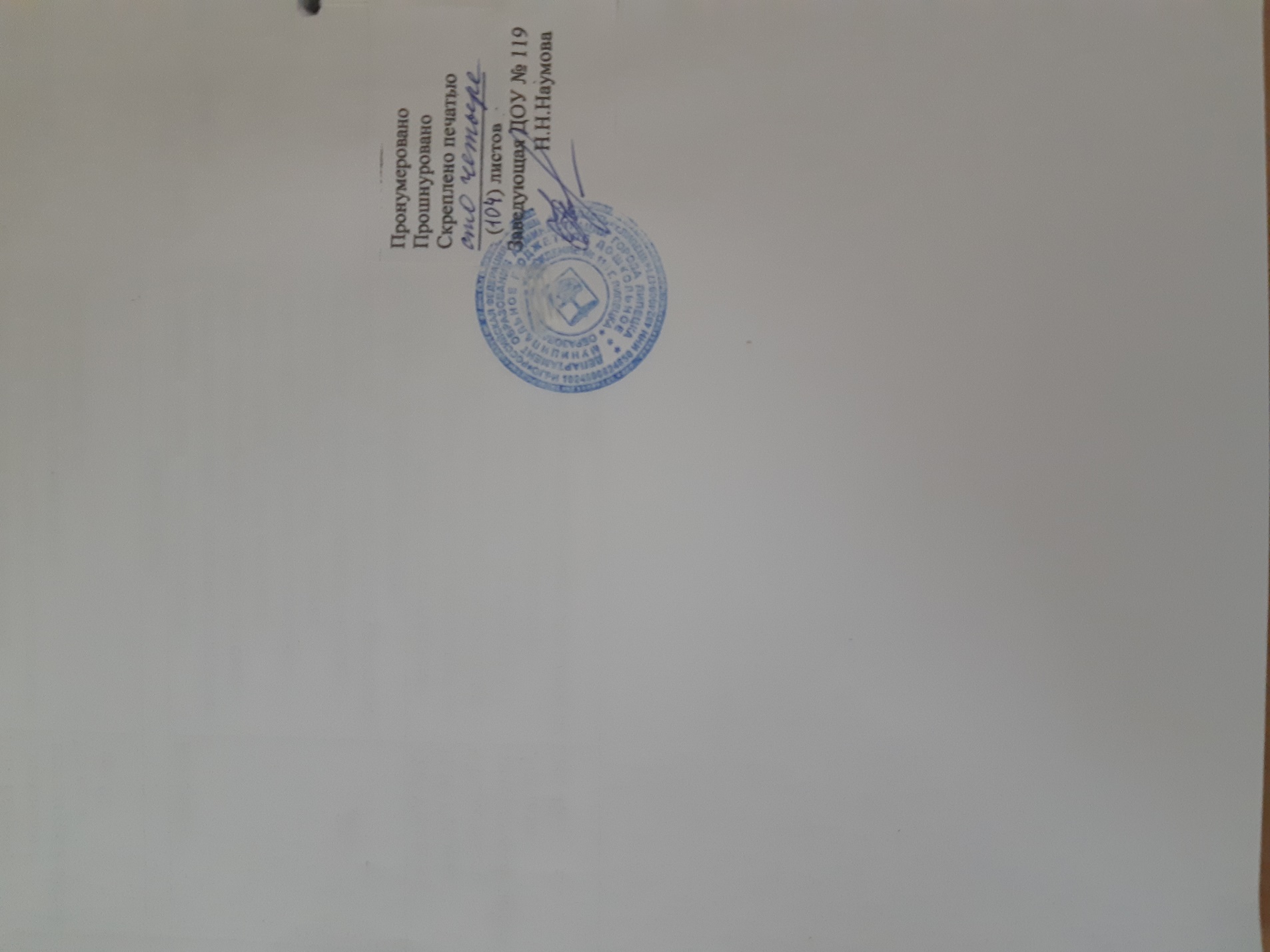 Название мероприятия, формы работыЦели и задачиИсточник методической литературыСентябрьСентябрьСентябрь1.Занятие по ФЦКМ «Осень золотая»2. Беседа «Наш детский сад. Наша группа»Познакомить детей с осенними явлениями в природе. Уточнить приспособления птиц и животных в условиях данного сезона. Поговорить о том, какие птицы есть у нас в городе, как мы можем им помочь в осенний период.Знакомимся с территорией детского сада.Волчкова В.Н. Степанова Н.В. «Конспекты занятий во второй младшей группе детского сада»Конспектоктябрьоктябрьоктябрь1. Занятие по ФЦКМ «Мой родной город»2. Занятие по развитию речи. Пересказ сказки «Козлята и Волк»3.ОД Рисование «Разноцветный ковер»- познакомить с понятиями:  город, дом, улица; - познакомить с названием города, в котором мы живем, своих соседей, друзей, взрослых и детей;-познакомить детей с русскими народными сказками, учить пересказу..- развивать эстетическое восприятие;- закреплять интерес к народному быту и изделиям декоративно-прикладного искусства О. В. Дыбина «Ознакомление с предметным и социальным окружением » вторая младшая группа.О.С. Ушакова «Развитие речи детей 3- 5 лет»Т.С. Комарова «Занятия по изобразительной деятельности»ноябрьноябрьноябрь1. Пересказ сказки «Курочка Ряба»2.Беседа «Транспорт родного города»3. Беседа «Хочу всё знать о птицах нашего края».- приучать детей к слушанию народных сказок- учить различать виды транспорта, формировать представление о том, что такое малая родина. -уточнить и пополнить представления детей о жизни птиц;- дать представление о птицах нашего края: внешний вид, питание, место обитания;-формировать потребность заботиться о птицах.О.С. Ушакова «Развитие речи детей 3- 5 лет»КонспектЛ.Н.Лаврова, И.В.Чеботарёва«Экология и краеведение в проектной деятельности с дошкольниками».декабрьдекабрьдекабрь1. Занятие по чтению художественной литературы Русская народная сказка «Снегурочка и лиса»».2. ОД Рисование «снежные комочки»3. ОД рисование «Елочка»-Учить эмоционально воспринимать содержание сказки, представлять образы персонажей, выражать свои впечатления в словах, мимике, жестах;-обогащать речь; -формировать интонационную выразительность речи-продолжать знакомить с русским народным творчеством. Закрепить умение рисовать предметы круглой формы.- познакомить детей с праздничными традициямиН.А. Карпухина «Реализация содержания образовательной деятельности. Речевое развитие» стр.99Т.С. Комарова «Занятия по ИЗО деятельности»Т.С. Комарова «Занятия по ИЗО деятельности»январьянварьянварь1. Занятие по ФЦКМ «Рождественские встречи»4.Беседа на тему: «Зимующие птицы нашей области».-познакомить детей с праздником «Рождество»;- формировать первоначальные представления о празднике, традициях, обычаях.- знакомить с характерными признаками зимующих птиц (воробей и ворона), с особенностями их жизни в зимних условиях.О.Л.Князева, М.Д. Маханева«Приобщение детей к истокам русской народной культуры»  стр153Авторский конспектфевральфевральфевраль1. Занятие по ФЦКМ «Папа, мама, я – семья».2. Занятие по ФЦКМ «День защитника отечества»4. Беседа «Масленица дорогая — наша гостьюшка годовая»- сформировать первоначальные представления о семье, называть членов своей семьи, понимать роль взрослого и детей в семье.-рассказать о празднике 23 февраля и об Армии;выражает доброе отношение к своему папе, гордится и радуется за благородные поступки родного человека; Познакомить детей с праздником, обычаями и традициями.О.Д.Дыбина «Ознакомление с предметным и социальным окружением» вторая младшая группа стр.21Авторский конспектАвторский конспектмартмартмарт1. Занятие по ФЦКМ «Вот так мама, золотая прямо».2.Беседа «Наступила весна».3.Беседа «Домашние животные»-Продолжать знакомить детей с трудом мам и бабушек, показать их деловые качества;-воспитывать уважение;- знакомить с праздником 8 марта, выражать доброе отношение и любовь к своей маме.- развитие эмоциональной отзывчивости на красоту природы. Воспитывать бережное отношение к природе.- закрепить знания о домашних  животных  и их детенышей, находит сходства и различия;знаком с ролью взрослых по уходу за домашними животными;сформировано  заботливое отношение к домашним животным;О.В. Дыбина «Ознакомление с предметным и социальным окружением» вторая младшая группа стр. 39Авторский конспектВ.Н. Волчкова, Н.В.Степанова «Конспекты занятий во второй младшей группе» стр. 110апрельапрельапрель1.ОД рисование «Рисование узоров»2.Рассматривание достопримечательностей города.3.Фотовыставка «Липецкий зоопарк»- познакомить детей с дымковской игрушкой, обратить внимание на узоры- знакомство и воспитание любви к родному городу-расширять представление о Липецком зоопарке;-развивать любовь к животному миру, желание заботиться о животных.Т.С. Комарова «Занятия по изо деятельности»Фотографии и открытки городаЛ.Г.Горькова «Экологическое воспитание дошкольников».маймаймай1. Занятие по ФЦКМ Праздник «День Победы».Беседа «Дикие животные»3.Занятия по ФЦКМ «Цветы»Воспитывать чувство гордости, любви и уважения к родине, армии.- расширить знания о диких животных и их детенышах, отмечает характерные признаки представителей диких животных;- обогащать знания об окружающем мире, о цветах, растениях, растущих на территории России;- побуждать детей к бережному отношению к цветам, растениям, растущих вокруг нас. Авторский конспектВ.Н. Волчкова, Н.В.Степанова «Конспекты занятий во второй младшей группе» стр. 100Волчкова В. Н., Степанова Н. В. «Конспекты занятий во второй младшей группе детского сада» стр. 376, 378Виды деятельностиКоличество в неделюКоличество в месяцКоличество в годРисование1437Аппликация0,5218Лепка0,5218Конструирование в ходе режимных моментовв ходе режимных моментовФЦКМ1437ФЭМП1437Развитие речи1218Чтение художественной литературыв ходе режимных моментовв ходе режимных моментовФизическая культура312108Музыкальная деятельность2872Игровая деятельностьв ходе режимных моментовв ходе режимных моментовИТОГО:10 Название темыЦелиЦелиИсточник методической литературыИсточник методической литературысентябрьсентябрь1.ТЕМА «Вводное занятие»В начале года целесообразно поиграть с детьми в игры, в которых ведущим признаком будет выступать цвет. В начале года целесообразно поиграть с детьми в игры, в которых ведущим признаком будет выступать цвет. Л. Г. Петерсон,                          Е. Е. Кочемасова«Игралочка»стр.19Л. Г. Петерсон,                          Е. Е. Кочемасова«Игралочка»стр.192.ТЕМА. «Цвет»-уточнить представления о четырех цветах – красном, желтом, зеленом, синем, и их названия;-сформировать умение определять и называть цвет предметов (красный, желтый, зеленый, синий), распределять предметы в группы по цвету (на основе материального образца);-тренировать мыслительные операции анализ, сравнения.-уточнить представления о четырех цветах – красном, желтом, зеленом, синем, и их названия;-сформировать умение определять и называть цвет предметов (красный, желтый, зеленый, синий), распределять предметы в группы по цвету (на основе материального образца);-тренировать мыслительные операции анализ, сравнения.Л. Г. Петерсон,                          Е. Е. Кочемасова«Игралочка»стр.21Л. Г. Петерсон,                          Е. Е. Кочемасова«Игралочка»стр.21Месяц октябрьМесяц октябрьМесяц октябрьМесяц октябрьМесяц октябрь1.ТЕМА.                    «Цвет»- сформировать умение распределять предметы в группы по цвету (на основе материализованного образца), закрепить умение определять и называть цвета;-развивать воображение, артикуляционный аппарат, речь.- сформировать умение распределять предметы в группы по цвету (на основе материализованного образца), закрепить умение определять и называть цвета;-развивать воображение, артикуляционный аппарат, речь.Л. Г. Петерсон,                          Е. Е. Кочемасова«Игралочка»стр.24Л. Г. Петерсон,                          Е. Е. Кочемасова«Игралочка»стр.242.ТЕМА.                      «Цвет»-закрепить умение определять и называть изученные цвета, соотносить цвета с предметами окружающего мира, распределять предметы в группы по цвету, расширить спектр цветов, известных детям;-тренировать мыслительные операции анализ, сравнения и аналогию, развивать пространственные представления, воображение, речь.-закрепить умение определять и называть изученные цвета, соотносить цвета с предметами окружающего мира, распределять предметы в группы по цвету, расширить спектр цветов, известных детям;-тренировать мыслительные операции анализ, сравнения и аналогию, развивать пространственные представления, воображение, речь.Л. Г. Петерсон,                          Е. Е. Кочемасова«Игралочка»стр.25Л. Г. Петерсон,                          Е. Е. Кочемасова«Игралочка»стр.253.ТЕМА. «Цвет»-закрепить представление о цвете как о признаке, умение сравнивать предметы по цвету (одинаковый, различный) и выражать результаты сравнения в речи;- тренировать мыслительные операции анализ и сравнение, развивать воображение, зрительную память, речь, сформировать опыт самоконтроля.-закрепить представление о цвете как о признаке, умение сравнивать предметы по цвету (одинаковый, различный) и выражать результаты сравнения в речи;- тренировать мыслительные операции анализ и сравнение, развивать воображение, зрительную память, речь, сформировать опыт самоконтроля.Л. Г. Петерсон,                          Е. Е. Кочемасова«Игралочка»стр.27Л. Г. Петерсон,                          Е. Е. Кочемасова«Игралочка»стр.274.ТЕМА. «Оттенки цветов»-сформировать представление об оттенках цветов, опыт их обозначения словами «светлый» и «темный»;-сформировать опыт самостоятельного преодоления затруднения под руководством воспитателя на основе рефлексивного метода (фиксации затруднения, понимания его причины, самостоятельного построения способа выхода из него) и опыт самоконтроля;-закрепить умение сравнивать предметы по оттенкам цветов и выражать результаты сравнения в речи;- тренировать мыслительные операции анализ и сравнение, развивать внимание, речь, творческие способности.-сформировать представление об оттенках цветов, опыт их обозначения словами «светлый» и «темный»;-сформировать опыт самостоятельного преодоления затруднения под руководством воспитателя на основе рефлексивного метода (фиксации затруднения, понимания его причины, самостоятельного построения способа выхода из него) и опыт самоконтроля;-закрепить умение сравнивать предметы по оттенкам цветов и выражать результаты сравнения в речи;- тренировать мыслительные операции анализ и сравнение, развивать внимание, речь, творческие способности.Л. Г. Петерсон,                          Е. Е. Кочемасова«Игралочка»стр. 28Л. Г. Петерсон,                          Е. Е. Кочемасова«Игралочка»стр. 285.ТЕМА.                   «Оттенки цветов»-закрепить представления о разных оттенках цвета по светлоте, умение выражать в речи светлые и темные оттенки разных цветов;-закрепить умение различать и называть 6 цветов, сравнивать предметы по цвету;-тренировать мыслительные операции анализ и сравнение, развивать память, речь, вариативность мышления, воображение.-закрепить представления о разных оттенках цвета по светлоте, умение выражать в речи светлые и темные оттенки разных цветов;-закрепить умение различать и называть 6 цветов, сравнивать предметы по цвету;-тренировать мыслительные операции анализ и сравнение, развивать память, речь, вариативность мышления, воображение.Л. Г. Петерсон,                          Е. Е. Кочемасова«Игралочка»стр. 31Л. Г. Петерсон,                          Е. Е. Кочемасова«Игралочка»стр. 31Месяц ноябрьМесяц ноябрьМесяц ноябрьМесяц ноябрьМесяц ноябрь1.ТЕМА. «Оттенки цветов»-закрепить умение различать и называть цвета и оттенки, сравнивать предметы по цвету и оттенкам цветов;-тренировать умение группировать предметы по цвету и оттенкам цветов (светлые и темные);-тренировать мыслительные операции анализ и сравнение, развивать внимание, речь, сформировать опыт взаимоконтроля и самоконтроля. -закрепить умение различать и называть цвета и оттенки, сравнивать предметы по цвету и оттенкам цветов;-тренировать умение группировать предметы по цвету и оттенкам цветов (светлые и темные);-тренировать мыслительные операции анализ и сравнение, развивать внимание, речь, сформировать опыт взаимоконтроля и самоконтроля. Л. Г. Петерсон,                          Е. Е. Кочемасова«Игралочка»стр. 32Л. Г. Петерсон,                          Е. Е. Кочемасова«Игралочка»стр. 322.ТЕМА. «Большой и маленький»-закрепить умение различать и называть размеры предметов – большой, поменьше, маленький;- закрепить умение различать и называть цвета, сравнивать предметы по цвету и размеру;-тренировать мыслительные операции сравнение и аналогию, развивать память, речь, воображение.-закрепить умение различать и называть размеры предметов – большой, поменьше, маленький;- закрепить умение различать и называть цвета, сравнивать предметы по цвету и размеру;-тренировать мыслительные операции сравнение и аналогию, развивать память, речь, воображение.Л. Г. Петерсон,                          Е. Е. Кочемасова«Игралочка»стр. 34Л. Г. Петерсон,                          Е. Е. Кочемасова«Игралочка»стр. 343.ТЕМА.                « Большой и маленький»-тренировать умение различать и называть размеры предметов – большой, поменьше, маленький;-сформировать представление о взаимосвязи между плоскими и объемными предметами и о квадрате как плоском изображении кубика, ввести в речевую практику термин «квадрат»;-тренировать мыслительные операции анализ, сравнение и аналогию, развивать память, внимание, речь, мелкую моторику рук, сформировать опыт самоконтроля.-тренировать умение различать и называть размеры предметов – большой, поменьше, маленький;-сформировать представление о взаимосвязи между плоскими и объемными предметами и о квадрате как плоском изображении кубика, ввести в речевую практику термин «квадрат»;-тренировать мыслительные операции анализ, сравнение и аналогию, развивать память, внимание, речь, мелкую моторику рук, сформировать опыт самоконтроля.Л. Г. Петерсон,                          Е. Е. Кочемасова «Игралочка»стр. 36Л. Г. Петерсон,                          Е. Е. Кочемасова «Игралочка»стр. 364.ТЕМА. «Цвет и форма»-сформировать представление о форме предметов и сравнении предметов по форме (одинаковая, различная), тренировать умение, находить предметы одинаковые и различные по форме;-ввести в речевую практику названия различных форм плоских фигур – квадрат, круг, овал, треугольник, прямоугольник;-закрепить умение определять и называть цвет предметов, группировать предметы по цвету;-тренировать мыслительные операции анализ, сравнение, классификацию, развивать внимание, речь, фантазию, сформировать опыт взаимоконтроля. -сформировать представление о форме предметов и сравнении предметов по форме (одинаковая, различная), тренировать умение, находить предметы одинаковые и различные по форме;-ввести в речевую практику названия различных форм плоских фигур – квадрат, круг, овал, треугольник, прямоугольник;-закрепить умение определять и называть цвет предметов, группировать предметы по цвету;-тренировать мыслительные операции анализ, сравнение, классификацию, развивать внимание, речь, фантазию, сформировать опыт взаимоконтроля. Л. Г. Петерсон,                          Е. Е. Кочемасова«Игралочка»стр.38Л. Г. Петерсон,                          Е. Е. Кочемасова«Игралочка»стр.38Месяц декабрьМесяц декабрьМесяц декабрьМесяц декабрьМесяц декабрь1.ТЕМА.                    «Один, много»- уточнить представления детей о понятиях «один» и «много», умение определять, где много предметов, а где один предмет;-сформировать опыт самостоятельного преодоления затруднения под руководством воспитателя на основе рефлексивного метода;-закрепить умение детей определять и называть цвет предметов, сравнивать предметы по цвету, форме и размеру;-тренировать мыслительные операции анализ, сравнение, аналогию, развивать внимание, речь, творческие способности.- уточнить представления детей о понятиях «один» и «много», умение определять, где много предметов, а где один предмет;-сформировать опыт самостоятельного преодоления затруднения под руководством воспитателя на основе рефлексивного метода;-закрепить умение детей определять и называть цвет предметов, сравнивать предметы по цвету, форме и размеру;-тренировать мыслительные операции анализ, сравнение, аналогию, развивать внимание, речь, творческие способности.Л. Г. Петерсон,                          Е. Е. Кочемасова«Игралочка»стр. 40Л. Г. Петерсон,                          Е. Е. Кочемасова«Игралочка»стр. 402.ТЕМА.               «Сколько же, больше, меньше»-сформировать представление об установлении равночисленности  групп предметов с помощью составления пар, расширить словарный запас детей выражениями «столько же», «меньше»;-построить под руководством воспитателя способ сравнения групп предметов по количеству с помощью составления пар (на основе рефлексивного метода);-закрепить умение определять и называть цвета предметов, сформировать опыт составления простейшей закономерности изменения цвета;-тренировать мыслительные операции анализ, сравнение и аналогию, развивать внимание, речь, воображение, творческие способности.-сформировать представление об установлении равночисленности  групп предметов с помощью составления пар, расширить словарный запас детей выражениями «столько же», «меньше»;-построить под руководством воспитателя способ сравнения групп предметов по количеству с помощью составления пар (на основе рефлексивного метода);-закрепить умение определять и называть цвета предметов, сформировать опыт составления простейшей закономерности изменения цвета;-тренировать мыслительные операции анализ, сравнение и аналогию, развивать внимание, речь, воображение, творческие способности.Л. Г. Петерсон,                          Е. Е. Кочемасова«Игралочка»стр. 44Л. Г. Петерсон,                          Е. Е. Кочемасова«Игралочка»стр. 443.ТЕМА. «Сколько же, больше, меньше»-построить под руководством воспитателя способ уравнивания групп предметов (на основе рефлексивного метода);-закрепить умение определять и называть цвета предметов, умение использовать понятия «один» и «много», сравнивать группы предметов по количеству с помощью составления пар;-тренировать мыслительные операции анализ и сравнение, развивать внимание, память, речь, воображение, творческие способности, умение пользоваться мимическими мышцами.-построить под руководством воспитателя способ уравнивания групп предметов (на основе рефлексивного метода);-закрепить умение определять и называть цвета предметов, умение использовать понятия «один» и «много», сравнивать группы предметов по количеству с помощью составления пар;-тренировать мыслительные операции анализ и сравнение, развивать внимание, память, речь, воображение, творческие способности, умение пользоваться мимическими мышцами.Л. Г. Петерсон,                          Е. Е. Кочемасова«Игралочка»стр.47Л. Г. Петерсон,                          Е. Е. Кочемасова«Игралочка»стр.474.ТЕМА. «Сколько же, больше, меньше»-закрепить умение сравнивать группы предметов по количеству с помощью составления пар и уравнивать численность групп предметов;-закрепить умение определять  и называть цвет предметов, сравнивать предметы по цвету, форме и размеру, использовать понятия «один» и «много»;-тренировать мыслительные операции анализ, сравнение, обобщение и аналогию, развивать внимание, память, речь, логическое мышление,воображение.-закрепить умение сравнивать группы предметов по количеству с помощью составления пар и уравнивать численность групп предметов;-закрепить умение определять  и называть цвет предметов, сравнивать предметы по цвету, форме и размеру, использовать понятия «один» и «много»;-тренировать мыслительные операции анализ, сравнение, обобщение и аналогию, развивать внимание, память, речь, логическое мышление,воображение.Л. Г. Петерсон,                          Е. Е. Кочемасова«Игралочка»стр. 50Л. Г. Петерсон,                          Е. Е. Кочемасова«Игралочка»стр. 50Месяц январьМесяц январьМесяц январьМесяц январьМесяц январь1.ТЕМА.               «Сколько же, больше, меньше»-закрепить умение сравнивать группы предметов по количеству с помощью составления пар и уравнивать численность групп предметов;-закрепить умение сравнивать предметы по свойствам, использовать понятие «один» и «много», учить преодолевать различные препятствия;-тренировать мыслительные операции анализ, сравнение и классификацию, развивать внимание, память, речь, логическое мышление, воображение.-закрепить умение сравнивать группы предметов по количеству с помощью составления пар и уравнивать численность групп предметов;-закрепить умение сравнивать предметы по свойствам, использовать понятие «один» и «много», учить преодолевать различные препятствия;-тренировать мыслительные операции анализ, сравнение и классификацию, развивать внимание, память, речь, логическое мышление, воображение.Л. Г. Петерсон,                          Е. Е. Кочемасова«Игралочка»стр. 53Л. Г. Петерсон,                          Е. Е. Кочемасова«Игралочка»стр. 532.ТЕМА. «Счет до двух»-сформировать представление о числе два, умение считать до двух;-сформировать опыт самостоятельного преодоления затруднения под руководством воспитателя (на основе рефлексивного метода);-закрепить представление о числе «один», использование слов «один» и «два» в речи, умение сравнивать и уравнивать численность групп предметов, сравнивать предметы по свойствам;-тренировать мыслительные операции анализ, сравнение, классификацию, аналогию, развивать внимание, речь, логическое мышление, воображение, творческие способности.-сформировать представление о числе два, умение считать до двух;-сформировать опыт самостоятельного преодоления затруднения под руководством воспитателя (на основе рефлексивного метода);-закрепить представление о числе «один», использование слов «один» и «два» в речи, умение сравнивать и уравнивать численность групп предметов, сравнивать предметы по свойствам;-тренировать мыслительные операции анализ, сравнение, классификацию, аналогию, развивать внимание, речь, логическое мышление, воображение, творческие способности.Л. Г. Петерсон,                          Е. Е. Кочемасова«Игралочка»стр. 55Л. Г. Петерсон,                          Е. Е. Кочемасова«Игралочка»стр. 553.ТЕМА.                    «Числа и цифры 1 и 2»-познакомить с цифрами 1 и 2, сформировать умение соотносить цифры 1 и 2 с количеством;-сформировать опыт самостоятельного преодоления затруднения под руководством (на основе рефлексивного метода);-закрепить счет до двух, умение сравнивать группы предметов по количеству, используя числа;-тренировать мыслительные операции анализ, сравнение и обобщение, развивать внимание, речь, воображение, логическое мышление, творческие способности.-познакомить с цифрами 1 и 2, сформировать умение соотносить цифры 1 и 2 с количеством;-сформировать опыт самостоятельного преодоления затруднения под руководством (на основе рефлексивного метода);-закрепить счет до двух, умение сравнивать группы предметов по количеству, используя числа;-тренировать мыслительные операции анализ, сравнение и обобщение, развивать внимание, речь, воображение, логическое мышление, творческие способности.Л. Г. Петерсон,                          Е. Е. Кочемасова«Игралочка»стр. 58Л. Г. Петерсон,                          Е. Е. Кочемасова«Игралочка»стр. 584.ТЕМА.             « Длиннее, короче»-сформировать представление о сравнении предметов по длине путем наложения и приложения;-сформировать опыт самостоятельного преодоления затруднения под руководством воспитателя (на основе рефлексивного метода);-закрепить счет до двух, умение сравнивать предметы по свойствам, умение сравнивать группы предметов по количеству, используя числа;-тренировать мыслительные операции анализ, сравнение и обобщение, развивать память, внимание, речь, воображение, логическое мышление, творческие способности.-сформировать представление о сравнении предметов по длине путем наложения и приложения;-сформировать опыт самостоятельного преодоления затруднения под руководством воспитателя (на основе рефлексивного метода);-закрепить счет до двух, умение сравнивать предметы по свойствам, умение сравнивать группы предметов по количеству, используя числа;-тренировать мыслительные операции анализ, сравнение и обобщение, развивать память, внимание, речь, воображение, логическое мышление, творческие способности.Л. Г. Петерсон,                          Е. Е. Кочемасова«Игралочка»стр. 63Л. Г. Петерсон,                          Е. Е. Кочемасова«Игралочка»стр. 63Месяц февральМесяц февральМесяц февральМесяц февральМесяц февраль1.ТЕМА.                  «Круг»-сформировать представление о круге как общей форме некоторых предметов, умение распознавать круг в предметах окружающей обстановки;-сформировать опыт самостоятельного преодоления затруднения под руководством воспитателя (на основе рефлексивного метода) и опыт преодоления затруднения способом «спросить у того, кто знает»;-закрепить счет до двух, умение сравнивать предметы по свойствам;-тренировать мыслительные операции анализ, сравнение и обобщение, развивать память, внимание, речь, воображение, двигательную и тактильную память, логическое мышление, творческие способности.-сформировать представление о круге как общей форме некоторых предметов, умение распознавать круг в предметах окружающей обстановки;-сформировать опыт самостоятельного преодоления затруднения под руководством воспитателя (на основе рефлексивного метода) и опыт преодоления затруднения способом «спросить у того, кто знает»;-закрепить счет до двух, умение сравнивать предметы по свойствам;-тренировать мыслительные операции анализ, сравнение и обобщение, развивать память, внимание, речь, воображение, двигательную и тактильную память, логическое мышление, творческие способности.Л. Г. Петерсон,                          Е. Е. Кочемасова«Игралочка»стр. 66Л. Г. Петерсон,                          Е. Е. Кочемасова«Игралочка»стр. 662.ТЕМА.             «Шар»-уточнить представление о шаре, сформировать представления о его свойствах, умение распознавать шар в предметах окружающей обстановки;-сформировать опыт самостоятельного преодоления затруднения под руководством воспитателя (на основе рефлексивного метода);-закрепить представления о круге, счет до двух, умение выделять свойства предметов и сравнивать предметы по свойствам;-тренировать мыслительные операции анализ, сравнение и обобщение, развивать память, внимание, речь, воображение, логическое мышление, творческие способности, мелкую моторику рук; -сформировать опыт самоконтроля.-уточнить представление о шаре, сформировать представления о его свойствах, умение распознавать шар в предметах окружающей обстановки;-сформировать опыт самостоятельного преодоления затруднения под руководством воспитателя (на основе рефлексивного метода);-закрепить представления о круге, счет до двух, умение выделять свойства предметов и сравнивать предметы по свойствам;-тренировать мыслительные операции анализ, сравнение и обобщение, развивать память, внимание, речь, воображение, логическое мышление, творческие способности, мелкую моторику рук; -сформировать опыт самоконтроля.Л. Г. Петерсон,                          Е. Е. Кочемасова«Игралочка»стр. 71Л. Г. Петерсон,                          Е. Е. Кочемасова«Игралочка»стр. 713.ТЕМА. «Счет до трех»-сформировать представление о числе 3, умение считать до трех;-сформировать опыт самостоятельного преодоления затруднения под руководством воспитателя (на основе рефлексивного метода) и опыт преодоления затруднения способом «спросить у того, кто знает»;-закрепить представление о числах 1 и 2, умение использовать их название в речи, сравнивать и уравнивать численность групп предметов, сравнивать предметы по свойствам;-тренировать мыслительные операции анализ, сравнение и обобщение, развивать память, внимание, речь, воображение, логическое мышление.-сформировать представление о числе 3, умение считать до трех;-сформировать опыт самостоятельного преодоления затруднения под руководством воспитателя (на основе рефлексивного метода) и опыт преодоления затруднения способом «спросить у того, кто знает»;-закрепить представление о числах 1 и 2, умение использовать их название в речи, сравнивать и уравнивать численность групп предметов, сравнивать предметы по свойствам;-тренировать мыслительные операции анализ, сравнение и обобщение, развивать память, внимание, речь, воображение, логическое мышление.Л. Г. Петерсон,                          Е. Е. Кочемасова«Игралочка»стр. 75Л. Г. Петерсон,                          Е. Е. Кочемасова«Игралочка»стр. 754.ТЕМА.                     «Треугольник»-сформировать представление о треугольнике как общей форме некоторых предметов, умение распознавать треугольную форму в предметах окружающей обстановки;-сформировать опыт самостоятельного преодоления затруднения под руководством воспитателя (на основе рефлексивного метода);-закрепить счет до трех, умение сравнивать предметы по свойствам;-тренировать мыслительные операции анализ, сравнение и обобщение, развивать внимание, речь, воображение, логическое мышление, творческие способности, сформировать опыт самоконтроля. -сформировать представление о треугольнике как общей форме некоторых предметов, умение распознавать треугольную форму в предметах окружающей обстановки;-сформировать опыт самостоятельного преодоления затруднения под руководством воспитателя (на основе рефлексивного метода);-закрепить счет до трех, умение сравнивать предметы по свойствам;-тренировать мыслительные операции анализ, сравнение и обобщение, развивать внимание, речь, воображение, логическое мышление, творческие способности, сформировать опыт самоконтроля. Л. Г. Петерсон,                          Е. Е. Кочемасова«Игралочка»стр.  78Л. Г. Петерсон,                          Е. Е. Кочемасова«Игралочка»стр.  78Месяц мартМесяц мартМесяц мартМесяц мартМесяц март1.ТЕМА.             «Число и цифра 3»-познакомить с цифрой 3, сформировать умение соотносить цифры 3 с количеством;-сформировать опыт самостоятельного преодоления затруднения под руководством (на основе рефлексивного метода);-закрепить представление о круге и треугольнике, счет до трех, умение выделять и сравнивать свойства предметов, видеть и продолжать закономерность, умение сравнивать группы предметов по количеству, используя счет;-тренировать мыслительные операции анализ, сравнение и обобщение, развивать внимание, речь, воображение, вариативное и логическое мышление, творческие способности, сформировать опыт самоконтроля.-познакомить с цифрой 3, сформировать умение соотносить цифры 3 с количеством;-сформировать опыт самостоятельного преодоления затруднения под руководством (на основе рефлексивного метода);-закрепить представление о круге и треугольнике, счет до трех, умение выделять и сравнивать свойства предметов, видеть и продолжать закономерность, умение сравнивать группы предметов по количеству, используя счет;-тренировать мыслительные операции анализ, сравнение и обобщение, развивать внимание, речь, воображение, вариативное и логическое мышление, творческие способности, сформировать опыт самоконтроля.Л. Г. Петерсон,                          Е. Е. Кочемасова«Игралочка»стр. 83Л. Г. Петерсон,                          Е. Е. Кочемасова«Игралочка»стр. 832.ТЕМА. «На, над, под»-уточнить представление о пространственных отношениях «на» - «над» - «под», тренировать умение понимать и правильно употреблять слова «на», «над», «под» в речи;-актуализировать представления о пространственных отношениях «между», «наверху», «внизу», тренировать умение различать левую и правую  руки;-закрепить счет до трех, умение соотносить цифры 1,2 и 3 с количеством предметов, умение выделять, называть и сравнивать свойства предметов;-тренировать мыслительные операции анализ, сравнение и обобщение, развивать внимание, речь, воображение, логическое мышление, сформировать опыт составления простейшей закономерности и опыт самоконтроля.-уточнить представление о пространственных отношениях «на» - «над» - «под», тренировать умение понимать и правильно употреблять слова «на», «над», «под» в речи;-актуализировать представления о пространственных отношениях «между», «наверху», «внизу», тренировать умение различать левую и правую  руки;-закрепить счет до трех, умение соотносить цифры 1,2 и 3 с количеством предметов, умение выделять, называть и сравнивать свойства предметов;-тренировать мыслительные операции анализ, сравнение и обобщение, развивать внимание, речь, воображение, логическое мышление, сформировать опыт составления простейшей закономерности и опыт самоконтроля.Л. Г. Петерсон,                          Е. Е. Кочемасова«Игралочка»стр. 87Л. Г. Петерсон,                          Е. Е. Кочемасова«Игралочка»стр. 873.ТЕМА «Выше, ниже»-уточнить представления о пространственных отношениях «выше» - «ниже», тренировать умение понимать и правильно употреблять слова «на», «над», «под» в речи, сформировать представление о сравнении предметов по высоте;-сформировать опыт самостоятельного преодоления затруднения под руководством воспитателя (на основе рефлексивного метода);-закрепить счет в пределах трех, умение соотносить цифры 1-3   с количеством, умение выделять, называть и сравнивать свойства предметов;-тренировать мыслительные операции анализ, сравнения и обобщение, развивать внимание, речь, воображение, логическое мышление.-уточнить представления о пространственных отношениях «выше» - «ниже», тренировать умение понимать и правильно употреблять слова «на», «над», «под» в речи, сформировать представление о сравнении предметов по высоте;-сформировать опыт самостоятельного преодоления затруднения под руководством воспитателя (на основе рефлексивного метода);-закрепить счет в пределах трех, умение соотносить цифры 1-3   с количеством, умение выделять, называть и сравнивать свойства предметов;-тренировать мыслительные операции анализ, сравнения и обобщение, развивать внимание, речь, воображение, логическое мышление.Л. Г. Петерсон,                          Е. Е. Кочемасова«Игралочка»стр. 90Л. Г. Петерсон,                          Е. Е. Кочемасова«Игралочка»стр. 904.ТЕМА.             «Слева, справа»-уточнить пространственные отношения «слева» - «справа», сформировать представление детей о положении предмета справа и слева от них;-закрепить умение выделять и называть свойства предметов;-тренировать мыслительные операции анализ, сравнение, обобщение и аналогию, развивать внимание, речевое воображение.-уточнить пространственные отношения «слева» - «справа», сформировать представление детей о положении предмета справа и слева от них;-закрепить умение выделять и называть свойства предметов;-тренировать мыслительные операции анализ, сравнение, обобщение и аналогию, развивать внимание, речевое воображение.Л. Г. Петерсон,                          Е. Е. Кочемасова«Игралочка»стр. 95Л. Г. Петерсон,                          Е. Е. Кочемасова«Игралочка»стр. 95апрельапрель1.ТЕМА «Выше, ниже. Сравнение по высоте»1.ТЕМА «Выше, ниже. Сравнение по высоте»1.ТЕМА «Выше, ниже. Сравнение по высоте»-уточнить представления о пространственных отношениях «выше» - «ниже», тренировать умение понимать и правильно употреблять слова «на», «над», «под» в речи, сформировать представление о сравнении предметов по высоте;-сформировать опыт самостоятельного преодоления затруднения под руководством воспитателя (на основе рефлексивного метода);-закрепить счет в пределах трех, умение соотносить цифры 1-3   с количеством, умение выделять, называть и сравнивать свойства предметов;-тренировать мыслительные операции анализ, сравнения и обобщение, развивать внимание, речь, воображение, логическое мышление.-уточнить представления о пространственных отношениях «выше» - «ниже», тренировать умение понимать и правильно употреблять слова «на», «над», «под» в речи, сформировать представление о сравнении предметов по высоте;-сформировать опыт самостоятельного преодоления затруднения под руководством воспитателя (на основе рефлексивного метода);-закрепить счет в пределах трех, умение соотносить цифры 1-3   с количеством, умение выделять, называть и сравнивать свойства предметов;-тренировать мыслительные операции анализ, сравнения и обобщение, развивать внимание, речь, воображение, логическое мышление.Л. Г. Петерсон,                          Е. Е. Кочемасова«Игралочка»стр. 90Л. Г. Петерсон,                          Е. Е. Кочемасова«Игралочка»стр. 902.ТЕМА «Выше, ниже. Сравнение по высоте»2.ТЕМА «Выше, ниже. Сравнение по высоте»2.ТЕМА «Выше, ниже. Сравнение по высоте»-уточнить представления о пространственных отношениях «выше» - «ниже», тренировать умение понимать и правильно употреблять слова «на», «над», «под» в речи, сформировать представление о сравнении предметов по высоте;-сформировать опыт самостоятельного преодоления затруднения под руководством воспитателя (на основе рефлексивного метода);-закрепить счет в пределах трех, умение соотносить цифры 1-3   с количеством, умение выделять, называть и сравнивать свойства предметов;-тренировать мыслительные операции анализ, сравнения и обобщение, развивать внимание, речь, воображение, логическое мышление.-уточнить представления о пространственных отношениях «выше» - «ниже», тренировать умение понимать и правильно употреблять слова «на», «над», «под» в речи, сформировать представление о сравнении предметов по высоте;-сформировать опыт самостоятельного преодоления затруднения под руководством воспитателя (на основе рефлексивного метода);-закрепить счет в пределах трех, умение соотносить цифры 1-3   с количеством, умение выделять, называть и сравнивать свойства предметов;-тренировать мыслительные операции анализ, сравнения и обобщение, развивать внимание, речь, воображение, логическое мышление.Л. Г. Петерсон,                          Е. Е. Кочемасова«Игралочка»стр. 90Л. Г. Петерсон,                          Е. Е. Кочемасова«Игралочка»стр. 903. ТЕМА «Пространственные отношения. Слева, справа, посередине»3. ТЕМА «Пространственные отношения. Слева, справа, посередине»3. ТЕМА «Пространственные отношения. Слева, справа, посередине»-уточнить пространственные отношения «слева» - «справа», сформировать представление детей о положении предмета справа и слева от них;-закрепить умение выделять и называть свойства предметов;-тренировать мыслительные операции анализ, сравнение, обобщение и аналогию, развивать внимание, речевое воображение.-уточнить пространственные отношения «слева» - «справа», сформировать представление детей о положении предмета справа и слева от них;-закрепить умение выделять и называть свойства предметов;-тренировать мыслительные операции анализ, сравнение, обобщение и аналогию, развивать внимание, речевое воображение.Л. Г. Петерсон,             Е. Е. Кочемасова«Игралочка»стр. 95Л. Г. Петерсон,             Е. Е. Кочемасова«Игралочка»стр. 954.  ТЕМА «Пространственные отношения. Слева, справа, посередине»4.  ТЕМА «Пространственные отношения. Слева, справа, посередине»4.  ТЕМА «Пространственные отношения. Слева, справа, посередине»-уточнить пространственные отношения «слева» - «справа», сформировать представление детей о положении предмета справа и слева от них;-закрепить умение выделять и называть свойства предметов;-тренировать мыслительные операции анализ, сравнение, обобщение и аналогию, развивать внимание, речевое воображение.-уточнить пространственные отношения «слева» - «справа», сформировать представление детей о положении предмета справа и слева от них;-закрепить умение выделять и называть свойства предметов;-тренировать мыслительные операции анализ, сравнение, обобщение и аналогию, развивать внимание, речевое воображение.Л. Г. Петерсон,             Е. Е. Кочемасова«Игралочка»стр. 95Л. Г. Петерсон,             Е. Е. Кочемасова«Игралочка»стр. 95Месяц майМесяц майМесяц майМесяц майМесяц майМесяц майМесяц май1.ТЕМА«Повторение»1.ТЕМА«Повторение»1.ТЕМА«Повторение»- актуализировать знания детей по теме «Числа от 1 до 3», представления о геометрических фигурах, сравнение предметов по длине, изученные пространственные отношения;- выявить уровень сформированности умений считать до трех, соотносить цифры 1-3 с количеством, различать геометрические фигуры по форме, сравнивать численность групп предметов с помощью счета, ориентироваться на плоскости;- тренировать мыслительные операции, анализ, сравнение и классификацию, развивать внимание, память, речь, воображение, сформировать опыт самоконтроля и выявления причины ошибки.- актуализировать знания детей по теме «Числа от 1 до 3», представления о геометрических фигурах, сравнение предметов по длине, изученные пространственные отношения;- выявить уровень сформированности умений считать до трех, соотносить цифры 1-3 с количеством, различать геометрические фигуры по форме, сравнивать численность групп предметов с помощью счета, ориентироваться на плоскости;- тренировать мыслительные операции, анализ, сравнение и классификацию, развивать внимание, память, речь, воображение, сформировать опыт самоконтроля и выявления причины ошибки.Л. Г. Петерсон,             Е. Е. Кочемасова«Игралочка»стр. 98Л. Г. Петерсон,             Е. Е. Кочемасова«Игралочка»стр. 982. ТЕМА«Повторение»2. ТЕМА«Повторение»2. ТЕМА«Повторение»- актуализировать знания детей по теме «Числа от 1 до 3», представления о геометрических фигурах, сравнение предметов по длине, изученные пространственные отношения;- выявить уровень сформированности умений считать до трех, соотносить цифры 1-3 с количеством, различать геометрические фигуры по форме, сравнивать численность групп предметов с помощью счета, ориентироваться на плоскости;- тренировать мыслительные операции, анализ, сравнение и классификацию, развивать внимание, память, речь, воображение, сформировать опыт самоконтроля и выявления причины ошибки.- актуализировать знания детей по теме «Числа от 1 до 3», представления о геометрических фигурах, сравнение предметов по длине, изученные пространственные отношения;- выявить уровень сформированности умений считать до трех, соотносить цифры 1-3 с количеством, различать геометрические фигуры по форме, сравнивать численность групп предметов с помощью счета, ориентироваться на плоскости;- тренировать мыслительные операции, анализ, сравнение и классификацию, развивать внимание, память, речь, воображение, сформировать опыт самоконтроля и выявления причины ошибки.Л. Г. Петерсон,             Е. Е. Кочемасова«Игралочка»стр. 98Л. Г. Петерсон,             Е. Е. Кочемасова«Игралочка»стр. 983. ТЕМА«Повторение»3. ТЕМА«Повторение»3. ТЕМА«Повторение»- актуализировать знания детей по теме «Числа от 1 до 3», представления о геометрических фигурах, сравнение предметов по длине, изученные пространственные отношения;- выявить уровень сформированности умений считать до трех, соотносить цифры 1-3 с количеством, различать геометрические фигуры по форме, сравнивать численность групп предметов с помощью счета, ориентироваться на плоскости;- тренировать мыслительные операции, анализ, сравнение и классификацию, развивать внимание, память, речь, воображение, сформировать опыт самоконтроля и выявления причины ошибки.- актуализировать знания детей по теме «Числа от 1 до 3», представления о геометрических фигурах, сравнение предметов по длине, изученные пространственные отношения;- выявить уровень сформированности умений считать до трех, соотносить цифры 1-3 с количеством, различать геометрические фигуры по форме, сравнивать численность групп предметов с помощью счета, ориентироваться на плоскости;- тренировать мыслительные операции, анализ, сравнение и классификацию, развивать внимание, память, речь, воображение, сформировать опыт самоконтроля и выявления причины ошибки.Л. Г. Петерсон,             Е. Е. Кочемасова«Игралочка»стр. 98Л. Г. Петерсон,             Е. Е. Кочемасова«Игралочка»стр. 98Название темыЦелиИсточник методической литературыМесяц сентябрьМесяц сентябрьМесяц сентябрь1.ТЕМА «Наша группа»- Познакомить детей с групповой комнатой;- Учить детей ориентироваться в групповом пространстве;- Развивать чувство любви и гордости за свою группу.Волчкова В. Н., Степанова Н. В. «Конспекты занятий во второй младшей группе детского сада» стр. 122.ТЕМА  «Учимся знакомиться»Учить детей расширять круг знакомств в детском саду. Воспитывать доброжелательное отношение к незнакомым людям. Развивать чувство уверенности.Волчкова В. Н., Степанова Н. В. «Конспекты занятий во второй младшей группе детского сада» стр. 543.ТЕМА  «Мои друзья»- Учить детей доброжелательно относиться к детям и взрослым в д/c;- Развивать чувство уверенности в самом себе, чувство коллективизма;- Развивать эмоциональную отзывчивость.Волчкова В. Н., Степанова Н. В. «Конспекты занятий во второй младшей группе детского сада» стр. 44Месяц октябрьМесяц октябрьМесяц октябрь1.ТЕМА  «Осень золотая»- Познакомить детей с осенними явлениями в природе;- Уточнить приспособления птиц и животных в условиях данного сезона;- Закрепить знания об осенней одежде человека;- Развивать эмоциональную отзывчивость детей.Волчкова В. Н., Степанова Н. В. «Конспекты занятий во второй младшей группе детского сада» стр. 622.ТЕМА «Фрукты»Познакомить детей с плодами фруктовых деревьев. Закрепить знание о том, что фрукты растут в саду. Выделять характерные признаки фруктов. Дать понятие о том, что человек ухаживает за растениями, чтобы получить урожай.Волчкова В. Н., Степанова Н. В. «Конспекты занятий во второй младшей группе детского сада» стр. 723.ТЕМА «Овощи»Познакомить с плодами овощных культур. Закрепить знания о месте их произрастания-огороде. Закрепить умение описывать овощ по характерным признакам, согласно схеме.Волчкова В. Н., Степанова Н. В. «Конспекты занятий во второй младшей группе детского сада» стр. 814.ТЕМА «Домашние животные»Продолжать знакомить детей с классификацией животных (дикие и домашние). Закрепить умение сравнивать, находить сходство и различие. Познакомить с ролью взрослого по уходу за домашними животными.Волчкова В. Н., Степанова Н. В. «Конспекты занятий во второй младшей группе детского сада» стр.1105.ТЕМА «Дикие животные»-Обогащать представление детей о животных.   Отмечать характерные признаки представителей диких животных. -Уточнить, что каждому животному необходимо жилище, пища, тепло и т. д. Развивать у детей интерес к живой природе, эмоциональную отзывчивость.Волчкова В. Н., Степанова Н. В. «Конспекты занятий во второй младшей группе детского сада» стр. 100Месяц ноябрьМесяц ноябрьМесяц ноябрь1.ТЕМА«Дом, в котором я живу»Дать детям обощенное понятие о доме, квартире, о назначении предметов. Волчкова В. Н., Степанова Н. В. «Конспекты занятий во второй младшей группе детского сада» стр.2882.ТЕМА «Мебель»Учить детей определять и различать мебель, виды мебели, основные признаки мебели.О.В. Дыбина «Ознакомление с предметным и социальным окружением» вторая младшая группа стр. 203.Тема «Мой город»Учить детей называть родной город. Дать элементарные представления о родном городе, их достопримечательностях.О.В. Дыбина «Ознакомление с предметным и социальным окружением» вторая младшая группа стр. 384.Тема «Дорожная азбука»Познакомить детей с ПДД, закрепить знания о значении светофора и т.д.Волчкова В. Н., Степанова Н. В. «Конспекты занятий во второй младшей группе детского сада» стр.151Месяц декабрьМесяц декабрьМесяц декабрь1.ТЕМА «Тихо, тихо снег идет»Уточнять знания детей о зимних явлениях природы.Обогащать и активизировать словарный запас детей.О.А.Соломенникова«Ознакомление с природой в детском саду» стр.342.ТЕМА «Мы друзья зимующих птиц»Закрепить знания детей о зимних явлениях. Расширить представления о зимующих птицах.О.А.Соломенникова«Ознакомление с природой в детском саду» стр.323.ТЕМА «Зимние развлечения»Закрепить знания детей о зимних развлечениях, вызвать положительные эмоции. Закрепить понятие, что зимние развлечения характерны только для зимы.Волчкова В. Н., Степанова Н. В. «Конспекты занятий во второй младшей группе детского сада» стр.2064.ТЕМА «Встречаем Новый год»Дать представление о новогоднем празднике. Расширить словарный запас (ёлка, макушка, праздник, подарки, хлопушки, сосулька, встречать, светиться, блестящий, бумажный, стеклянный и т. д.) Развивать зрительное внимание. Отгадывать загадки.О. А. Новиковская «Конспекты комплексных занятий с детьми 3-4 лет». Стр. 49Месяц январьМесяц январьМесяц январь1.Тема «Наша одежда, обувь»Упражнять детей в умении определять и различать одежду, выделять основные признаки предметов одежды (цвет, форма, строение, величина); группировать предметы по признакам.О.В. Дыбина «Ознакомление с предметным и социальным окружением» вторая младшая группа стр. 232.Тема «Я – человек»Формировать первоначальное представление строении  человека.М.А. Фисенко «ОБЖ»стр.353. Тема «Дружная семья»Формировать первоначальные представления о семье. Воспитывать у ребенка интерес к собственному имени.О.В. Дыбина «Ознакомление с предметным и социальным окружением» вторая младшая группа стр. 21Месяц февральМесяц февральМесяц февраль1.ТЕМА «Пожарная безопасность»Дать детям понятие о пользе и вреде огня. Закрепить знания о том, что горит, что не горит. Вызвать у детей желание быть всегда осторожными с огнем. Волчкова В. Н., Степанова Н. В. «Конспекты занятий во второй младшей группе детского сада» стр. 310 2.ТЕМА «Папа может все, что угодно»Воспитывать у детей доброе отношение к своему папе, вызывать чувство гордости и радости за благородные поступки родного человека. Закрепить умение работать по схеме, составлять описательный рассказ.Волчкова В. Н., Степанова Н. В. «Конспекты занятий во второй младшей группе детского сада» стр. 2383.ТЕМА «День защитника Отечества»Познакомить детей с праздником, с обычаями и традициями. Н.А. Карпухина «Реализация содержания образовательной деятельности. Младший возраст (3-4 года)» стр.92 4.Тема «Здоровье»Познакомить детей с понятием витамины. Закрепить знания о правильном питании.Волчкова В. Н., Степанова Н. В. «Конспекты занятий во второй младшей группе детского сада» стр. 227Месяц мартМесяц мартМесяц март1.ТЕМА  «Мамочка, любимая моя!»Развивать у детей доброе отношение и любовь к своей маме. Вызвать чувство гордости и радости за дела и поступки родного человека, чувство благодарности за заботу. Закрепить умение работать со схемами. Н.А. Карпухина «Реализация содержания образовательной деятельности. Младший возраст(3-4 года)» стр. 1072.ТЕМА «Весна идет, весне дорогу»Дать детям представление о времени года «весне». Учить сравнивать времена года, отмечать характерные признаки, развивать цветовое восприятие.Волчкова В. Н., Степанова Н. В. «Конспекты занятий во второй младшей группе детского сада» стр. 3433.Тема «Встречаем перелетных птиц»Закрепить знания детей о перелетных птицах, об их отличительных особенностях.О.А. Соломенникова«Ознакомление с природой в детском саду» стр.604.ТЕМА «Народное творчество»Продолжать знакомить детей с русской народной игрушкой – матрёшкой, с внешним обликом, особенностями росписи Семёновской и Полхов-Майданской матрёшек. Обратить внимание на характерные для того или иного вида художественного промысла особенности. Упражнять в умении последовательно собирать разрезные матрёшки, учитывая роспись. Учить различать по размеру, развивать мелкую моторику пальцев рук. Развивать творческую активность, внимание. Воспитывать интерес детей к народному творчеству.Авторский конспектМесяц апрельМесяц апрельМесяц апрель1.ТЕМА «Космическое путешествие»  Расширить знания о космосе. Познакомить детей с праздником День Космонавтики, профессиями: космонавт, летчик и т.д. О.А.Соломенникова«Ознакомление с природой в детском саду» стр.1232.Тема «Город»Познакомить детей с понятием «город». Подвести детей к пониманию того, что в городе много улиц, домов, парков и т.д.Волчкова В. Н., Степанова Н. В. «Конспекты занятий во второй младшей группе детского сада» стр. 3013.Тема «Транспорт»Учить детей определять и различать транспорт, виды транспорта, выделять основные признаки (цвет, форма, величина)О.В. Дыбина «Ознакомление с предметным и социальным окружением» вторая младшая группа стр. 19Н.А. Карпухина «Реализация содержания образовательной деятельности. Младший возраст(3-4 года)» стр. 844.Тема «Дорожная безопасность»Закрепить знания детей о ПДД, правила регулирования движения транспорта и пешеходов.Волчкова В. Н., Степанова Н. В. «Конспекты занятий во второй младшей группе детского сада» стр. 152Месяц майМесяц майМесяц май1.ТЕМА «День Победы»Воспитывать чувство гордости, любви и уважения к родине, армии, дать понятие выражению «День Победы», развивать разговорную речь. Авторский конспект2.Тема «Приметы лета»Продолжить формирование обобщенных представлений о сезонных изменениях в природе;Развивать способность наблюдать; развивать мышление, память.Авторский конспект3.ТЕМА « Цветы»Обогащать знания об окружающем мире, о цветах, растениях, растущих на территории России.  Прививать интерес к окружающей нас природе. Побуждать детей к бережному отношению к цветам, растениям, растущих вокруг нас. Волчкова В. Н., Степанова Н. В. «Конспекты занятий во второй младшей группе детского сада» стр. 376, 3784.ТЕМА «Насекомые»Закрепить и расширить представления о насекомых и их характерных признаках;Формировать представление о развитии насекомых и зависимости их окраски от места обитания;Авторский конспектРаздел 2                                                                                     ОО «Речевое развитие»ВИД ДЕЯТЕЛЬНОСТИ: Развитие речи.Раздел 2                                                                                     ОО «Речевое развитие»ВИД ДЕЯТЕЛЬНОСТИ: Развитие речи.Раздел 2                                                                                     ОО «Речевое развитие»ВИД ДЕЯТЕЛЬНОСТИ: Развитие речи.Раздел 2                                                                                     ОО «Речевое развитие»ВИД ДЕЯТЕЛЬНОСТИ: Развитие речи.Раздел 2                                                                                     ОО «Речевое развитие»ВИД ДЕЯТЕЛЬНОСТИ: Развитие речи.Раздел 2                                                                                     ОО «Речевое развитие»ВИД ДЕЯТЕЛЬНОСТИ: Развитие речи.Месяц сентябрьМесяц сентябрьМесяц сентябрьМесяц сентябрьМесяц сентябрьМесяц сентябрьНазвание темыНазвание темыЦелиЦелиИсточник методической литературыИсточник методической литературы1. Тема. Описание кукол Даши и Димы.1. Тема. Описание кукол Даши и Димы.-связная речь: учить составлять рассказ по вопросам воспитателя;- словарь и грамматика: учить правильно называть предметы, их качества, действия; сравнивать предметы по величине, используя прилагательные большой, маленький; согласовывать существительные с прилагательными в роде;- звуковая культура речи: закреплять произношение звуков [д] -[д’]. -связная речь: учить составлять рассказ по вопросам воспитателя;- словарь и грамматика: учить правильно называть предметы, их качества, действия; сравнивать предметы по величине, используя прилагательные большой, маленький; согласовывать существительные с прилагательными в роде;- звуковая культура речи: закреплять произношение звуков [д] -[д’].  О.С Ушакова «Развитие речи детей 3-5 лет»стр. 49 О.С Ушакова «Развитие речи детей 3-5 лет»стр. 492.Тема. Описание овощей и фруктов.2.Тема. Описание овощей и фруктов.- связная речь: составлять описание предмета;-словарь и грамматика: упражнять в согласовании существительных, прилагательных, местоимений в роде, числе;-звуковая культура речи: закреплять правильное произношение звуков [в] -[в’];учить произносить этот звук длительно, на одном выдохе.- связная речь: составлять описание предмета;-словарь и грамматика: упражнять в согласовании существительных, прилагательных, местоимений в роде, числе;-звуковая культура речи: закреплять правильное произношение звуков [в] -[в’];учить произносить этот звук длительно, на одном выдохе. О.С Ушакова «Развитие речи детей 3-5 лет»стр. 72 О.С Ушакова «Развитие речи детей 3-5 лет»стр. 72Месяц октябрьМесяц октябрьМесяц октябрьМесяц октябрьМесяц октябрьМесяц октябрь1.Тема. Пересказ сказки «Козлята и волк».1.Тема. Пересказ сказки «Козлята и волк».-связная речь: учить пересказывать вместе с воспитателем сказку «Козлята и волк»;-звуковая культура речи: приучать отчетливо и правильно произносить звук [ с], изолированный и в словах.-связная речь: учить пересказывать вместе с воспитателем сказку «Козлята и волк»;-звуковая культура речи: приучать отчетливо и правильно произносить звук [ с], изолированный и в словах.О.С Ушакова «Развитие речи детей 3-5 лет»стр. 77О.С Ушакова «Развитие речи детей 3-5 лет»стр. 772.Тема. Описание внешнего вида куклы Оли.2.Тема. Описание внешнего вида куклы Оли.-связная речь: учить рассматривать предметы, сформировать умение отвечать на вопросы воспитателя, составлять с помощью него короткий описательный рассказ;-словарь и грамматика: учить определять цвет предмета, использовать антонимы, согласовывать существительные и прилагательные в роде, числе;               -звуковая культура речи: уточнить и закрепить правильное произношение звука [о] (изолированный, в звукосочетаниях, в словах); обратить внимание на наличие звука [о] в словах.-связная речь: учить рассматривать предметы, сформировать умение отвечать на вопросы воспитателя, составлять с помощью него короткий описательный рассказ;-словарь и грамматика: учить определять цвет предмета, использовать антонимы, согласовывать существительные и прилагательные в роде, числе;               -звуковая культура речи: уточнить и закрепить правильное произношение звука [о] (изолированный, в звукосочетаниях, в словах); обратить внимание на наличие звука [о] в словах. О.С Ушакова «Развитие речи детей 3-5 лет»стр. 25 О.С Ушакова «Развитие речи детей 3-5 лет»стр. 253.Тема. Рассматривание картины «Мы играем в кубики, строим дом».3.Тема. Рассматривание картины «Мы играем в кубики, строим дом».-связная речь: учить рассматривать картину, формировать умение отвечать на вопросы (по картине) и составлять совместно с воспитателем короткий рассказ;-словарь и грамматика: учить правильному употреблению форм единственного и множественного числа существительных и личных окончаний глаголов (строит –строят, играет – играют, везет- везут);-звуковая культура речи: закрепить правильное произношение звуков [а], [у], [и], изолированных и в словах, учить различать звуки на слух, произносить слова, фразы четко и громко; развивать речевой выход.-связная речь: учить рассматривать картину, формировать умение отвечать на вопросы (по картине) и составлять совместно с воспитателем короткий рассказ;-словарь и грамматика: учить правильному употреблению форм единственного и множественного числа существительных и личных окончаний глаголов (строит –строят, играет – играют, везет- везут);-звуковая культура речи: закрепить правильное произношение звуков [а], [у], [и], изолированных и в словах, учить различать звуки на слух, произносить слова, фразы четко и громко; развивать речевой выход. О.С Ушакова «Развитие речи детей 3-5 лет»стр. 23 О.С Ушакова «Развитие речи детей 3-5 лет»стр. 234.Тема. Пересказ сказки «Курочка Ряба».4.Тема. Пересказ сказки «Курочка Ряба».- связная речь: учить пересказу знакомых им литературных произведений, составлению коротких рассказов с помощью взрослого;-словарь т грамматика: развивать умение ориентироваться на признаки объекта;-звуковая культура речи: уточнить и закрепить правильное произношение звука [а], учить четко артикулировать этот звук в словосочетаниях, словах; развивать речевое дыхание. - связная речь: учить пересказу знакомых им литературных произведений, составлению коротких рассказов с помощью взрослого;-словарь т грамматика: развивать умение ориентироваться на признаки объекта;-звуковая культура речи: уточнить и закрепить правильное произношение звука [а], учить четко артикулировать этот звук в словосочетаниях, словах; развивать речевое дыхание.  О.С Ушакова    «Развитие речи детей 3-5 лет»стр. 16 О.С Ушакова    «Развитие речи детей 3-5 лет»стр. 16Месяц ноябрьМесяц ноябрь1.Тема. Составление описательного рассказа об игрушках – кошке, мишке, мышке. 1.Тема. Составление описательного рассказа об игрушках – кошке, мишке, мышке. - связная речь: учить составлять с помощью взрослого короткий рассказ;-словарь и грамматика: закреплять в речи названия известных им животных; учить использовать слова, обозначающие качества, действия.-звуковая культура речи: закреплять правильное, отчетливое произношение звуков [м] – [м’][п] –[п’][б]- [б’] в словах и фразах; учить различению на слух; учить выражать просьбу вежливо, регулировать силу голоса.- связная речь: учить составлять с помощью взрослого короткий рассказ;-словарь и грамматика: закреплять в речи названия известных им животных; учить использовать слова, обозначающие качества, действия.-звуковая культура речи: закреплять правильное, отчетливое произношение звуков [м] – [м’][п] –[п’][б]- [б’] в словах и фразах; учить различению на слух; учить выражать просьбу вежливо, регулировать силу голоса.О.С Ушакова «Развитие речи детей 3-5 лет»стр. 45О.С Ушакова «Развитие речи детей 3-5 лет»стр. 452.Тема. Проведение игры «Что в мешке у Буратино»2.Тема. Проведение игры «Что в мешке у Буратино»- связная речь: учить правильно употреблять в речи названия качеств предметов (величина, цвет); отвечать на вопросы воспитателя, составлять рассказ;-словарь и грамматика: упражнять в образовании форм родительного падежа множественного числа существительных, в согласовании существительных с прилагательными в роде, числе;-звуковая культура речи: закреплять правильное произношение звуков [н] – [н’].- связная речь: учить правильно употреблять в речи названия качеств предметов (величина, цвет); отвечать на вопросы воспитателя, составлять рассказ;-словарь и грамматика: упражнять в образовании форм родительного падежа множественного числа существительных, в согласовании существительных с прилагательными в роде, числе;-звуковая культура речи: закреплять правильное произношение звуков [н] – [н’].О.С Ушакова «Развитие речи детей 3-5 лет»стр. 52О.С Ушакова «Развитие речи детей 3-5 лет»стр. 523.Тема. Составление рассказа по картине «Катаемся на санках». 3.Тема. Составление рассказа по картине «Катаемся на санках». - связная речь: учить отвечать на вопросы по содержанию картинки; составлять рассказ вместе с воспитателем;-словарь и грамматика: закреплять в активном словаре названия предметов одежды, качеств (величина, цвет); учить использовать слова с противоположным значением (тепло-холодно, широкий –узкий);-звуковая культура речи: закреплять произношение звуков [т] –[т’], учить произносить звукосочетание (топ-топ-топ) в различном темпе, с различной громкостью.- связная речь: учить отвечать на вопросы по содержанию картинки; составлять рассказ вместе с воспитателем;-словарь и грамматика: закреплять в активном словаре названия предметов одежды, качеств (величина, цвет); учить использовать слова с противоположным значением (тепло-холодно, широкий –узкий);-звуковая культура речи: закреплять произношение звуков [т] –[т’], учить произносить звукосочетание (топ-топ-топ) в различном темпе, с различной громкостью.О.С Ушакова «Развитие речи детей 3-5 лет»стр. 47О.С Ушакова «Развитие речи детей 3-5 лет»стр. 474.Тема. Проведение игры «У Кати день рождения».4.Тема. Проведение игры «У Кати день рождения».-связная речь: учить составлять с помощью взрослого описательный рассказ об игрушках;-словарь и грамматика: учить пользоваться словами, обозначающими качества, действия, промежуточные признаки; обратить внимание на слова, близкие и противоположные по смыслу;-звуковая культура речи: закреплять правильное произношение звуков [к],[г], [х], [к’],[ г’], [х’]; учить произносить слова громко и тихо, быстро и медленно.-связная речь: учить составлять с помощью взрослого описательный рассказ об игрушках;-словарь и грамматика: учить пользоваться словами, обозначающими качества, действия, промежуточные признаки; обратить внимание на слова, близкие и противоположные по смыслу;-звуковая культура речи: закреплять правильное произношение звуков [к],[г], [х], [к’],[ г’], [х’]; учить произносить слова громко и тихо, быстро и медленно.О.С Ушакова «Развитие речи детей 3-5 лет»стр. 63О.С Ушакова «Развитие речи детей 3-5 лет»стр. 63 5.Тема. Составление описательного рассказа об игрушках – лисенке, медвежонке.  5.Тема. Составление описательного рассказа об игрушках – лисенке, медвежонке. -связная речь: учить по вопросам составлять описание игрушки; объединять с помощью воспитателя все ответы в короткий рассказ;-словарь и грамматика: активизировать в речи прилагательные, обозначающие свойства и качества предметов; учить сравнивать разных животных, выделяя противоположные признаки;-звуковая культура речи: закрепить правильное произношение слов со звуком [и], йотированными буквами: я, е, ё, ю.-связная речь: учить по вопросам составлять описание игрушки; объединять с помощью воспитателя все ответы в короткий рассказ;-словарь и грамматика: активизировать в речи прилагательные, обозначающие свойства и качества предметов; учить сравнивать разных животных, выделяя противоположные признаки;-звуковая культура речи: закрепить правильное произношение слов со звуком [и], йотированными буквами: я, е, ё, ю.О.С Ушакова «Развитие речи детей 3-5 лет»стр. 66О.С Ушакова «Развитие речи детей 3-5 лет»стр. 66Месяц декабрьМесяц декабрьМесяц декабрьМесяц декабрьМесяц декабрьМесяц декабрь1.Тема. Составление рассказа по картине«Куры» 1.Тема. Составление рассказа по картине«Куры» -связная речь: учить составлять совместно с воспитателем короткий рассказ по картине;-словарь и грамматика: учить правильно называть изображенное на картине, обогащать их речь прилагательными, глаголами;-звуковая культура речи: закреплять правильное произношение звуков [з] – [з’].-связная речь: учить составлять совместно с воспитателем короткий рассказ по картине;-словарь и грамматика: учить правильно называть изображенное на картине, обогащать их речь прилагательными, глаголами;-звуковая культура речи: закреплять правильное произношение звуков [з] – [з’].О.С Ушакова «Развитие речи детей 3-5 лет»стр. 87О.С Ушакова «Развитие речи детей 3-5 лет»стр. 872.Тема. Рассматривание игрушек – поезда, коровы, кукушки, петуха.2.Тема. Рассматривание игрушек – поезда, коровы, кукушки, петуха.-связная речь: подвести к составлению короткого описательного рассказа об игрушке;-словарь и грамматика: учить правильно называть предметы, их отдельные части, качества;-звуковая культура речи: уточнить и закрепить правильное произношение звука [у] (в звукосочетаниях, словах); учить долго и плавно на одном выходе произносить слова с этим звуком; научить определять наличие звука [у] в словах. -связная речь: подвести к составлению короткого описательного рассказа об игрушке;-словарь и грамматика: учить правильно называть предметы, их отдельные части, качества;-звуковая культура речи: уточнить и закрепить правильное произношение звука [у] (в звукосочетаниях, словах); учить долго и плавно на одном выходе произносить слова с этим звуком; научить определять наличие звука [у] в словах. О.С Ушакова «Развитие речи детей 3-5 лет»стр. 18О.С Ушакова «Развитие речи детей 3-5 лет»стр. 183.Тема. составление рассказа по картине «Кошка с котятами». 3.Тема. составление рассказа по картине «Кошка с котятами». -связная речь: учить отвечать на вопросы воспитателя, описывать предмет; составлять с помощью воспитателя небольшой рассказ по картине;-словарь и грамматика: активизировать в речи прилагательные и глаголы;-звуковая культура речи: воспитывать умение правильно и отчетливо произносить звук [з] в словах и предложениях.-связная речь: учить отвечать на вопросы воспитателя, описывать предмет; составлять с помощью воспитателя небольшой рассказ по картине;-словарь и грамматика: активизировать в речи прилагательные и глаголы;-звуковая культура речи: воспитывать умение правильно и отчетливо произносить звук [з] в словах и предложениях.О.С Ушакова «Развитие речи детей 3-5 лет»стр. 85О.С Ушакова «Развитие речи детей 3-5 лет»стр. 854.Тема. Составление рассказа на тему из личного опыта. 4.Тема. Составление рассказа на тему из личного опыта. -связная речь: учить составлять совместно с воспитателем короткий рассказ (два – три предложения) на тему из личного опыта детей;-словарь и грамматика: активизировать в речи прилагательные и глаголы;-звуковая культура речи: закреплять правильное произношение звуков [с] –[с’], учить слышать и выделять звук [с] в словах, произносить фразы с различной громкостью.-связная речь: учить составлять совместно с воспитателем короткий рассказ (два – три предложения) на тему из личного опыта детей;-словарь и грамматика: активизировать в речи прилагательные и глаголы;-звуковая культура речи: закреплять правильное произношение звуков [с] –[с’], учить слышать и выделять звук [с] в словах, произносить фразы с различной громкостью.О.С Ушакова «Развитие речи детей 3-5 лет»стр. 83О.С Ушакова «Развитие речи детей 3-5 лет»стр. 83Месяц январьМесяц январьМесяц январьМесяц январьМесяц январьМесяц январь1.Тема. Составление сюжетного рассказа по набору игрушек. 1.Тема. Составление сюжетного рассказа по набору игрушек. -связная речь: учить составлять рассказ с помощью воспитателя;-словарь и грамматика: учить правильно называть предметы одежды, отдельные качества предметов;-звуковая культура речи: закреплять правильное произношение звуков ф – ф, учить плавно, протяжно, на одном выдохе произносить этот звук.-связная речь: учить составлять рассказ с помощью воспитателя;-словарь и грамматика: учить правильно называть предметы одежды, отдельные качества предметов;-звуковая культура речи: закреплять правильное произношение звуков ф – ф, учить плавно, протяжно, на одном выдохе произносить этот звук.О.С Ушакова «Развитие речи детей 3-5 лет»стр. 69О.С Ушакова «Развитие речи детей 3-5 лет»стр. 69 2.Тема. Составление рассказа об игрушках – котенке, зайчонке.  2.Тема. Составление рассказа об игрушках – котенке, зайчонке. -связная речь: учить составлять с помощью воспитателя короткие рассказы;-словарь и грамматика: учить образовывать уменьшительно - ласкательные названия детенышей животных, соотносить наименования детенышей животных в единственном и множественном числе с изображениями на картинках; -звуковая культура речи: уточнить и закрепить правильное произношение [ы], учить правильно произносить ы в словах, четко и достаточно громко произносить чистоговорку с этим звуком.-связная речь: учить составлять с помощью воспитателя короткие рассказы;-словарь и грамматика: учить образовывать уменьшительно - ласкательные названия детенышей животных, соотносить наименования детенышей животных в единственном и множественном числе с изображениями на картинках; -звуковая культура речи: уточнить и закрепить правильное произношение [ы], учить правильно произносить ы в словах, четко и достаточно громко произносить чистоговорку с этим звуком.О.С Ушакова «Развитие речи детей 3-5 лет»стр. 31О.С Ушакова «Развитие речи детей 3-5 лет»стр. 313. Тема. Пересказ сказки     « Рукавичка».3. Тема. Пересказ сказки     « Рукавичка».-связная речь: учить пересказу совместно со взрослым на примере сказки «Репка»;-словарь и грамматика: учить правильно по смыслу называть качества предметов, закреплять в активном словаре названия детенышей животных;-звуковая культура речи: закреплять правильное произношение звука [м], учить дифференцировать на слух близкие по звучанию слова, менять высоту голоса (произнесение звукоподражаний на низких и высоких нотах), обратить внимание на наличие звука [м] в словах. -связная речь: учить пересказу совместно со взрослым на примере сказки «Репка»;-словарь и грамматика: учить правильно по смыслу называть качества предметов, закреплять в активном словаре названия детенышей животных;-звуковая культура речи: закреплять правильное произношение звука [м], учить дифференцировать на слух близкие по звучанию слова, менять высоту голоса (произнесение звукоподражаний на низких и высоких нотах), обратить внимание на наличие звука [м] в словах. О.С Ушакова «Развитие речи детей 3-5 лет»стр. 38О.С Ушакова «Развитие речи детей 3-5 лет»стр. 384.Тема. Составление описания по предметной картине. 4.Тема. Составление описания по предметной картине. -связная речь: составлять короткие рассказы по картинке;-звуковая культура речи: учить четко и ясно произносить звук [ц], выделять этот звук на слух; закреплять правильное произношение звуков [с] – [з]; учить регулировать темп речи.-связная речь: составлять короткие рассказы по картинке;-звуковая культура речи: учить четко и ясно произносить звук [ц], выделять этот звук на слух; закреплять правильное произношение звуков [с] – [з]; учить регулировать темп речи.О.С Ушакова «Развитие речи детей 3-5 лет»стр. 91О.С Ушакова «Развитие речи детей 3-5 лет»стр. 91Месяц февральМесяц февральМесяц февральМесяц февральМесяц февраль1.Тема. Рассматривание картины «Мы играем в кубики, строим дом»1.Тема. Рассматривание картины «Мы играем в кубики, строим дом»-связная речь: учить рассматривать картину, формировать умение отвечать на вопросы и составлять совместно с воспитателем короткий рассказ.-звуковая культура речи: закрепить правильное произношение звуков, учить различать звуки на слух, произносить слова, фразы четко и громко, развивать речевой выдох-связная речь: учить рассматривать картину, формировать умение отвечать на вопросы и составлять совместно с воспитателем короткий рассказ.-звуковая культура речи: закрепить правильное произношение звуков, учить различать звуки на слух, произносить слова, фразы четко и громко, развивать речевой выдохО.С Ушакова «Развитие речи детей 3-5 лет»стр. 232.Тема Описание игрушек — козлика, ослика, парохода.2.Тема Описание игрушек — козлика, ослика, парохода.-связная речь: учить составлять с помощью взрослого короткий рассказ об игрушке.-звуковая культура речи: закрепить правильное произношение звуков, учить четко произносить их в словах и различать на слух, различать слова близкие по звучанию-связная речь: учить составлять с помощью взрослого короткий рассказ об игрушке.-звуковая культура речи: закрепить правильное произношение звуков, учить четко произносить их в словах и различать на слух, различать слова близкие по звучаниюО.С Ушакова «Развитие речи детей 3-5 лет»стр. 353.Тема. Описание кукол Даши и Димы3.Тема. Описание кукол Даши и Димы-связная речь: учить составлять рассказ по вопросам воспитателя- словарь и грамматика: учить правильно называть предметы, их качества, действия, сравнивать предметы по величине.-связная речь: учить составлять рассказ по вопросам воспитателя- словарь и грамматика: учить правильно называть предметы, их качества, действия, сравнивать предметы по величине.О.С Ушакова «Развитие речи детей 3-5 лет»стр. 494.Тема. Составление описательного рассказа о животных по картинкам4.Тема. Составление описательного рассказа о животных по картинкам-связная речь: учить по картинке составлять с помощью воспитателя рассказ из 2 — 3 предложений.- словарь и грамматика: закреплять в речи названия знакомых животных, игрушек, их качеств.-связная речь: учить по картинке составлять с помощью воспитателя рассказ из 2 — 3 предложений.- словарь и грамматика: закреплять в речи названия знакомых животных, игрушек, их качеств.О.С Ушакова «Развитие речи детей 3-5 лет»стр. 55Месяц мартМесяц мартМесяц мартМесяц мартМесяц март1.Тема. Составление описательного рассказа об игрушках — мишке и мышке1.Тема. Составление описательного рассказа об игрушках — мишке и мышке-связная речь: учить составлять с помощью воспитателя короткий рассказ об игрушке- словарь и грамматика: учить образовывать форму повелительного наклонения, использовать предлоги в , на , под , около, перед.-связная речь: учить составлять с помощью воспитателя короткий рассказ об игрушке- словарь и грамматика: учить образовывать форму повелительного наклонения, использовать предлоги в , на , под , около, перед.О.С Ушакова «Развитие речи детей 3-5 лет»стр. 432.Тема. Составление рассказа по картине «Троллейбус и игрушки»2.Тема. Составление рассказа по картине «Троллейбус и игрушки»-связная речь: учить составлять рассказ по картинке, ориентируясь на образец, предложенный воспитателем.- словарь и грамматика: учить правильно называть предметы, изображенные на картине, давать описание игрушек, называя их цвет-связная речь: учить составлять рассказ по картинке, ориентируясь на образец, предложенный воспитателем.- словарь и грамматика: учить правильно называть предметы, изображенные на картине, давать описание игрушек, называя их цветО.С Ушакова «Развитие речи детей 3-5 лет»стр. 593.Тема. Составление описательного рассказа об игрушка — пароходе, лисе и петухе.3.Тема. Составление описательного рассказа об игрушка — пароходе, лисе и петухе.-связная речь: учить составлять совместно с воспитателем рассказ об игрушках- словарь и грамматика: активизировать употребление прилагательных, закреплять умение образовывать формы родительного падежа единственного и множественного числа имен существительных-связная речь: учить составлять совместно с воспитателем рассказ об игрушках- словарь и грамматика: активизировать употребление прилагательных, закреплять умение образовывать формы родительного падежа единственного и множественного числа имен существительныхО.С Ушакова «Развитие речи детей 3-5 лет»стр. 614.Тема. Описание овощей и фруктов4.Тема. Описание овощей и фруктов-связная речь: учить составлять описание предмета- словарь и грамматика: упражнять в согласовании существительных, прилагательных, местоимений в роде, числе.-связная речь: учить составлять описание предмета- словарь и грамматика: упражнять в согласовании существительных, прилагательных, местоимений в роде, числе.О.С Ушакова «Развитие речи детей 3-5 лет»стр. 72Месяц апрельМесяц апрельМесяц апрельМесяц апрельМесяц апрель1.Тема. Космос1.Тема. Космос-связная речь: учить детей составлять короткий рассказ о космосе- словарь и грамматика: пополнять словарный запас  детей (космос, космонавт, скафандр, ракета, планета).-связная речь: учить детей составлять короткий рассказ о космосе- словарь и грамматика: пополнять словарный запас  детей (космос, космонавт, скафандр, ракета, планета).Авторский конспект2.Тема. Город2.Тема. Город-связная речь: учить детей связно отвечать на вопросы.- словарь и грамматика: расширять словарный запас и воспитывать любовь к родному городу.-связная речь: учить детей связно отвечать на вопросы.- словарь и грамматика: расширять словарный запас и воспитывать любовь к родному городу.Авторский конспект3.Тема. Транспорт3.Тема. Транспорт-связная речь: учить описывать транспорт по картинке.- словарь и грамматика:  расширять словарный запас, называть отдельные части транспорта (кабина, кузов, колеса)-связная речь: учить описывать транспорт по картинке.- словарь и грамматика:  расширять словарный запас, называть отдельные части транспорта (кабина, кузов, колеса)Авторский конспект4.Тема. ПДД4.Тема. ПДД-связная речь: учить детей отвечать на вопросы развернуто.-звуковая культура речи: активизировать словарный запас (улица, светофор и т.д.), закреплять правильно произносить звук [ш].-связная речь: учить детей отвечать на вопросы развернуто.-звуковая культура речи: активизировать словарный запас (улица, светофор и т.д.), закреплять правильно произносить звук [ш].Авторский конспектМесяц майМесяц майМесяц майМесяц майМесяц май1.Тема. День Победы1.Тема. День Победы-связная речь: разучивание стихотворений-связная речь: разучивание стихотворенийАвторский конспект2.Тема.Составление описания по предметной картине. 2.Тема.Составление описания по предметной картине.  -связная речь: составлять короткие рассказы по картинке;-звуковая культура речи: учить четко и ясно произносить звук [ц], выделять этот звук на слух; закреплять правильное произношение звуков [с] – [з]; учить регулировать темп речи. -связная речь: составлять короткие рассказы по картинке;-звуковая культура речи: учить четко и ясно произносить звук [ц], выделять этот звук на слух; закреплять правильное произношение звуков [с] – [з]; учить регулировать темп речи.О.С Ушакова «Развитие речи детей 3-5 лет»стр.91 3.Тема. Составление описательного рассказа цветов по схеме 3.Тема. Составление описательного рассказа цветов по схеме-связная речь: учить детей составлять описательный рассказ цветов по опорной схеме;-словарь и грамматика: активизировать в речи прилагательные, подбирать действия.-звуковая культура речи: закрепить правильное произношение слов со звуком [и], йотированными буквами: я, е, ё, ю.-связная речь: учить детей составлять описательный рассказ цветов по опорной схеме;-словарь и грамматика: активизировать в речи прилагательные, подбирать действия.-звуковая культура речи: закрепить правильное произношение слов со звуком [и], йотированными буквами: я, е, ё, ю.Авторский конспект4.Тема. Насекомые4.Тема. Насекомые-связная речь: учить составлять с помощью взрослого описательный рассказ о насекомых;-словарь и грамматика: расширять словарный запас, закреплять умение образовывать формы единственного и множественного числа существительных.-связная речь: учить составлять с помощью взрослого описательный рассказ о насекомых;-словарь и грамматика: расширять словарный запас, закреплять умение образовывать формы единственного и множественного числа существительных.Авторский конспектмесяц сентябрьмесяц сентябрьмесяц сентябрьмесяц сентябрьНазвание темыНазвание темыЦелиИсточник методической литературы1. ТЕМА  «Знакомство с пластилином»1. ТЕМА  «Знакомство с пластилином»Дать детям представление о том, что пластилин мягкий, из него можно лепить, можно отщипывать от большого комка маленькие комочки. Развивать желание лепить.Т. С. Комарова «Занятия по изобразительной деятельности» стр. 46месяц октябрьмесяц октябрьмесяц октябрьмесяц октябрь1.ТЕМА «Ягодки на тарелочке»Учить детей лепить шар разными способами: круговыми движениями ладоней для получения тарелки и пальцев – для ягодок. Развивать глазомер, мелкую моторику, чувство формы.Учить детей лепить шар разными способами: круговыми движениями ладоней для получения тарелки и пальцев – для ягодок. Развивать глазомер, мелкую моторику, чувство формы.И. А. Лыкова «Изобразительная деятельность в детском саду» стр. 302.ТЕМА «Бублики»Продолжить знакомить детей с пластилином, учить свертывать палочку в кольцо. Закрепить умение раскатывать пластилин прямыми движениями, лепить аккуратно.Продолжить знакомить детей с пластилином, учить свертывать палочку в кольцо. Закрепить умение раскатывать пластилин прямыми движениями, лепить аккуратно.Т. С. Комарова «Занятия по изобразительной деятельности» стр. 51месяц ноябрьмесяц ноябрьмесяц ноябрьмесяц ноябрь1.ТЕМА «Колобок»Вызвать у детей желание создание в лепке образы сказочных персонажей. Закрепить умение лепить предметы округлой формы, раскатывая пластилин между ладонями круговыми движениями.Вызвать у детей желание создание в лепке образы сказочных персонажей. Закрепить умение лепить предметы округлой формы, раскатывая пластилин между ладонями круговыми движениями.Т. С. Комарова «Занятия по изобразительной деятельности» стр. 552.ТЕМА «Пряники»Закрепить умение детей лепить шарики. Учить сплющивать шар, сдавливая его ладошками. Закрепить умение детей лепить шарики. Учить сплющивать шар, сдавливая его ладошками. Т. С. Комарова «Занятия по изобразительной деятельности» стр. 633.ТЕМА «Грибы на пенечке»Учить детей лепить грибы конструктивным способом из нескольких частей. Воспитывать любознательность и аккуратность.Учить детей лепить грибы конструктивным способом из нескольких частей. Воспитывать любознательность и аккуратность.И. А. Лыкова «Изобразительная деятельность в детском саду» стр. 46месяц декабрьмесяц декабрьмесяц декабрьмесяц декабрь1.ТЕМА «Башенка»Продолжать учить детей раскатывать комочки пластилина между ладонями круговыми движениями; расплющивать шар между ладонями; составлять предмет из нескольких частей, накладывая одну на другую.Продолжать учить детей раскатывать комочки пластилина между ладонями круговыми движениями; расплющивать шар между ладонями; составлять предмет из нескольких частей, накладывая одну на другую.Т. С. Комарова «Занятия по изобразительной деятельности» стр. 712.ТЕМА «Подарок любимому щенку»Формировать образное восприятие и образное представление, развивать воображение. Учить детей использовать ранее приобретенные умения  навыки в лепке.Формировать образное восприятие и образное представление, развивать воображение. Учить детей использовать ранее приобретенные умения  навыки в лепке.Т. С. Комарова «Занятия по изобразительной деятельности» стр. 57месяц январьмесяц январьмесяц январьмесяц январь1.ТЕМА «Погремушка»Учить детей лепить предмет, состоящий из двух частей: шарика и палочки; соединять части, плотно прижимая их друг к другу. Упражнять в раскатывании пластилина прямыми и круговыми движениями ладоней .Учить детей лепить предмет, состоящий из двух частей: шарика и палочки; соединять части, плотно прижимая их друг к другу. Упражнять в раскатывании пластилина прямыми и круговыми движениями ладоней .Т. С. Комарова «Занятия по изобразительной деятельности» стр. 682.ТЕМА «Мандарины»Закрепить умение детей лепить предметы круглой формы, раскатывая пластилин кругообразными движениями между ладонями.Закрепить умение детей лепить предметы круглой формы, раскатывая пластилин кругообразными движениями между ладонями.Т. С. Комарова «Занятия по изобразительной деятельности» стр. 57месяц февральмесяц февральмесяц февральмесяц февраль1.ТЕМА «Вкусные гостинцы на день рождения Мишки»Развивать воображение и творчество. Учить детей использовать знакомые приемы лепки для создания разных изображений.Развивать воображение и творчество. Учить детей использовать знакомые приемы лепки для создания разных изображений.Т. С. Комарова «Занятия по изобразительной деятельности» стр. 592.ТЕМА «Самолеты»Учить детей лепить предмет, состоящий из двух частей одинаковой формы, вылепленных из удлиненных кусков пластилина. Вызвать радость от созданного изображения.Учить детей лепить предмет, состоящий из двух частей одинаковой формы, вылепленных из удлиненных кусков пластилина. Вызвать радость от созданного изображения.Т. С. Комарова «Занятия по изобразительной деятельности» стр. 64месяц мартмесяц мартмесяц мартмесяц март1.ТЕМА «Сосульки – воображульки»Учить детей лепить предметы в форме конуса. Вызвать интерес к моделированию сосулек разной длины и толщины. Развивать чувство формы.Учить детей лепить предметы в форме конуса. Вызвать интерес к моделированию сосулек разной длины и толщины. Развивать чувство формы.И. А. Лыкова «Изобразительная деятельность в детском саду» стр. 1102.ТЕМА «Миски трех медведей»Учить детей лепить мисочки разного размера, используя прием раскатывания пластилина кругообразными движениями.Учить детей лепить мисочки разного размера, используя прием раскатывания пластилина кругообразными движениями.Т. С. Комарова «Занятия по изобразительной деятельности» стр.793.ТЕМА «Веселая неваляшка»Учить детей лепить игрушки, состоящие из частей одной формы, но разного размера. Показать способ деления бруска пластилина на части с помощью стеки.  Развивать чувство формы и пропорций. Учить детей лепить игрушки, состоящие из частей одной формы, но разного размера. Показать способ деления бруска пластилина на части с помощью стеки.  Развивать чувство формы и пропорций. И. А. Лыкова «Изобразительная деятельность в детском саду» стр. 114месяц апрельмесяц апрельмесяц апрельмесяц апрель1.ТЕМА «Домик из жгутиков»Вызвать интерес к моделированию домика  из «бревнышек». Учить выравнивать пластилиновые детали. Воспитывать самостоятельность.Вызвать интерес к моделированию домика  из «бревнышек». Учить выравнивать пластилиновые детали. Воспитывать самостоятельность.Т. С. Комарова «Занятия по изобразительной деятельности» стр.722.ТЕМА «Светофор»Учить детей лепит светофор из целого куска пластилина. Развивать мелкую моторику рук, воспитывать аккуратность в работе.Учить детей лепит светофор из целого куска пластилина. Развивать мелкую моторику рук, воспитывать аккуратность в работе.Авторский конспектмесяц маймесяц маймесяц маймесяц май1.ТЕМА «Мостик»Вызвать интерес к моделированию мостика  из 3 – 4 «бревнышек». Учить выравнивать пластилиновые детали.Вызвать интерес к моделированию мостика  из 3 – 4 «бревнышек». Учить выравнивать пластилиновые детали.И. А. Лыкова «Изобразительная деятельность в детском саду» стр. 1241.ТЕМА «Божья коровка»- Вызвать интерес, желание слепить божью коровку;- Воспитывать любовь к природе;- Вызвать интерес, желание слепить божью коровку;- Воспитывать любовь к природе;Волчкова В. Н., Степанова Н. В. «Конспекты занятий во второй младшей группе детского сада» стр. 350месяц сентябрьмесяц сентябрьмесяц сентябрьНазвание темыЦелиИсточник методической литературы1.ТЕМА  «Шарики воздушные ветерку послушные»- вызвать интерес к созданию аппликативных картинок из 5-7 воздушных шариков, одинаковых по форме и размеру, но разных по цвету;- развивать чувство формы и ритма.И. А. Лыкова «Изобразительная деятельность в детском саду» стр. 202.ТЕМА «Яблоко с листочком»- учить составлять цельный аппликативный образ из 2-3 готовых силуэтов;- формировать композиционные умения – создавать композицию из разнородных элементов на фоне, передвигать детали в поисках наилучшего размещения и поочередно наклеивать.И. А. Лыкова «Изобразительная деятельность в детском саду» стр. 24месяц октябрьмесяц октябрьмесяц октябрь1.ТЕМА  «Шарики катятся по дорожке»Знакомить детей с предметами круглой формы. Учить приемам наклеивания.Т. С. Комарова «Занятия по изобразительной деятельности» стр. 512.ТЕМА  «Дождь, дождь»- Аппликативное изображение тучи;- Рисование дождя цветными карандашами.И. А. Лыкова «Изобразительная деятельность в детском саду» стр. 50месяц ноябрьмесяц ноябрьмесяц ноябрь1.ТЕМА  «Выросла репка»Учить детей создавать образ репки в технике обрывной аппликации. Вызвать желание работать группой, чтобы получилась большая репка.И. А. Лыкова «Изобразительная деятельность в детском саду» стр. 362.ТЕМА  «Пирамидка»Учить детей передавать в аппликации образ игрушки. Закреплять знание цветов. Развивать восприятие цвета.Т. С. Комарова «Занятия по изобразительной деятельности» стр. 69месяц декабрьмесяц декабрьмесяц декабрь1.ТЕМА  «Снежинки – сестрички»Учить детей наклеивать полоски бумаги в форме снежинки на основе готового круга  или шестигранника.И. А. Лыкова «Изобразительная деятельность в детском саду» стр. 682.ТЕМА  «Праздничная ёлочка»- Учить детей составлять аппликативное изображение ёлочки из готовых форм, с частичным наложением элементов друг на друга;- Воспитывать самостоятельность, инициативность.И. А. Лыкова «Изобразительная деятельность в детском саду» стр. 74месяц январьмесяц январьмесяц январь1.ТЕМА  «Снеговик»Закреплять знания детей о круглой форме, о различии предметов по величине. Упражнять в аккуратном наклеивании.Т. С. Комарова «Занятия по изобразительной деятельности» стр. 782.ТЕМА  «Красивая салфеточка»Учить детей составлять узор на бумаге квадратной формы, располагая по углам и в середине большие и маленькие кружки.Т. С. Комарова «Занятия по изобразительной деятельности» стр. 76месяц февральмесяц февральмесяц февраль1.ТЕМА  «Наклей игрушку»Развивать воображение, творчество детей. Закреплять знания о форме и величине. Упражнять в правильных приемах наклеивания.Т. С. Комарова «Занятия по изобразительной деятельности» стр. 722.ТЕМА  «Узор на круге»Учить детей располагать узор по краю круга. Закреплять умение намазывать клеем всю форму.Т. С. Комарова «Занятия по изобразительной деятельности» стр. 81месяц мартмесяц мартмесяц март1.ТЕМА  «Цветы в подарок маме»Учить детей составлять изображение из деталей. Воспитывать стремление сделать красивую вещь. Т. С. Комарова «Занятия по изобразительной деятельности» стр. 852.ТЕМА  «Неваляшка танцует»Учить создавать образ игрушки в характерном движении. И. А. Лыкова «Изобразительная деятельность в детском саду» стр.116месяц апрельмесяц апрельмесяц апрель1.ТЕМА  «Ракета»Учить составлять ракету из готовых форм, закреплять знание геометрических фигур. Упражнять в правильных приемах наклеивания.Авторский конспект2.ТЕМА  «Паровозик»Учить детей составлять композицию из геометрических фигур. Развивать чувство формы, цвета и ритма.Авторский конспектмесяц маймесяц маймесяц май1.ТЕМА  «Колобок на окошке»Учить детей создавать выразительный образ колобка в технике аппликации: наклеивать готовую форму и дорисовывать детали фломастерами. Показать варианты оформления окошка-рисовать занавески.И. А. Лыкова «Изобразительная деятельность в детском саду» стр. 862.ТЕМА  «Одуванчик»Познакомить детей с нетрадиционной техникой аппликации (ватные диски, салфетки). Развивать воображение, мелкую моторику рук.Авторский конспектмесяц сентябрьмесяц сентябрьмесяц сентябрьНазвание темыЦелиИсточник методической литературы1. ТЕМА  «Знакомство с карандашом и бумагой»Учить детей рисовать карандашами. Учить правильно держать, вести им по бумаге. Развивать желание рисовать.Т. С. Комарова «Занятия по изобразительной деятельности» стр. 452.ТЕМА «Разноцветные шарики»- Вызвать у детей интерес к рисованию воздушных шариков;- Учить рисовать предметы овальной формы;- Развивать глазомер, координацию в системе «глаз-рука».И. А. Лыкова «Изобразительная деятельность в детском саду» стр. 22Месяц октябрьМесяц октябрьМесяц октябрь1.ТЕМА  «Ягодка за ягодкой»Учить детей создавать ритмические композиции. Воспитывать интерес к природе и отображению ярких впечатлений в рисунке.И. А. Лыкова «Изобразительная деятельность в детском саду» стр.322.ТЕМА  «Веселый мячик»Вызвать интерес к рисованию игрушек. Формировать умение изображать круглые предметы. Учить замыкать линию в кольцо.И. А. Лыкова «Изобразительная деятельность в детском саду» стр.203.ТЕМА  «Град, град»- Учить детей изображать тучу и град ватными палочками с изменением цвета и частоты размещения пятен.И. А. Лыкова «Изобразительная деятельность в детском саду» стр.484.ТЕМА  «В осеннем небе желтый мяч»Познакомить детей с приемом рисования-проведения прямых линий во все стороны от круга. Воспитывать интерес к художественному творчеству.Н.А. Карпухина «Реализация содержания образовательной деятельности» стр. 56Месяц ноябрьМесяц ноябрьМесяц ноябрь1.ТЕМА  «Осеннее дерево»Побуждать детей использовать приемы цветного пятна, прямой линии, примакиванием всем ворсом кисти.Н.А. Карпухина «Реализация содержания образовательной деятельности» стр. 812.ТЕМА  «Сороконожка в магазине»- Учить рисовать сложные по форме изображения на основе волнистых линий, согласовывать пропорции листа бумаги.И. А. Лыкова «Изобразительная деятельность в детском саду» стр. 583.ТЕМА  «Полосатые полотенца для лесных зверушек»- Учить детей рисовать узоры из прямых и волнистых линий на длинном прямоугольнике;- Совершенствовать технику рисования кистью.И. А. Лыкова «Изобразительная деятельность в детском саду» стр. 624.ТЕМА  «Рыбка»Упражнять детей в рисовании овала контурным способом , проводить раскрашивание в рамках контура.Н.А. Карпухина «Реализация содержания образовательной деятельности» стр. 106Месяц декабрьМесяц декабрьМесяц декабрь1.ТЕМА  «Деревья на нашем участке»Учить детей создавать в рисовании образ дерева.Т. С. Комарова «Занятия по изобразительной деятельности» стр. 682.ТЕМА  «Вьюга-завирюха»- Показать детям возможность создания выразительного образа зимней вьюги;- Познакомить с техникой рисования «по мокрому»И. А. Лыкова «Изобразительная деятельность в детском саду» стр. 643.ТЕМА  «Новогодние огоньки»Совершенствовать навыки в рисовании и закрашивании малых округлых форм, используя графические материалы.Н.А. Карпухина «Реализация содержания образовательной деятельности» стр. 1074.ТЕМА  «Нарядная елочка»Учить детей рисовать праздничную елочку. Продолжать освоение формы и цвета как средств образной выразительности. И. А. Лыкова «Изобразительная деятельность в детском саду» стр. 74Месяц январьМесяц январьМесяц январь1.ТЕМА  «Одежда для Снегурочки»Побуждать детей составлять узор из одного элемента, одного цвета. Развивать зрительное восприятие.Н.А. Карпухина «Реализация содержания образовательной деятельности» стр. 1302.ТЕМА  «Украсим рукавичку»Развивать воображение, творчество. Формировать умение украшать предмет. Закрепить умение использовать в процессе рисование краски разных цветов.И. А. Лыкова «Изобразительная деятельность в детском саду» стр. 743.ТЕМА  «Серпантин танцует»Продолжать учить свободно проводить линии различной конфигурации. Раскрепостить рисующую руку. И. А. Лыкова «Изобразительная деятельность в детском саду» стр. 72Месяц февральМесяц февральМесяц февраль1.ТЕМА  «Деревья в снегу»- Показать возможность создания выразительного образа заснеженного дерева;- Развивать чувство цвета и композиции.Т. С. Комарова «Занятия по изобразительной деятельности» стр. 832.ТЕМА «Мы слепили снеговиков»- Вызвать у детей желание создавать в рисунке образы забавных снеговиков;- Упражнять в рисовании предметов круглой формы.Т. С. Комарова «Занятия по изобразительной деятельности» стр. 793.ТЕМА  «Колобок»Продолжать учить рисовать по мотивам народных сказок. Вызвать интерес к созданию образа колобка. И. А. Лыкова «Изобразительная деятельность в детском саду» стр. 884.ТЕМА  «Постираем»Учить детей рисовать предметы квадратной формы. Развивать наглядно – образное мышление. И. А. Лыкова «Изобразительная деятельность в детском саду» стр. 102Месяц мартМесяц мартМесяц март1. ТЕМА  «Цветок для мамочки»- Вызвать желание нарисовать картину в подарок маме;- Учить рисовать цветы на основе представления о внешнем виде растений.И. А. Лыкова «Изобразительная деятельность в детском саду» стр. 1062.ТЕМА  «Сосульки-плаксы»- Учить детей рисовать предметы в форме треугольника;- Вызвать интерес к сочетанию изобразительных техник.И. А. Лыкова «Изобразительная деятельность в детском саду» стр. 1103.ТЕМА  «Светит солнышко»Учить передавать в рисунке образ солнышка. Учить дополнять рисунок изображениями.Т. С. Комарова «Занятия по изобразительной деятельности» стр. 814.ТЕМА  «Дымковская уточка»Познакомить детей с дымковской игрушкой, с ее росписью.Н.А. Карпухина «Реализация содержания образовательной деятельности» стр. 216Месяц апрельМесяц апрельМесяц апрель1.ТЕМА  «Красивые флажки»Учить рисовать предметы прямоугольной формы отдельными вертикальными и горизонтальными линиями.Т. С. Комарова «Занятия по изобразительной деятельности» стр. 862.ТЕМА  «Цветущая веточка»Побуждать детей рисовать замкнутые линии, развивать навыки в создании нового оттенка путем смешивания двух красок.Н.А. Карпухина «Реализация содержания образовательной деятельности» стр. 2153.ТЕМА  «Машина»Учить детей аккуратно закрашивать пространство внутри замкнутой линии, самостоятельно выбирать цвет для работы, закрепить навыки пользования кистью.Авторский конспект4.ТЕМА  «Светлячок»Познакомить детей с явлением контраста. Развивать воображение. Воспитывать интерес к освоению изобразительной техники.И. А. Лыкова «Изобразительная деятельность в детском саду» стр. 56Месяц майМесяц майМесяц май1.ТЕМА  «Салют»Познакомить детей с нетрадиционным способом рисования, развивать художественный вкус, воображение. Воспитывать любовь к Родине.Авторский конспект2.ТЕМА  «Почки и листочки»Учить передавать изменения образа. Показать варианты формы листьев. Воспитывать интерес к природе. И. А. Лыкова «Изобразительная деятельность в детском саду» стр. 1263.ТЕМА  «Одуванчики»Учить детей передавать образ цветка, используя метод тычка. Развивать чувство формы, цвета и композиции.Авторский конспект4. ТЕМА «Бабочка»Познакомить детей с нетрадиционным способом рисования – монотипия. Развивать воображение и фантазию. Метод улучшает навыки работы с краской.Авторский конспектНазвание темыЦелиИсточник методической литературыСогласно рабочей программы музыкального руководителя.Согласно рабочей программы музыкального руководителя.Согласно рабочей программы музыкального руководителя.Название темыЦелиИсточник методической литературыСогласно рабочей программы инструктора по ФК.Согласно рабочей программы инструктора по ФК.Согласно рабочей программы инструктора по ФК.МесяцФормы сотрудничестваСентябрь1.Родительское собрание №1 «Задачи воспитания и обучения на учебный год»2. Индивидуальные беседы с родителями «Формируем навыки самообслуживания»3. Конкурс семейных поделок и рисунков «Дорога глазами детей»4. Участие в мини-проектах «Безопасность на дорогах»Общее родительское собрание «Перспективы совместной работы  ДОУ и семьи в новом учебном году»Октябрь1.Консультация для родителей «Влияние современных гаджетов на развитие детей»2.Выставка поделок из природного материала «Чудо с грядки»3.Мини-проект «Мы за здоровый образ жизни»4.День Здоровья «Спорт и мы»5.Анкетирование родителей «Физкультура и семейное воспитание»Ноябрь1.Консультация для родителей «Воспитание любовью»2.Чаепитие с мамами «Мама, я тебя люблю!»3.Выпуск поздравительных газет «С Днем Матери!» 4.Родительский субботник5.Соц. проект «Впусти в сердце доброту»6. Акция «Подари частичку доброты»Декабрь1.Беседа с родителями «Культура поведения родителей и детей на празднике»2.Наглядная информация «Зимушка-зима»3. Конкурс семейного творчества «Вместо елки-букет»4.Новогодний утренник.5. Привлечение родителей к зимним постройкам на участке, к подготовке к новогодним праздникамЯнварь1.Родительское собрание (№2) Гостиная «Семья – маленькая Родина»2.Выставка творческих работ «Зимушка хрустальная»3. Индивидуальные беседы с родителями по возникшим вопросам.4.Оформление стенда «Здоровый быт –здоровый ребенок»5.Фотостенд для родителей «Культура здоровья»Февраль1. Консультация для родителей «Оздоровление детей в детском саду» 2. Спортивный досуг с папами «Военные учения»3. Фотовыставка «Мой папа – Защитник Отечества»4. Выставка семейного творчества «Говорят у папы-руки золотые!»5.Привлеченик родителей к участию в смотре-конкурсе ДОУ «Лучший музыкально-театрализованный центр»Март1. Участие в праздничном гулянии «Широкая Масленица»2.Книжный клуб «Особое детство»3.Утренник, посвященный 8 Марта.4.Папка передвижка «Береги здоровье смолоду!»5.Индивидуальные беседы с родителями по возникшим вопросам.Апрель1.Наглядная информация «Весна идет, весне дорогу!»2.День Смеха3.День здоровья4.Праздник труда «Нашей дружною семьей мы украсим садик свой!»5.Познавательный праздник «Если хочешь быть здоров»6. Общее род. Собрание с участием специалистов ДОУ «Итоги совместной деятельности ДОУ и семьи за прошедший год»Май1.Родительское собрание №3 «Бережем здоровье с детства или десять заповедей здоровья. Успехи нашей группы за год»».2.Консультация для родителей «О летнем отдыхе детей».3. Операция «Цветы», посадка цветов и благоустройство и участка детского сада с участием родителей.4.Спортивный праздник «Здоровая семья со спортом дружна»5.Награждение  родителей – активистов благодарностями, грамотами.ТемаПедагогические задачиИтоговые мероприятияПрощай лето, здравствуй детский сад.(2 сентября –27 сентября)1. Наша группа2. Игры и игрушки3. Учимся знакомиться4. Друзья-Вызывать у детей радость от возвращения в детский сад. Продолжать знакомство с детским садом как ближайшим социальным окружением ребенка: профессии сотрудников детского сада (воспитатель, помощник воспитателя, музыкальный руководитель, врач, дворник), предметное окружение, правила поведения в детском саду, взаимоотношения со сверстниками. Продолжать знакомство с окружающей средой группы, помещениями детского сада. Предлагать рассматривать игрушки, называть их форму, цвет, строение. Знакомить детей друг с другом в ходе игр (если дети уже знакомы, следует помочь им вспомнить друг друга). Формировать дружеские, доброжелательные отношения между детьми (коллективная художественная работа, песенка о дружбе, совместные игры).Фотоколлаж «Веселые денечки»Осень, осень в гости просим.(30 сентября- 1 ноября)1. Осень золотая2. Фрукты 3. Овощи4. Домашние животные5. Дикие животныеРасширять представления детей об осени (сезонные изменения в природе, одежде людей, на участке детского сада), о времени сбора урожая, о некоторых овощах, фруктах, ягодах, грибах. Знакомить с сельскохозяйственными профессиями (тракторист, доярка и др.). Знакомить с правилами безопасного поведения на природе. Воспитывать бережное отношение к природе. На прогулке предлагать детям собирать и рассматривать осеннюю листву. Разучивать стихотворения об осени. Развивать умение замечать красоту осенней природы, вести наблюдения за погодой. Расширять знания о домашних животных и птицах. Знакомить с некоторыми особенностями поведения лесных зверей и птиц осенью. Побуждать рисовать, лепить, выполнять аппликацию на осенние темы.Выставка поделок «Чудо с грядки» (семейное творчество)Осенний утренник Мой дом, мой город(4 ноября-29 ноября)1. Дом, в котором я живу2. Мебель2. Мой город3. Дорожная азбукаЗнакомить с домом, с предметами домашнегообихода, мебелью, бытовыми приборами. Знакомить с родным городом (поселком), его названием, основными достопримечательностями. Знакомить с видами транспорта, в том числе с городским, с правилами поведения в городе, с элементарными правилами дорожного движения, светофором, надземным и подземным переходами (взаимодействие с родителями). Выпуск поздравительной газеты «С Днем матери», соц. Проект «Впусти в сердце доброту»Здравствуй зимушка – зима. Новогодний праздник(2 декабря-27 декабря) 1. Тихо, тихо снег идет2. Мы друзья зимующих птиц3. Зимние развлечения4. Встречаем Новый годРасширять представления о зиме. Знакомить с зимними видами спорта. Формировать представления о безопасном     поведении     зимой. Формировать исследовательский и познавательный интерес в ходе экспериментирования с водой и льдом. Воспитывать бережное отношение к природе, умение замечать красоту зимней природы. Расширять представления о сезонных изменениях в природе (изменения в погоде, растения зимой, поведение зверей и птиц). Формировать первичные представления о местах, где всегда зима.Организовывать все виды детской деятельности (игровой, коммуникативной,  трудовой,  познавательно-исследовательской,  продуктивной, музыкально-художественной,   чтения) вокруг темы Нового года и новогоднего праздника.Выставка семейного творчества «Вместо елки, новогодний букет»Украшение группы к Новому году с родителямиНовогодний утренникВ кругу семьи.(9 января -31 января)1.У кого какие шубки2. Наша одежда3. Я - человек.4. Дружная семьяФормировать начальные представления о здоровье и здоровом образе жизни. Формировать образ Я. Формировать элементарные навыки ухода за своим лицом и телом. Развивать представления о своем внешнем облике. Развивать гендерные представления. Побуждать называть свои имя, фамилию, имена членов семьи, говорить о себе в первом лице. Обогащать представления о своей семье. Фотостенд для родителей «Культура здоровья», выставка творческих работ «Зимушка хрустальная»День Защитника Отечества (3 февраля – 28 февраля)1. Пожарная безопасность2. Папа может все, что угодно…3. День Защитника Отечества4. ЗдоровьеОсуществлять патриотическое воспитание. Знакомить с «военными» профессиями. Воспитывать любовь к Родине. Формировать первичные тендерные представления (воспитывать в мальчиках стремления быть сильными, смелыми, стать защитниками Родины).Оформление газеты «Мой папа самый лучший»Весну встречаем – гостей привечаем. 8 Марта.(2 марта – 27марта)1. Мамочка, любимая моя!2. Весна идет, весне дорогу3. Встречаем перелетных птицОрганизовывать все виды детской деятельности (игровой, коммуникативной, трудовой, познавательно-исследовательской, продуктивной, музыкально-художественной, чтения) вокруг темы семьи, любви к маме, бабушке. Воспитывать уважение к воспитателям. Расширять представления о весне. Воспитывать бережное отношения к природе, умение замечать красоту весенней природы. Расширять представления о сезонных изменениях (изменения в погоде, растения весной, поведение зверей и птиц).Расширять  представления  о  простейших связях в природе (потеплело — появилась травка и т. д.).Праздничное гуляние «Широкая Масленица»Утренник, посвященный 8 МартаЗнакомство с народной культурой и традициями.4. Народное творчествоРасширять представления о народной игрушке (дымковская игрушка, матрешка и др.). Знакомить с народными промыслами. Продолжать знакомить с устным народным творчеством. Использовать фольклор при организации всех видов детской деятельности.Выставка рисунков и поделок народного творчестваМоя малая Родина.(30 марта – 30 апреля)1. Космическое путешествие2. Город3. Транспорт 4. Дорожная безопасностьЗнакомить с родным городом (поселком), его названием, основными достопримечательностями. Знакомить с видами транспорта, в том числе с городским, с правилами поведения в городе, с элементарными правилами дорожного движения.Знакомить с «городскими» профессиями (милиционер, продавец, парикмахер, шофер, водитель автобуса).Познавательный праздник для детей «Если хочешь быть здоров!»Лето.(6 мая- 29 мая)1.  Никто не забыт, ничто не забыто2. Приметы лета3.Цветы4. Наши добрые делаРасширять представления детей о лете, о сезонных изменениях (сезонные    изменения    в    природе, одежде людей, на участке детского сада).Формировать элементарные  представления о садовых и огородных растениях. Формировать исследовательский и познавательный интерес входе экспериментирования с водой и песком. Воспитывать бережное отношение к природе, умение замечать красоту летней природы.Итоговое занятие «День Победы!» Операция «Цветы», посадка цветов и благоустройство участка детского сада с участием родителейМесяц сентябрьМесяц сентябрьМесяц сентябрьНазвание темыЦелиИсточник методической литературы1.Тема.  «Травка муравка»   (Театрализованная игра)Ввести детей в игровую ситуацию; дать положительный эмоциональный заряд; развивать интонационную выразительность голоса. Н.Ф Губанова «Развитие игровой деятельности»    стр. 392.Тема.  «Наши куклы» (Сюжетно –ролевая игра)Развивать умение принимать на себя роль, самостоятельно подбирать атрибуты, взаимодействовать со сверстниками.Н.Ф Губанова  «Развитие игровой деятельности»      стр. 113.Тема. «Ходим- бегаем»   (дидактическая игра)Учить детей распознавать скорость движения и отражать ее в ходьбе и беге; упражняться в правильной ходьбе и беге.Н.Ф Губанова «Развитие игровой деятельности»    стр. 1104.Тема. « Лягушата на болоте»                        (театрализованная игра)Развивать воображение детей, навыки диалога. Учить использовать выразительные интонации, соотносить содержание сюжета с показом в драматизации. Н.Ф Губанова «Развитие игровой деятельности»  стр. 41Месяц октябрьМесяц октябрьМесяц октябрь1.Тема. «Мокрые дорожки»                             (театрализованная игра)Учить различать интонации музыки, воспитывать ладовое чувство; побуждать к двигательной импровизации; учить выражать свои эмоции через движение.Н.Ф Губанова «Развитие игровой деятельности»    стр. 452.Тема. «С новосельем»               (сюжетно – ролевая игра)Учить детей взаимодействовать между собой, формировать доброжелательное отношение.Н.Ф Губанова «Развитие игровой деятельности»    стр. 113.Тема.«Птички на ветке»   (дидактическая игра)Научить детей прыгать с небольшой высоты, приземляясь на носочки и сгибая колени. Н.Ф Губанова «Развитие игровой деятельности»    стр. 1104.Тема. «Кто из нас из овощей»                              (театрализованная игра)Обогащать эмоции детей; вовлекать в импровизацию; учить обсуждать содержание сказки.Н.Ф Губанова «Развитие игровой деятельности»    стр. 475.Тема. « Храбрые портные» (театрализованная игра)Вовлечь детей в игровую ситуацию и пробудить желание действовать самостоятельно в роли; показать широкий спектр ролей одного сюжета.Н.Ф Губанова «Развитие игровой деятельности»    стр. 51Месяц ноябрьМесяц ноябрьМесяц ноябрь1.Тема. «Завтрак для всех»                 (сюжетно – ролевая игра)Расширять знания детей о сервировки стола, закреплять знания столовых предметов, воспитывать внимательность, заботливость.Н.Ф Губанова «Развитие игровой деятельности»    стр. 152.Тема. «Кто на чем ездит?»                        ( дидактическая игра)Учить детей группировать транспорт.Н.Ф Губанова «Развитие игровой деятельности»   стр. 1123.Тема. «В магазине игрушек» (театрализованная игра)Вовлечь детей в ситуацию сюжетно – ролевой игры; учить взаимодействовать с игрушками и с друг другом в качестве партнеров; побуждать к принятию роли.Н.Ф Губанова «Развитие игровой деятельности»  стр. 524.Тема. «Знакомые герои» (театрализованная игра)Вспомнить с детьми знакомые сказки; побуждать к драматизации; учить входить в роль, выразительно обыгрывать роль; поощрять самостоятельность в игре.Н.Ф Губанова «Развитие игровой деятельности»   стр. 60Месяц декабрьМесяц декабрьМесяц декабрь1.Тема. «Мама пришла с работы» (сюжетно – ролевая игра)Воспитывать любовь и уважение к членам семьи, рассказать об обязанностях  и взаимопомощи членов семьи.Н.Ф Губанова «Развитие игровой деятельности»    стр. 162.Тема. «Провожаем и встречаем» (дидактическая игра)Прививать детям навыки вежливого и внимательного обращения с окружающими. Н.Ф Губанова «Развитие игровой деятельности»    стр. 1143.Тема. «Морозные деньки» (театрализованная игра)Дать эмоциональный заряд бодрости, радости восприятия наступившей зимы; вовлечь в игровую ситуацию, побуждать к импровизации. Н.Ф Губанова «Развитие игровой деятельности»    стр. 634.Тема. Сказка матушки метели» (театрализованная игра)Вовлекать детей в игровую ситуацию в двигательную импровизацию, побуждать вступать в диалог; приучать внимательно слушать новую сказку и следить за развертыванием ее содержания.Н.Ф Губанова «Развитие игровой деятельности»   стр. 685.Тема. « Кто шофер» (сюжетно – ролевая игра)Закрепление знаний и умений о труде шофера, воспитание у детей уважения к этой профессии.Н.Ф Губанова «Развитие игровой деятельности»    стр. 20Месяц январьМесяц январьМесяц январь1.Тема. «Подбери  такие же» (дидактическая игра)Учить выделять общий признак предмета.Н.Ф Губанова «Развитие игровой деятельности»    стр. 1172.Тема. «Котик на печке песни поет» (театрализованная игра)Приобщать детей к русскому фольклору; увлечь народным сюжетом.Н.Ф Губанова «Развитие игровой деятельности»    стр. 703.Тема. «Тихая песня» (театрализованная игра)Настраивать детей на тихие, ласковые интонации колыбельной песни, сказки; заинтересовать содержанием сказки; учить размышлять по поводу сюжета; вызывать состояние покоя и добрые чувства.Н.Ф Губанова «Развитие игровой деятельности»    стр. 76Месяц февральМесяц февральМесяц февраль1.Тема. «Ежик и котик» (сюжетно – ролевая игра)Учить принимать роль, имитировать движения, мимику, интонацию героев. Формировать доброжелательное отношение друг к другу; приучать к вежливости.Н.Ф Губанова «Развитие игровой деятельности» стр.232.Тема. «Водичка, умой мое личико! (дидактическая игра)Закреплять умение выполнять самостоятельно и правильно культурно-гигиенические навыки.Н.Ф Губанова «Развитие игровой деятельности»   стр. 1203.Тема. « Варя –повариха» (театрализованная игра)   Побуждать детей к вхождению в роль; привлекать к подготовке предметной среды для игр; заинтересовывать разнообразием сюжетных линий в игре на одну тему; побуждать к интонационной выразительности в роли.Н.Ф Губанова «Развитие игровой деятельности» стр. 784.Тема. «Короб со сказками» (театрализованная игра)   Вспомнить с ребятами знакомые сказки; способствовать вхождению детей в роли героев; активизировать в игре в настольный театр.Н.Ф Губанова «Развитие игровой деятельности»   стр. 83Месяц мартМесяц мартМесяц март1.Тема. « В супермаркете» (сюжетно – ролевая игра)Формировать доброжелательное отношение друг к другу, самостоятельный подбор атрибутов для игры.Н.Ф Губанова «Развитие игровой деятельности»   стр. 262.Тема. «На чем играю?»  (дидактическая игра)Развивать тембровый слух; учить различать характер музыки.Н.Ф Губанова «Развитие игровой деятельности»    стр. 1243.Тема. «Чьи детки?» (театрализованная игра)  Вовлекать детей в воображаемую ситуацию; побуждать выразительно, действовать в роли зверей.Н.Ф Губанова «Развитие игровой деятельности»   стр. 874.Тема. «Городок игрушек» (театрализованная игра)  Увлечь детей путешествием; познакомить с новыми героями; побуждать к активности в выборе роли, к принятию сверстниками как партнера по игре. Н.Ф Губанова «Развитие игровой деятельности»   стр. 92Месяц АпрельМесяц АпрельМесяц Апрель1.Тема. «В травматологическом пункте» (сюжетно – ролевая игра)Ознакомить детей с деятельностью мед. работника, закрепить название мед. инструментов, воспитывать сострадание и взаимопомощь.Н.Ф Губанова «Развитие игровой деятельности»    стр. 292.Тема. « Построим забор» (дидактическая игра)Учить детей анализировать постройку, использовать в ней детали разных цветов; закреплять умение располагать строительный материал вертикально и плотно друг к другу; учить соизмерять высоту и ширину ворот с размерами игрушки.Н.Ф Губанова «Развитие игровой деятельности»    стр. 1263.Тема. «Приветливый ручей» (театрализованная игра)  Развивать образное мышление детей; познакомить с новой сказкой; дополнить образный сюжет ожившей сказкой в природе.Н.Ф Губанова «Развитие игровой деятельности»    стр. 964.Тема. « Солнышко, появилось» (театрализованная игра)  Приобщать детей к русскому фольклору; включать в инсценировку; учить говорить и действовать от имени персонажей; активизировать партнерское взаимодействие в игре.Н.Ф Губанова «Развитие игровой деятельности»   стр. 1015.Тема. « Поздравим маму»                     (сюжетно – ролевая игра)Расширить знания детей о празднике, учить выражать свои эмоции, воспитывать любовь и уважение.Н.Ф Губанова «Развитие игровой деятельности»    стр. 33Месяц МайМесяц МайМесяц Май1.Тема. «Что бывает красного цвета?» (дидактическая игра)Закреплять знание названий цветов; учить детей отбирать предметы красного цвета среди предметов разных форм и цветов.Н.Ф Губанова «Развитие игровой деятельности»    стр. 1282.Тема. «Лети, мотылек» (театрализованная игра)  Побуждать детей к имитации образов героев сюжетов в вокально – двигательной импровизации; познакомить с новой сказкой и обыграть ее в драматизации. Н.Ф Губанова «Развитие игровой деятельности»    стр. 1033.Тема. « Посылка для мишек»               (сюжетно – ролевая игра)Вовлекать детей в воображаемую ситуацию; воспитывать заботу и взаимопомощь.Н.Ф Губанова «Развитие игровой деятельности»    стр. 334.Тема. « Овощи на тарелке» (дидактическая игра)Закреплять знания о цветах, умение подбирать предметы другого цвета.Н.Ф Губанова «Развитие игровой деятельности»    стр. 130Название темыЦелиИсточник методической литературыСентябрьСентябрьСентябрь1. Тема «Заборчики и ворота» - Учить сооружать постройки из крупного и мелкого строительного материала, использовать детали разного цвета для создания построек;- продолжать развивать способность различать и называть элементы строительного конструктора (куб, пластина, кирпичик, брусок).Л.В. Куцакова «Конструирование и художественный труд в детском саду», стр.202. Тема «Зайчик»(оригами)- Учить ровно и аккуратно складывать пополам квадрат из бумаги, совмещая углы и стороны, проглаживать линии сгиба;- тренировать навыки работы с бумагой, ножницами;- воспитывать эстетический вкус при декоративном оформлении поделки.Н.Острун «Оригами – живые фигурки», стр.28ОктябрьОктябрьОктябрь1. Тема «Дом в котором я живу».- Учить ровно и аккуратно складывать пополам геометрические фигуры из бумаги, совмещая углы и стороны, проглаживать линии сгиба;- тренировать навыки работы с бумагой;- воспитывать эстетический вкус при декоративном оформлении поделки.В.И.Романина «Конструирование», стр.612. Тема «Домик для зайчика»- Учить сооружать постройки из крупного и мелкого строительного материала, использовать детали разного цвета для создания построек;- продолжать развивать способность различать и называть элементы строительного конструктора (куб, пластина, кирпичик, брусок).Л.В. Куцакова «Конструирование и художественный труд в детском саду», стр.20НоябрьНоябрьНоябрь1. Тема «Транспорт» - Учить конструировать по образцу постройки из спичечных коробков,- способствовать развитию воображения и фантазии.В.И.Романина «Конструирование», стр.6, 261. Тема «Дикие животные»- Учить разбираться в схемах и выявлять простые геометрические формы объемные или плоские,- развивать образное и пространственное мышление,-воспитывать внимательность и аккуратность.М.И.Нагибина «Из простой бумаги мастерим как маги», стр. 169ДекабрьДекабрьДекабрь1. Тема «Дворец Снежной Королевы» - Учить конструировать по собственному замыслу постройки из геометрических фигур разного размера и формы;- способствовать развитию воображения и фантазии.Комплексные занятия «От рождения до школы» под редакцией Н.Е. Вераксы, стр.1712. Тема «Игрушки из коробок». - Закреплять полученные навыки и умения работы с бумагой;- способствовать развитию у детей творчества, самостоятельности и организованности.М.И.Нагибина «Из простой бумаги мастерим как маги», стр. 212ЯнварьЯнварьЯнварь1. Тема «Лесной детский сад» - Учить конструировать по собственному замыслу постройки из геометрических фигур разного размера и формы;- способствовать развитию воображения и фантазии.Л.В. Куцакова «Конструирование и художественный труд в детском саду», стр.34ФевральФевральФевраль1. Тема«Двухэтажный дом».- Закреплять полученные навыки и умения работы с бумагой;- способствовать формированию обобщенных представлений о домах;- способствовать развитию у детей творчества, самостоятельности и организованности.Л.В. Куцакова «Конструирование и художественный труд в детском саду», стр.492. Тема «Военная техника»- Продолжать учить конструировать по образцу постройки из спичечных коробков,- способствовать развитию воображения и фантазии.Авторский конспектМартМартМарт1. Тема «Подарок для мамы» (открытка)- Закреплять полученные навыки и умения работы с бумагой;- способствовать развитию у детей творчества, самостоятельности и организованности.Авторский конспект2. Тема «Тряпичная кукла». - Научить мастерить тряпичную куклу из платочка,- совершенствовать трудовые навыки: сворачивание, скручивание, обматывание, завязывание,- продолжать знакомить с историей и традициями игрушечного ремесла.И.А.Лыкова «Художественный труд», стр. 108-109АпрельАпрельАпрель1. Тема «Чудо-дерево». - Вызвать интерес к созданию коллективной композиции по мотивам литературного произведения,-знакомить с тестопластикой,- способствовать развитию у детей творчества, самостоятельности и организованности.И.А.Лыкова «Художественный труд», стр. 110-1112. Тема «Мосты».- Учить конструировать по собственному замыслу постройки из геометрических фигур разного размера и формы;- способствовать развитию воображения и фантазии, самостоятельности и организованности.Л.В. Куцакова «Конструирование и художественный труд в детском саду», стр.48МайМайМай1. Тема «Лягушка» (оригами).- Учить ровно и аккуратно складывать пополам квадрат из бумаги, совмещая углы и стороны, проглаживать линии сгиба;- тренировать навыки работы с бумагой, ножницами;- воспитывать эстетический вкус при декоративном оформлении поделки.Авторский конспект2. Тема «Божья коровка».- Закреплять полученные навыки и умения работы с  заготовкой из бумаги, прорезая щели-надрезы для скрепления изделия и линии сгиба- развивать объемное и пространственное мышление;- способствовать развитию у детей творчества, самостоятельности и организованности.Авторский конспектМесяц сентябрь1.Тема. Стихотворение В.Мировича «Листопад».Учить интонационно  выразительно рассказывать наизусть стихотворение; закреплять умение подбирать определения к заданному слову; привлекать к выражению своих впечатлений в рисунках и движениях.О.С Ушакова Н.В. Гавриш «Знакомим с литературой детей 3-5 лет» стр. 242.Тема. Сказка К.Чуковского «Цыпленок».Учить подбирать определения к заданному слову, находить средства выражения образа в мимике, жестах, интонациях; пополнить словарь эмоционально – оценочной лексикой.О.С Ушакова Н.В. Гавриш «Знакомим с литературой детей 3-5 лет» стр. 20Месяц октябрьМесяц октябрьМесяц октябрь1.Тема. Сказка Л. Толстого «Три медведя»Учить эмоционально, внимательно относиться к образному слову; помочь усвоить содержание сказки с помощью моделирования.О.С Ушакова Н.В. Гавриш «Знакомим с литературой детей 3-5 лет»стр. 302.Тема. Русская народная сказка «Теремок».Учить эмоционально воспринимать содержание сказки, запоминать действующих лиц и последовательность действий при помощи метода моделирования.О.С Ушакова Н.В. Гавриш «Знакомим с литературой детей 3-5 лет» стр. 22Месяц ноябрьМесяц ноябрьМесяц ноябрь1.Тема. Малые фольклорные формы. Загадки, потешки. Уточнить представление о загадках; познакомить с жанром потешки; учить отгадывать описательные загадки; интонационно выразительно исполнять знакомые потешки «Петушок», «Водичка»; заучивать наизусть потешку «Котик». О.С Ушакова Н.В. Гавриш «Знакомим с литературой детей 3-5 лет» стр. 182.Тема. Стихотворение Е. Благининой    «Прилетайте»Учить эмоционально рассказывать наизусть стихотворение, передавая побудительную и вопросительную интонацию; активизировать лексику по теме «Птицы зимой».О.С Ушакова Н.В. Гавриш «Знакомим с литературой детей 3-5 лет» стр. 35Месяц декабрьМесяц декабрьМесяц декабрь1.Тема. Русская народная сказка «Снегурочка и лиса»Учить эмоционально воспринимать содержание сказки, представлять образы персонажей, выражать свои впечатления в словах, мимике, жестах; обогащать речь; формировать интонационную выразительность речи.О.С Ушакова Н.В. Гавриш «Знакомим с литературой детей 3-5 лет» стр. 462.Тема. Украинская народная сказка «Рукавичка»Использую метод моделирования, продолжать учить эмоционально воспринимать содержание сказки, запоминать действующих лиц и последовательность событий; познакомить с поговоркой «В тесноте, да не в обиде»; формировать умение заканчивать предложения, начатые воспитателем.О.С Ушакова Н.В. Гавриш «Знакомим с литературой детей 3-5 лет»стр. 445.Тема. Стихотворение Е.Трутневой «С новым годом!»Учить выражать свои впечатления от новогоднего праздника в связных высказываниях; при рассказывании стихотворения наизусть передавать интонацией радость, торжество.О.С Ушакова Н.В. Гавриш «Знакомим с литературой детей 3-5 лет»стр. 43Месяц январьМесяц январьМесяц январь1.Тема. Стихотворение М.Клоковой«Зима прошла»Учить интонационно выразительно рассказывать наизусть стихотворение.О.С Ушакова Н.В. Гавриш «Знакомим с литературой детей 3-5 лет»стр. 49Месяц февральМесяц февральМесяц февраль1.Тема. Русская народная сказка «Маша и медведь»Учить эмоционально воспринимать сказку, запоминать и интонационно выразительно воспроизводить слова и фразы из текста в процессе театрализации.О.С Ушакова Н.В. Гавриш «Знакомим с литературой детей 3-5 лет» стр. 292.Сказка К. Чуковского «Мойдодыр»Учить осознавать тему, содержание поэтического произведения; вызывать желание запоминать и выразительно воспроизводить четверостишияО.С Ушакова Н.В. Гавриш «Знакомим с литературой детей 3-5 лет» стр. 25Месяц мартМесяц мартМесяц март1.Тема. Стихотворение Я. Акима « Мама ».Вызывать радостный эмоциональный настрой; помочь выразить свое отношение, любовь к маме через поэзию, творческую деятельность; пополнить словарный запас эмоционально – оценочной лексикой.О.С Ушакова Н.В. Гавриш «Знакомим с литературой детей 3-5 лет» стр. 452.Тема. Итальянская народная сказка « Ленивая Бручолина». Учить эмоционально воспринимать содержание сказки, запоминать действующих лиц и последовательность действий, используя метод моделирования. О.С Ушакова Н.В. Гавриш «Знакомим с литературой детей 3-5 лет» стр. 50Месяц АпрельМесяц АпрельМесяц Апрель1.Тема. Малые фольклорные формы. Продолжать знакомить с потешками, учить запоминать и выразительно рассказывать потешку, находить картинки, соответствующие отгадкам на загадки; воспитывать интерес к устному народному творчеству.О.С Ушакова Н.В. Гавриш «Знакомим с литературой детей 3-5 лет» стр. 312.Тема. Стихотворение        «Хнык ». Учить интонационно выразительно рассказывать наизусть стихотворение; пополнить словарь словом «карлик» (крошечный, очень маленький); стимулировать речевую активность; упражнять в употреблении глаголов в повелительной.О.С Ушакова Н.В. Гавриш «Знакомим с литературой детей 3-5 лет» стр. 215.Тема. Русская народная сказка «Кот, петух и лиса».  Учить внимательно слушать сказку, понимать ее содержание, запоминать отдельные слова и песенки героев сказки и интонационно выразительно воспроизводить их. О.С Ушакова Н.В. Гавриш «Знакомим с литературой детей 3-5 лет» стр. 39Месяц МайМесяц МайМесяц Май1.Тема. «День Победы». Расширять знания детей о Великой Отечественной войне, о подвиге советских воинов, активизировать словарь по теме; закрепить знания детей о военных профессиях; учить дружно и слаженно выполнять предложенное задание; воспитывать любовь к родной Отчизне, чувство гордости за свою страну, уважение к людям, стоящим на ее защите. Конспект 2. Тема. Потешки – заклички, поговорки, считалки. Знакомить со значением и содержанием потешек –закличек; учить выразительно и ритмично рассказывать наизусть потешку «Солнышко – ведрышко» и поговорку « вода с гор потекла- весну принесла»; закреплять умение использовать считалки в подвижной игре.О.С Ушакова Н.В. Гавриш «Знакомим с литературой детей 3-5 лет»стр. 48